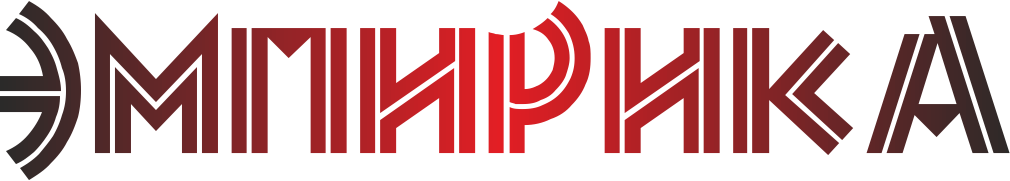 Россия, 625000, г. Тюмень, ул. М.Сперанского, 37 кв.56  тел. 8 929 2660690 e-mail: sociologos@bk.ruИНН/КПП 7203342002/720301001  р/с 40702810200020018429  в Филиале №6602 ВТБ 24 (ПАО)   к/с 30101810965770000413 БИК 046577413УТВЕРЖДАЮГенеральный директорРупп С.В.Результаты проведения независимой оценки качества условий осуществления образовательной деятельности организациями, осуществляющими образовательную деятельность, расположенными на территории Оренбургской областиТюмень, 2020 г.СОДЕРЖАНИЕВВЕДЕНИЕДля выявления качества условий оказания услуг организациями, осуществляющими образовательную деятельность на территории Оренбургской области,проведена независимая оценка в отношении 40 образовательных учреждений. Все работы выполнены в соответствии с:– Федеральным законом от 29 декабря 2012 года № 273-ФЗ «Об образовании в Российской Федерации»;– Федеральным законом от 05 декабря 2017 года № 392-ФЗ «О внесении изменений в отдельные законодательные акты Российской Федерации по вопросам совершенствования проведения независимой оценки качества условий оказания услуг организациями в сфере культуры, охраны здоровья, образования, социального обслуживания и федеральными учреждениями медико-социальной экспертизы»;– постановлением Правительства Российской Федерации от 31 мая 
2018 года № 638 «Об утверждении правил сбора и обобщения информации о качестве условий оказания услуг организациями в сфере культуры, охраны здоровья, образования, социального обслуживания и федеральными учреждениями медико-социальной экспертизы»;– приказом Министерства просвещения Российской Федерации от
13 марта 2019 года № 114 «Об утверждении показателей, характеризующих общие критерии оценки качества условий осуществления образовательной деятельности организациями, осуществляющими образовательную деятельность по основным общеобразовательным программам, образовательным программам среднего профессионального образования, основным программам профессионального обучения, дополнительным образовательным программам»;– приказомМинистерства труда Российской Федерации от 31 мая 
2018 года № 344н «Об утверждении Единого порядка расчета показателей, характеризующих общие критерии оценки качества условий оказания услуг организациями в сфере культуры, охраны здоровья, образования, социального обслуживания и федеральными учреждениями медико-социальной экспертизы»;– приказомМинистерства труда Российской Федерации от 30 октября 2018 года № 675н «Об утверждении Методики выявления и обобщения мнения граждан о качестве условий оказания услуг организациями в сфере культуры, охраны здоровья, образования, социального обслуживания и федеральными учреждениями медико-социальной экспертизы»;– приказом Федеральной службы по надзору в сфере образования и науки от 29 мая 2014 № 785 «Об утверждении требований к структуре официального сайта образовательной организации в информационно-телекоммуникационной сети «Интернет» и формату представления на нем информации»;Совокупность используемых методов при оказании услуг, позволила получить информации по следующим направлениям:1) открытость и доступность информации об образовательных организациях;2) комфортность условий предоставления услуг;3) доброжелательность, вежливость работников организаций;4) удовлетворенность качеством условий оказания услуг;5) доступность услуг для инвалидов.Сбор и обобщение информации о качестве условий оказания услуг осуществлялся в соответствии с показателями, характеризующими общие критерии оценки условий качества оказания услуг.Опрос получателей услуг, а также сбор информации об условиях оказания услуг в образовательных организациях проходил удаленно в сети «Интернет» при помощи специализированного сервиса «Тестограф». Получатели услуг самостоятельно заполняли анкету о качестве оказания услуг в организациях, а информацию о наличии тех или иных условий (наличие информации на стендах, обеспечение параметров комфортности и доступности для инвалидов) предоставили руководители/уполномоченные лица организаций.Анализ официальный сайтов образовательных организаций проходил удаленно, сайты оценивались исполнителем на предмет соответствия действующему законодательству.Сроки проведения независимой оценки качества – 07.12.2020-28.12.2020.Согласно методическим рекомендациям по проведению независимой оценки опросу подлежит 40% от числа получателей услуг за предыдущий календарный период, но не более 600 человек (Таблица 1).Таблица 1. Объем выборочной совокупностиРезультаты независимой оценки качества условий оказания услуг1. Показатели, характеризующие открытость и доступность информации об организации социальной сферы.1.1 Соответствие информации о деятельности организации социальной сферы, размещенной на общедоступных информационных ресурсах.По данному критерию оценивается информативность стендов и официальных сайтов учреждений. Максимальное количество баллов по данному критерию – 100 баллов.Итоговые баллы по данному критерию представлены в Таблице 2. Таблица 2. Баллы по критерию 1.1* Контент-анализ был проведен с помощью сайта bus.gov.ru1.2 Наличие на официальном сайте организации социальной сферы информации о дистанционных способах обратной связи и взаимодействия с получателями услуг и их функционирование.В соответствии с Единым порядком расчета за информацию и функционирование каждого из пяти (5) дистанционных способов обратной связи и взаимодействия с получателем услуг учреждению присваивается 30 баллов. При наличии информации и функционировании более трех (3) способов учреждению присваивается 100 баллов. Максимальное количество баллов по данному критерию – 100 баллов. Итоговые баллы по данному критерию представлены в Таблице 3.Таблица 3. Баллыпо критерию 1.2*Анализ был проведен с помощью сайта bus.gov.ru**Форма для подачи электронного обращения или получения консультации***Часто задаваемые вопросы****Обеспечение технической возможности выражения получателями услуг мнения о качестве оказания услуг1.3 Доля получателей услуг, удовлетворенных открытостью, полнотой и доступностью информации о деятельности организации социальной сферы, размещенной на информационных стендах в помещении организации социальной сферы, на официальном сайте организации социальной сферы.В соответствии с Единым порядком расчета, значение данного критерия рассчитывается по данным опроса получателей услуг. Максимальное количество баллов по данному критерию – 100 баллов. Итоговые баллы по данному критерию представлены в Таблице4.Таблица 4. Баллы по критерию 1.3Показатели, характеризующие комфортность условий предоставления услуг.2.1 Обеспечение в организации социальной сферы комфортных условий предоставления услуг.В соответствии с Единым порядком расчета за наличие каждого из условий комфортности организации присваивается 20 баллов. При наличии пяти (5) и более условий организации присваивается 100 баллов. Максимальное значение баллов по данному критерию – 100 баллов. Итоговые баллы представлены в Таблице 5.Таблица 5. Баллы по критерию 2.12.2 Время ожидания предоставления услуги.В соответствии с Единым порядком расчета в учреждениях образования показатель 2.2 не применяется. Рассчитывается как среднее арифметическое между значениями показателей 2.1 и 2.3.2.3 Доля получателей услуг, удовлетворенных комфортностью предоставления услуг организацией.В соответствии с Единым порядком расчета, значение данного критерия рассчитывается по данным опроса получателей услуг. Максимальное количество баллов по данному критерию – 100 баллов. Итоговые баллы по данному критерию представлены в Таблице 6.Таблица 6. Баллы по критерию 2.33. Показатели, характеризующие доступность услуг для инвалидов.3.1 Оборудование помещений организации социальной сферы и прилегающей к ней территории с учетом доступности для инвалидов.В соответствии с Единым порядком расчета за наличие каждого из условий доступности организации присваивается 20 баллов. При наличии пяти (5) условий организации присваивается 100 баллов. Максимальное значение баллов по данному критерию – 100 баллов. Итоговые баллы представлены в Таблице 7.Таблица 7. Баллы по критерию 3.13.2 Обеспечение в организации социальной сферы условий доступности, позволяющих инвалидам получать услуги наравне с другими.В соответствии с Единым порядком расчета за наличие каждого из условий доступности организации присваивается 20 баллов. При наличии пяти (5) и более условий организации присваивается 100 баллов. Максимальное значение баллов по данному критерию – 100 баллов. Итоговые баллы представлены в Таблице 8.Таблица 8. Баллы по критерию 3.2*Анализ был проведен с помощью сайта bus.gov.ru3.3 Доля получателей услуг, удовлетворенных доступностью услуг для инвалидов.В соответствии с Единым порядком расчета, значение данного критерия рассчитывается по данным опроса получателей услуг. Максимальное количество баллов по данному критерию – 100 баллов. Итоговые баллы по данному критерию представлены в Таблице 9.Таблица 9. Баллы по критерию 3.34. Показатели, характеризующие доброжелательность, вежливость работников организации социальной сферы.4.1 Доля получателей услуг, удовлетворенных доброжелательностью, вежливостью работников организации социальной сферы, обеспечивающих первичный контакт и информирование получателя услуги при непосредственном обращении в организацию социальной сферы.В соответствии с единым порядком расчета, значение данного критерия рассчитывается по данным опроса получателей услуг. Максимальное количество баллов по данному критерию – 100 баллов. Итоговые баллы по данному критерию представлены в Таблице 10.Таблица 10. Баллы по критерию 4.14.2 Доля получателей услуг, удовлетворенных доброжелательностью, вежливостью работников организации социальной сферы, обеспечивающих непосредственное оказание услуги при обращении в организацию социальной сферы.В соответствии с Единым порядком расчета, значение данного критерия рассчитывается по данным опроса получателей услуг. Максимальное количество баллов по данному критерию – 100 баллов. Итоговые баллы по данному критерию представлены в Таблице 11.Таблица 11. Баллы по критерию 4.24.3 Доля получателей услуг, удовлетворенных доброжелательностью, вежливостью работников организации социальной сферы при использовании дистанционных форм взаимодействия.В соответствии с Единым порядком расчета, значение данного критерия рассчитывается по данным опроса получателей услуг. Максимальное количество баллов по данному критерию – 100 баллов. Итоговые баллы по данному критерию представлены в Таблице 12.Таблица 12. Баллы по критерию 4.35. Показатели, характеризующие удовлетворенность условиями оказания услуг.5.1 Доля получателей услуг, которые готовы рекомендовать организацию социальной сферы родственникам и знакомым.В соответствии с Единым порядком расчета, значение данного критерия рассчитывается по данным опроса получателей услуг. Максимальное количество баллов по данному критерию – 100 баллов. Итоговые баллы по данному критерию представлены в Таблице 13.Таблица 13. Баллы по критерию 5.15.2 Доля получателей услуг, удовлетворенных организационными условиями предоставления услуг.В соответствии с Единым порядком расчета, значение данного критерия рассчитывается по данным опроса получателей услуг. Максимальное количество баллов по данному критерию – 100 баллов. Итоговые баллы по данному критерию представлены в Таблице 14.Таблица 14. Баллы по критерию 5.25.3 Доля получателей услуг, удовлетворенных в целом условиями оказания услуг в организации социальной сферы.В соответствии с Единым порядком расчета, значение данного критерия рассчитывается по данным опроса получателей услуг. Максимальное количество баллов по данному критерию – 100 баллов. Итоговые баллы по данному критерию представлены в Таблице 15.Таблица 15. Баллы по критерию 5.3Перечень выявленных недостатков по результатам независимой оценкиВ рамках проведения независимой оценки в соответствии с утвержденным перечнем показателей у учреждений выявленряд недостатков, а именно:1)Недостатков по результатам обследования информационных стендов не было выявлено в образовательных организациях.2)Недостатки выявленные по результатам обследования официальных сайтов учреждений, т.е. отсутствуют следующие информационные объекты/элементы или соответствующая информация на сайте образовательных организаций:3) Недостатки выявленные по результатам обследования официальных сайтов учреждений на предмет отсутствия дистанционных способов обратной связи и взаимодействия с получателями услуг и их функционирования, т.е. отсутствуют следующие способы обратной связи для получателей услуг с учреждением:4) Недостатки выявленные по результатам обследования условий комфортности предоставления услуг в организации, т.е. отсутствуют следующие критерии по комфортности предоставления услуг:5) Недостатки выявленные по результатам обследования условий услуг для инвалидов, т.е. отсутствуют следующее оборудование помещений организации и прилегающей к ней территории с учетом доступности для инвалидов; обеспечение в организации условий доступности, позволяющих инвалидам получать услуги наравне с другими:Итоговые значения показателей независимой оценкиРанжированный итоговый рейтингРанжированный итоговый рейтинг в городахРанжированный итоговый рейтинг в селахРанжированный итоговый рейтинг по критерию: «Открытость и доступность информации об организации»Ранжированный итоговый рейтинг по критерию: «Открытость и доступность информации об организации» в городахРанжированный итоговый рейтинг по критерию: «Открытость и доступность информации об организации» в селахРанжированный итоговый рейтинг по критерию: «Комфортность условий предоставления услуг»Ранжированный итоговый рейтинг по критерию: «Комфортность условий предоставления услуг» в городахРанжированный итоговый рейтинг по критерию: «Комфортность условий предоставления услуг» в селахРанжированный итоговый рейтинг по критерию: «Доступность услуг для инвалидов»Ранжированный итоговый рейтинг по критерию: «Доступность услуг для инвалидов» в городахРанжированный итоговый рейтинг по критерию: «Доступность услуг для инвалидов» в селахРанжированный итоговый рейтинг по критерию: «Доброжелательность, вежливость работников учреждения»Ранжированный итоговый рейтинг по критерию: «Доброжелательность, вежливость работников учреждения» в городахРанжированный итоговый рейтинг по критерию: «Доброжелательность, вежливость работников учреждения» в селахРанжированный итоговый рейтинг по критерию: «Удовлетворенность условиями оказания услуг»Ранжированный итоговый рейтинг по критерию: «Удовлетворенность условиями оказания услуг» в городахРанжированный итоговый рейтинг по критерию: «Удовлетворенность условиями оказания услуг» в селахЗАКЛЮЧЕНИЕПо результатам проведения независимой оценки качества условий осуществления образовательной деятельности организациями, осуществляющую образовательную деятельность на территории Оренбургской области, итоговый балл отрасли образования составил 91,2баллов.На основании полученных данных, для практической реализации предлагаются следующие рекомендации:1) Для повышения показателей информационной открытости образовательных учреждений необходимо устранить выявленные недостатки официальных сайтов организаций. Некоторым организациям необходимо создать официальный сайт (или наладить доступ к нему).2) Для повышения показателей доступности услуг для инвалидов необходимо оценить возможность (в т. ч. техническую), а также необходимость устранения выявленных недостатков оборудованности организаций, с учетом наличия определенных категорий получателей услуг с ограниченными возможностями.3) Для повышения показателей комфортности предоставления услуг необходимо предпринять меры для устранения выделенных недостатков.4) Для повышения показателей удовлетворенности получателей услуг различными показателями работы образовательных учреждений рекомендуется рассмотреть рекомендации/недостатки/пожелания, отмеченные самими получателями услуг в ходе опроса.Рекомендации / пожелания / предложения получателей услуг:№УчреждениеОбъем выборочной совокупности, полученный в ходе проведения НОК1ГАПОУ «Педагогический колледж» г. Бугуруслан Оренбургской области4042ГАПОУ «Сельскохозяйственный техникум» г. Бугуруслан Оренбургской области3663ГАПОУ «Бугурусланский нефтяной колледж» г. БугурусланОренбургской области6004ГАПОУ «Педагогический колледж» г. Бузулук Оренбургской области2135ГАПОУ «Бузулукский лесхоз-техникум» г. Бузулук Оренбургской области2556ГАПОУ «Бузулукский строительный колледж» г. Бузулук Оренбургской области15807ГАПОУ «Медногорский индустриальный колледж» г. Медногорск Оренбургской области3018ГАПОУ «Новотроицкий политехнический колледж» г. Новотроицк Оренбургской области7019ГАПОУ «Новотроицкий строительный техникум» г. Новотроицк Оренбургской области50810ГБПОУ «Педагогический колледж им. Н.К. Калугина» г. Оренбург Оренбургской области76511ГАПОУ «Оренбургский колледж экономики и информатики» г. Оренбург Оренбургской области70012ГАПОУ «Оренбургский автотранспортный колледж имени заслуженного учителя Российской Федерации В.Н. Бевзюка» г. Оренбург Оренбургской области160513ГАПОУ «Педагогический колледж г. Орска» Оренбургской области43714ГАПОУ «Орский нефтяной техникум им. Героя Советского Союза В.А. Сорокина» г. Орск Оренбургской области50715ГАПОУ «Орский индустриальный колледж» г. Орск Оренбургской области62516ГАПОУ «Орский машиностроительный колледж» г. Орск Оренбургской области32817ГАПОУ «Торгово-технологический техникум» г. Орск Оренбургской области47418ГАПОУ «Орский технический техникум им. А.И. Стеценко» г. Орск Оренбургской области105419ГАПОУ «Техникум транспорта г.Орска имени Героя России С.А. Солнечникова» г. Орск Оренбургской области60020ГАПОУ «Акбулакский политехнический техникум» п. Акбулак Акбулакского района Оренбургской области16921ГАПОУ «Оренбургский аграрный колледж» с. Подгородняя Покровка Оренбургского района Оренбургской области97222ГАПОУ «Соль-Илецкий индустриально-технологический техникум Оренбургского района» г. Соль-Илецк Соль-Илецкого городского округа Оренбургской области32223ГАПОУ «Аграрный техникум» пос. Молодежный Тоцкого районаОренбургской области38224ГАПОУ «Ташлинский политехнический техникум» с. Ташла Ташлинского района Оренбургской области23925ГАПОУ «Шарлыкский технический техникум» с. Шарлык Шарлыкского района Оренбургской области53726ГАПОУ «Горно-технологический техникум» г. Ясный Ясненского городского округа Оренбургской области24127ГБПОУ «Бузулукский медицинский колледж» г. Бузулук Оренбургской области40728ГАПОУ «Оренбургский областной медицинский колледж» г. Оренбург Оренбургской области53829ГАПОУ «Орский медицинский колледж» г. Орск Оренбургской области78530ГБПОУ «Училище (техникум) Олимпийского резерва» г. Оренбург Оренбургской области20231ГБПОУ «Бузулукский музыкальный колледж» г. Бузулук Оренбургской области4232ГБПОУ «Оренбургский областной колледж культуры и искусств» г. Оренбург Оренбургской области21333ГБПОУ «Оренбургский областной художественный колледж»  г. Оренбург Оренбургской области12934ГБПОУ «Орский музыкальный колледж» г. Орск Оренбургской области8835ГБОУ «Губернаторский многопрофильный лицей-интернат для одаренных детей Оренбуржья» г. Оренбург Оренбургской области15036ГБОУ «Оренбургская кадетская школа-интернат имени И.И.Неплюева» г. Оренбург Оренбургской области10337ГБУ ДО «Оренбургская областная детско-юношеская спортивная школа» г. Оренбург Оренбургской области24438ГАУ ДО «Оренбургский областной детско-юношеский многопрофильный центр» г. Оренбург Оренбургской области60039ГБУ ДО «Оренбургский областной Дворец творчества детей и молодёжи им. В.П. Поляничко» г. Оренбург Оренбургской области60040ГАУ «Детский образовательно-оздоровительный центр «Солнечная страна» с. Ташла Тюльганского района Оренбургской области80№ п/пОрганизацияКоличество информационных объектов на стенде(max 15)Информативность стендаКоличество информационных объектов на сайте(max 50)Информативность сайтаИтоговый балл1ГАПОУ «Педагогический колледж» г. Бугуруслан Оренбургской области1510050100,0100,02ГАПОУ «Сельскохозяйственный техникум» г. Бугуруслан Оренбургской области1510050100,0100,03ГАПОУ «Бугурусланский нефтяной колледж» г. Бугуруслан Оренбургской области1510050100,0100,04ГАПОУ «Педагогический колледж» г. Бузулук Оренбургской области151004896,098,05ГАПОУ «Бузулукский лесхоз-техникум» г. Бузулук Оренбургской области151004998,099,06ГАПОУ «Бузулукский строительный колледж» г. Бузулук Оренбургской области151004896,098,07ГАПОУ «Медногорский индустриальный колледж» г. Медногорск Оренбургской области151004896,098,08ГАПОУ «Новотроицкий политехнический колледж» г. Новотроицк Оренбургской области1510050100,0100,09ГАПОУ «Новотроицкий строительный техникум» г. Новотроицк Оренбургской области151004692,096,010ГБПОУ «Педагогический колледж им. Н.К. Калугина» г. Оренбург Оренбургской области1510050100,0100,011ГАПОУ «Оренбургский колледж экономики и информатики» г. Оренбург Оренбургской области151004896,098,012ГАПОУ «Оренбургский автотранспортный колледж имени заслуженного учителя Российской Федерации В.Н. Бевзюка» г. Оренбург Оренбургской области1510028*56,078,013ГАПОУ «Педагогический колледж г. Орска» Оренбургской области151004896,098,014ГАПОУ «Орский нефтяной техникум им. Героя Советского Союза В.А. Сорокина» г. Орск Оренбургской области1510050100,0100,015ГАПОУ «Орский индустриальный колледж» г. Орск Оренбургской области1510050100,0100,016ГАПОУ «Орский машиностроительный колледж» г. Орск Оренбургской области1510050100,0100,017ГАПОУ «Торгово-технологический техникум» г. Орск Оренбургской области151004998,099,018ГАПОУ «Орский технический техникум им. А.И. Стеценко» г. Орск Оренбургской области1510050100,0100,019ГАПОУ «Техникум транспорта г.Орска имени Героя России С.А. Солнечникова» г. Орск Оренбургской области151004998,099,020ГАПОУ «Акбулакский политехнический техникум» п. Акбулак Акбулакского района Оренбургской области1510050100,0100,021ГАПОУ «Оренбургский аграрный колледж» с. Подгородняя Покровка Оренбургского района Оренбургской области151004896,098,022ГАПОУ «Соль-Илецкий индустриально-технологический техникум Оренбургского района» г. Соль-Илецк Соль-Илецкого городского округа Оренбургской области151004998,099,023ГАПОУ «Аграрный техникум» пос. Молодежный Тоцкого района Оренбургской области151004896,098,024ГАПОУ «Ташлинский политехнический техникум» с. Ташла Ташлинского района Оренбургской области1510050100,0100,025ГАПОУ «Шарлыкский технический техникум» с. Шарлык Шарлыкского района Оренбургской области151004590,095,026ГАПОУ «Горно-технологический техникум» г. Ясный Ясненского городского округа Оренбургской области1510050100,0100,027ГБПОУ «Бузулукский медицинский колледж» г. Бузулук Оренбургской области1510050100,0100,028ГАПОУ «Оренбургский областной медицинский колледж» г. Оренбург Оренбургской области151004896,098,029ГАПОУ «Орский медицинский колледж» г. Орск Оренбургской области151004896,098,030ГБПОУ «Училище (техникум) Олимпийского резерва» г. Оренбург Оренбургской области151004896,098,031ГБПОУ «Бузулукский музыкальный колледж» г. Бузулук Оренбургской области151004794,097,032ГБПОУ «Оренбургский областной колледж культуры и искусств» г. Оренбург Оренбургской области151004794,097,033ГБПОУ «Оренбургский областной художественный колледж» г. Оренбург Оренбургской области1510050100,0100,034ГБПОУ «Орский музыкальный колледж» г. Орск Оренбургской области1510050100,0100,035ГБОУ «Губернаторский многопрофильный лицей-интернат для одаренных детей Оренбуржья» г. Оренбург Оренбургской области1510031*62,081,036ГБОУ «Оренбургская кадетская школа-интернат имени И.И.Неплюева» г. Оренбург Оренбургской области151003978,089,037ГБУ ДО «Оренбургская областная детско-юношеская спортивная школа» г. Оренбург Оренбургской области151004692,096,038ГАУ ДО «Оренбургский областной детско-юношеский многопрофильный центр» г. Оренбург Оренбургской области151004896,098,039ГБУ ДО «Оренбургский областной Дворец творчества детей и молодёжи им. В.П. Поляничко» г. Оренбург Оренбургской области151004488,094,040ГАУ «Детский образовательно-оздоровительный центр «Солнечная страна» с. Ташла Тюльганского района Оренбургской области151004488,094,0№ п/пОрганизацияТелефонЭлектронная почтаЭлектронные сервисы**«ЧЗВ» ***Анкета или ссылка на нее****Итоговый балл1ГАПОУ «Педагогический колледж» г. Бугуруслан Оренбургской области+++--902ГАПОУ «Сельскохозяйственный техникум» г. Бугуруслан Оренбургской области+++--903ГАПОУ «Бугурусланский нефтяной колледж» г. Бугуруслан Оренбургской области+++--904ГАПОУ «Педагогический колледж» г. Бузулук Оренбургской области+++--905ГАПОУ «Бузулукский лесхоз-техникум» г. Бузулук Оренбургской области+++--906ГАПОУ «Бузулукский строительный колледж» г. Бузулук Оренбургской области+++--907ГАПОУ «Медногорский индустриальный колледж» г. Медногорск Оренбургской области+++--908ГАПОУ «Новотроицкий политехнический колледж» г. Новотроицк Оренбургской области+++++1009ГАПОУ «Новотроицкий строительный техникум» г. Новотроицк Оренбургской области+++--9010ГБПОУ «Педагогический колледж им. Н.К. Калугина» г. Оренбург Оренбургской области+++--9011ГАПОУ «Оренбургский колледж экономики и информатики» г. Оренбург Оренбургской области+++--9012ГАПОУ «Оренбургский автотранспортный колледж имени заслуженного учителя Российской Федерации В.Н. Бевзюка» г. Оренбург Оренбургской области++---60*13ГАПОУ «Педагогический колледж г. Орска» Оренбургской области++++-10014ГАПОУ «Орский нефтяной техникум им. Героя Советского Союза В.А. Сорокина» г. Орск Оренбургской области+++--9015ГАПОУ «Орский индустриальный колледж» г. Орск Оренбургской области+++-+10016ГАПОУ «Орский машиностроительный колледж» г. Орск Оренбургской области+++--9017ГАПОУ «Торгово-технологический техникум» г. Орск Оренбургской области+++--9018ГАПОУ «Орский технический техникум им. А.И. Стеценко» г. Орск Оренбургской области+++--9019ГАПОУ «Техникум транспорта г.Орска имени Героя России С.А. Солнечникова» г. Орск Оренбургской области+++--9020ГАПОУ «Акбулакский политехнический техникум» п. Акбулак Акбулакского района Оренбургской области+++--9021ГАПОУ «Оренбургский аграрный колледж» с. Подгородняя Покровка Оренбургского района Оренбургской области+++--9022ГАПОУ «Соль-Илецкий индустриально-технологический техникум Оренбургского района» г. Соль-Илецк Соль-Илецкого городского округа Оренбургской области+++--9023ГАПОУ «Аграрный техникум» пос. Молодежный Тоцкого района Оренбургской области+++--9024ГАПОУ «Ташлинский политехнический техникум» с. Ташла Ташлинского района Оренбургской области+++--9025ГАПОУ «Шарлыкский технический техникум» с. Шарлык Шарлыкского района Оренбургской области+++--9026ГАПОУ «Горно-технологический техникум» г. Ясный Ясненского городского округа Оренбургской области+++--9027ГБПОУ «Бузулукский медицинский колледж» г. Бузулук Оренбургской области+++-+10028ГАПОУ «Оренбургский областной медицинский колледж» г. Оренбург Оренбургской области++++-10029ГАПОУ «Орский медицинский колледж» г. Орск Оренбургской области+++--9030ГБПОУ «Училище (техникум) Олимпийского резерва» г. Оренбург Оренбургской области+++--9031ГБПОУ «Бузулукский музыкальный колледж» г. Бузулук Оренбургской области+++--9032ГБПОУ «Оренбургский областной колледж культуры и искусств» г. Оренбург Оренбургской области+++--9033ГБПОУ «Оренбургский областной художественный колледж» г. Оренбург Оренбургской области+++--9034ГБПОУ «Орский музыкальный колледж» г. Орск Оренбургской области+++--9035ГБОУ «Губернаторский многопрофильный лицей-интернат для одаренных детей Оренбуржья» г. Оренбург Оренбургской области++---60*36ГБОУ «Оренбургская кадетская школа-интернат имени И.И.Неплюева» г. Оренбург Оренбургской области+++--9037ГБУ ДО «Оренбургская областная детско-юношеская спортивная школа» г. Оренбург Оренбургской области+++--9038ГАУ ДО «Оренбургский областной детско-юношеский многопрофильный центр» г. Оренбург Оренбургской области+++--9039ГБУ ДО «Оренбургский областной Дворец творчества детей и молодёжи им. В.П. Поляничко» г. Оренбург Оренбургской области+++--9040ГАУ «Детский образовательно-оздоровительный центр «Солнечная страна» с. Ташла Тюльганского района Оренбургской области+++--90№ п/пОрганизацияКоличество оценивших стендКол-во удовлетворенныхБаллы по стендуКоличество оценивших сайтКол-во удовлетворенныхБаллы по сайтуИтоговый балл 1ГАПОУ «Педагогический колледж» г. Бугуруслан Оренбургской области35033395,134132695,695,42ГАПОУ «Сельскохозяйственный техникум» г. Бугуруслан Оренбургской области34133598,234133397,797,93ГАПОУ «Бугурусланский нефтяной колледж» г. Бугуруслан Оренбургской области52450496,253150494,995,54ГАПОУ «Педагогический колледж» г. Бузулук Оренбургской области17716693,817216294,294,05ГАПОУ «Бузулукский лесхоз-техникум» г. Бузулук Оренбургской области22521495,122221596,896,06ГАПОУ «Бузулукский строительный колледж» г. Бузулук Оренбургской области1325123192,91349121089,791,37ГАПОУ «Медногорский индустриальный колледж» г. Медногорск Оренбургской области28027598,225824996,597,48ГАПОУ «Новотроицкий политехнический колледж» г. Новотроицк Оренбургской области65764197,667765797,097,39ГАПОУ «Новотроицкий строительный техникум» г. Новотроицк Оренбургской области46845296,649047396,596,610ГБПОУ «Педагогический колледж им. Н.К. Калугина» г. Оренбург Оренбургской области70968696,873571597,397,011ГАПОУ «Оренбургский колледж экономики и информатики» г. Оренбург Оренбургской области67366598,868167398,898,812ГАПОУ «Оренбургский автотранспортный колледж имени заслуженного учителя Российской Федерации В.Н. Бевзюка» г. Оренбург Оренбургской области1494144796,91488144697,297,013ГАПОУ «Педагогический колледж г. Орска» Оренбургской области39538697,740238395,396,514ГАПОУ «Орский нефтяной техникум им. Героя Советского Союза В.А. Сорокина» г. Орск Оренбургской области40839195,847342189,092,415ГАПОУ «Орский индустриальный колледж» г. Орск Оренбургской области52349995,457554394,494,916ГАПОУ «Орский машиностроительный колледж» г. Орск Оренбургской области25523792,929427693,993,417ГАПОУ «Торгово-технологический техникум» г. Орск Оренбургской области40838293,643139090,592,118ГАПОУ «Орский технический техникум им. А.И. Стеценко» г. Орск Оренбургской области1042103999,71049104499,599,619ГАПОУ «Техникум транспорта г.Орска имени Героя России С.А. Солнечникова» г. Орск Оренбургской области56354897,356455498,297,820ГАПОУ «Акбулакский политехнический техникум» п. Акбулак Акбулакского района Оренбургской области169169100,016816799,499,721ГАПОУ «Оренбургский аграрный колледж» с. Подгородняя Покровка Оренбургского района Оренбургской области91490298,794493298,798,722ГАПОУ «Соль-Илецкий индустриально-технологический техникум Оренбургского района» г. Соль-Илецк Соль-Илецкого городского округа Оренбургской области316316100,031631499,499,723ГАПОУ «Аграрный техникум» пос. Молодежный Тоцкого района Оренбургской области36435096,235934596,196,124ГАПОУ «Ташлинский политехнический техникум» с. Ташла Ташлинского района Оренбургской области236236100,023623599,699,825ГАПОУ «Шарлыкский технический техникум» с. Шарлык Шарлыкского района Оренбургской области51850998,349949198,498,326ГАПОУ «Горно-технологический техникум» г. Ясный Ясненского городского округа Оренбургской области21420495,321721096,896,127ГБПОУ «Бузулукский медицинский колледж» г. Бузулук Оренбургской области37436798,137835995,096,628ГАПОУ «Оренбургский областной медицинский колледж» г. Оренбург Оренбургской области47944793,350846190,792,029ГАПОУ «Орский медицинский колледж» г. Орск Оренбургской области72770897,475473397,297,330ГБПОУ «Училище (техникум) Олимпийского резерва» г. Оренбург Оренбургской области17817397,219518494,495,831ГБПОУ «Бузулукский музыкальный колледж» г. Бузулук Оренбургской области403997,5393897,497,532ГБПОУ «Оренбургский областной колледж культуры и искусств» г. Оренбург Оренбургской области17115993,019617991,392,233ГБПОУ «Оренбургский областной художественный колледж» г. Оренбург Оренбургской области12211997,512412298,498,034ГБПОУ «Орский музыкальный колледж» г. Орск Оренбургской области828198,88686100,099,435ГБОУ «Губернаторский многопрофильный лицей-интернат для одаренных детей Оренбуржья» г. Оренбург Оренбургской области14513593,114313795,894,536ГБОУ «Оренбургская кадетская школа-интернат имени И.И.Неплюева» г. Оренбург Оренбургской области949196,8989495,996,437ГБУ ДО «Оренбургская областная детско-юношеская спортивная школа» г. Оренбург Оренбургской области21721197,222021095,596,338ГАУ ДО «Оренбургский областной детско-юношеский многопрофильный центр» г. Оренбург Оренбургской области59358198,058957397,397,639ГБУ ДО «Оренбургский областной Дворец творчества детей и молодёжи им. В.П. Поляничко» г. Оренбург Оренбургской области48545393,446444395,594,440ГАУ «Детский образовательно-оздоровительный центр «Солнечная страна» с. Ташла Тюльганского района Оренбургской области665887,9645687,587,7№ п/пОрганизацияНаличие комфортной зоны отдыха Наличие и понятность навигации внутри организацииНаличие и доступность питьевой водыНаличие и доступность санитарно-гигиенических помещенийСанитарное состояние помещений организацииИтоговый балл1ГАПОУ «Педагогический колледж» г. Бугуруслан Оренбургской области+++++1002ГАПОУ «Сельскохозяйственный техникум» г. Бугуруслан Оренбургской области+++++1003ГАПОУ «Бугурусланский нефтяной колледж» г. Бугуруслан Оренбургской области+++++1004ГАПОУ «Педагогический колледж» г. Бузулук Оренбургской области+++++1005ГАПОУ «Бузулукский лесхоз-техникум» г. Бузулук Оренбургской области+++++1006ГАПОУ «Бузулукский строительный колледж» г. Бузулук Оренбургской области+++++1007ГАПОУ «Медногорский индустриальный колледж» г. Медногорск Оренбургской области+++++1008ГАПОУ «Новотроицкий политехнический колледж» г. Новотроицк Оренбургской области-++++809ГАПОУ «Новотроицкий строительный техникум» г. Новотроицк Оренбургской области+++++10010ГБПОУ «Педагогический колледж им. Н.К. Калугина» г. Оренбург Оренбургской области+++++10011ГАПОУ «Оренбургский колледж экономики и информатики» г. Оренбург Оренбургской области+++++10012ГАПОУ «Оренбургский автотранспортный колледж имени заслуженного учителя Российской Федерации В.Н. Бевзюка» г. Оренбург Оренбургской области+++++10013ГАПОУ «Педагогический колледж г. Орска» Оренбургской области+++++10014ГАПОУ «Орский нефтяной техникум им. Героя Советского Союза В.А. Сорокина» г. Орск Оренбургской области+++++10015ГАПОУ «Орский индустриальный колледж» г. Орск Оренбургской области+++++10016ГАПОУ «Орский машиностроительный колледж» г. Орск Оренбургской области+++++10017ГАПОУ «Торгово-технологический техникум» г. Орск Оренбургской области+++++10018ГАПОУ «Орский технический техникум им. А.И. Стеценко» г. Орск Оренбургской области+++++10019ГАПОУ «Техникум транспорта г.Орска имени Героя России С.А. Солнечникова» г. Орск Оренбургской области+++++10020ГАПОУ «Акбулакский политехнический техникум» п. Акбулак Акбулакского района Оренбургской области+++++10021ГАПОУ «Оренбургский аграрный колледж» с. Подгородняя Покровка Оренбургского района Оренбургской области+++++10022ГАПОУ «Соль-Илецкий индустриально-технологический техникум Оренбургского района» г. Соль-Илецк Соль-Илецкого городского округа Оренбургской области+++++10023ГАПОУ «Аграрный техникум» пос. Молодежный Тоцкого района Оренбургской области-++++8024ГАПОУ «Ташлинский политехнический техникум» с. Ташла Ташлинского района Оренбургской области+++++10025ГАПОУ «Шарлыкский технический техникум» с. Шарлык Шарлыкского района Оренбургской области+++++10026ГАПОУ «Горно-технологический техникум» г. Ясный Ясненского городского округа Оренбургской области+++++10027ГБПОУ «Бузулукский медицинский колледж» г. Бузулук Оренбургской области+++++10028ГАПОУ «Оренбургский областной медицинский колледж» г. Оренбург Оренбургской области+++++10029ГАПОУ «Орский медицинский колледж» г. Орск Оренбургской области+++++10030ГБПОУ «Училище (техникум) Олимпийского резерва» г. Оренбург Оренбургской области+++++10031ГБПОУ «Бузулукский музыкальный колледж» г. Бузулук Оренбургской области-++++8032ГБПОУ «Оренбургский областной колледж культуры и искусств» г. Оренбург Оренбургской области+++++10033ГБПОУ «Оренбургский областной художественный колледж» г. Оренбург Оренбургской области+++++10034ГБПОУ «Орский музыкальный колледж» г. Орск Оренбургской области-++++8035ГБОУ «Губернаторский многопрофильный лицей-интернат для одаренных детей Оренбуржья» г. Оренбург Оренбургской области+++++10036ГБОУ «Оренбургская кадетская школа-интернат имени И.И.Неплюева» г. Оренбург Оренбургской области+++++10037ГБУ ДО «Оренбургская областная детско-юношеская спортивная школа» г. Оренбург Оренбургской области+++++10038ГАУ ДО «Оренбургский областной детско-юношеский многопрофильный центр» г. Оренбург Оренбургской области+++++10039ГБУ ДО «Оренбургский областной Дворец творчества детей и молодёжи им. В.П. Поляничко» г. Оренбург Оренбургской области+++++10040ГАУ «Детский образовательно-оздоровительный центр «Солнечная страна» с. Ташла Тюльганского района Оренбургской области+++++100№ п/пОрганизацияКоличество ответившихКоличество удовлетворенныхИтоговый балл1ГАПОУ «Педагогический колледж» г. Бугуруслан Оренбургской области40437392,32ГАПОУ «Сельскохозяйственный техникум» г. Бугуруслан Оренбургской области36635697,33ГАПОУ «Бугурусланский нефтяной колледж» г. Бугуруслан Оренбургской области60056093,34ГАПОУ «Педагогический колледж» г. Бузулук Оренбургской области21319792,55ГАПОУ «Бузулукский лесхоз-техникум» г. Бузулук Оренбургской области25524094,16ГАПОУ «Бузулукский строительный колледж» г. Бузулук Оренбургской области1580147693,47ГАПОУ «Медногорский индустриальный колледж» г. Медногорск Оренбургской области30129999,38ГАПОУ «Новотроицкий политехнический колледж» г. Новотроицк Оренбургской области70168397,49ГАПОУ «Новотроицкий строительный техникум» г. Новотроицк Оренбургской области50849497,210ГБПОУ «Педагогический колледж им. Н.К. Калугина» г. Оренбург Оренбургской области76574297,011ГАПОУ «Оренбургский колледж экономики и информатики» г. Оренбург Оренбургской области70068998,412ГАПОУ «Оренбургский автотранспортный колледж имени заслуженного учителя Российской Федерации В.Н. Бевзюка» г. Оренбург Оренбургской области1605153295,513ГАПОУ «Педагогический колледж г. Орска» Оренбургской области43742797,714ГАПОУ «Орский нефтяной техникум им. Героя Советского Союза В.А. Сорокина» г. Орск Оренбургской области50745990,515ГАПОУ «Орский индустриальный колледж» г. Орск Оренбургской области62558493,416ГАПОУ «Орский машиностроительный колледж» г. Орск Оренбургской области32830793,617ГАПОУ «Торгово-технологический техникум» г. Орск Оренбургской области47343792,418ГАПОУ «Орский технический техникум им. А.И. Стеценко» г. Орск Оренбургской области1054105199,719ГАПОУ «Техникум транспорта г.Орска имени Героя России С.А. Солнечникова» г. Орск Оренбургской области60058096,720ГАПОУ «Акбулакский политехнический техникум» п. Акбулак Акбулакского района Оренбургской области16916899,421ГАПОУ «Оренбургский аграрный колледж» с. Подгородняя Покровка Оренбургского района Оренбургской области97295197,822ГАПОУ «Соль-Илецкий индустриально-технологический техникум Оренбургского района» г. Соль-Илецк Соль-Илецкого городского округа Оренбургской области32232199,723ГАПОУ «Аграрный техникум» пос. Молодежный Тоцкого района Оренбургской области38237497,924ГАПОУ «Ташлинский политехнический техникум» с. Ташла Ташлинского района Оренбургской области23923799,225ГАПОУ «Шарлыкский технический техникум» с. Шарлык Шарлыкского района Оренбургской области53753198,926ГАПОУ «Горно-технологический техникум» г. Ясный Ясненского городского округа Оренбургской области24122794,227ГБПОУ «Бузулукский медицинский колледж» г. Бузулук Оренбургской области40739396,628ГАПОУ «Оренбургский областной медицинский колледж» г. Оренбург Оренбургской области53845784,929ГАПОУ «Орский медицинский колледж» г. Орск Оренбургской области78576397,230ГБПОУ «Училище (техникум) Олимпийского резерва» г. Оренбург Оренбургской области20219395,531ГБПОУ «Бузулукский музыкальный колледж» г. Бузулук Оренбургской области423992,932ГБПОУ «Оренбургский областной колледж культуры и искусств» г. Оренбург Оренбургской области21319692,033ГБПОУ «Оренбургский областной художественный колледж» г. Оренбург Оренбургской области129129100,034ГБПОУ «Орский музыкальный колледж» г. Орск Оренбургской области888697,735ГБОУ «Губернаторский многопрофильный лицей-интернат для одаренных детей Оренбуржья» г. Оренбург Оренбургской области15414594,236ГБОУ «Оренбургская кадетская школа-интернат имени И.И.Неплюева» г. Оренбург Оренбургской области10310097,137ГБУ ДО «Оренбургская областная детско-юношеская спортивная школа» г. Оренбург Оренбургской области24423495,938ГАУ ДО «Оренбургский областной детско-юношеский многопрофильный центр» г. Оренбург Оренбургской области60058196,839ГБУ ДО «Оренбургский областной Дворец творчества детей и молодёжи им. В.П. Поляничко» г. Оренбург Оренбургской области60056093,340ГАУ «Детский образовательно-оздоровительный центр «Солнечная страна» с. Ташла Тюльганского района Оренбургской области807290,0№ п/пОрганизацияОборудование входных групп пандусамиНаличие выделенных стоянок для автотранспортных средств инвалидовНаличие адаптированных лифтов, поручней, расширенных дверных проемовНаличие сменных кресел-колясокНаличие специально оборудованного санитарно-гигиенического помещенияИтоговый балл1ГАПОУ «Педагогический колледж» г. Бугуруслан Оренбургской области++---402ГАПОУ «Сельскохозяйственный техникум» г. Бугуруслан Оренбургской области+---+403ГАПОУ «Бугурусланский нефтяной колледж» г. Бугуруслан Оренбургской области+++-+804ГАПОУ «Педагогический колледж» г. Бузулук Оренбургской области+++-+805ГАПОУ «Бузулукский лесхоз-техникум» г. Бузулук Оренбургской области+++-+806ГАПОУ «Бузулукский строительный колледж» г. Бузулук Оренбургской области++--+607ГАПОУ «Медногорский индустриальный колледж» г. Медногорск Оренбургской области+---+408ГАПОУ «Новотроицкий политехнический колледж» г. Новотроицк Оренбургской области+-+-+609ГАПОУ «Новотроицкий строительный техникум» г. Новотроицк Оренбургской области+--++6010ГБПОУ «Педагогический колледж им. Н.К. Калугина» г. Оренбург Оренбургской области+++-+8011ГАПОУ «Оренбургский колледж экономики и информатики» г. Оренбург Оренбургской области+++-+8012ГАПОУ «Оренбургский автотранспортный колледж имени заслуженного учителя Российской Федерации В.Н. Бевзюка» г. Оренбург Оренбургской области++--+6013ГАПОУ «Педагогический колледж г. Орска» Оренбургской области+-+-+6014ГАПОУ «Орский нефтяной техникум им. Героя Советского Союза В.А. Сорокина» г. Орск Оренбургской области+---+4015ГАПОУ «Орский индустриальный колледж» г. Орск Оренбургской области+---+4016ГАПОУ «Орский машиностроительный колледж» г. Орск Оренбургской области+-+-+6017ГАПОУ «Торгово-технологический техникум» г. Орск Оренбургской области+++-+8018ГАПОУ «Орский технический техникум им. А.И. Стеценко» г. Орск Оренбургской области+++--6019ГАПОУ «Техникум транспорта г.Орска имени Героя России С.А. Солнечникова» г. Орск Оренбургской области+---+4020ГАПОУ «Акбулакский политехнический техникум» п. Акбулак Акбулакского района Оренбургской области-+--+4021ГАПОУ «Оренбургский аграрный колледж» с. Подгородняя Покровка Оренбургского района Оренбургской области+++++10022ГАПОУ «Соль-Илецкий индустриально-технологический техникум Оренбургского района» г. Соль-Илецк Соль-Илецкого городского округа Оренбургской области++---4023ГАПОУ «Аграрный техникум» пос. Молодежный Тоцкого района Оренбургской области+-+-+6024ГАПОУ «Ташлинский политехнический техникум» с. Ташла Ташлинского района Оренбургской области+++-+8025ГАПОУ «Шарлыкский технический техникум» с. Шарлык Шарлыкского района Оренбургской области+++-+8026ГАПОУ «Горно-технологический техникум» г. Ясный Ясненского городского округа Оренбургской области+---+4027ГБПОУ «Бузулукский медицинский колледж» г. Бузулук Оренбургской области+----2028ГАПОУ «Оренбургский областной медицинский колледж» г. Оренбург Оренбургской области+++++10029ГАПОУ «Орский медицинский колледж» г. Орск Оренбургской области+-+-+6030ГБПОУ «Училище (техникум) Олимпийского резерва» г. Оренбург Оренбургской области+++--6031ГБПОУ «Бузулукский музыкальный колледж» г. Бузулук Оренбургской области+---+4032ГБПОУ «Оренбургский областной колледж культуры и искусств» г. Оренбург Оренбургской области+-+++8033ГБПОУ «Оренбургский областной художественный колледж» г. Оренбург Оренбургской области++--+6034ГБПОУ «Орский музыкальный колледж» г. Орск Оренбургской области+++-+8035ГБОУ «Губернаторский многопрофильный лицей-интернат для одаренных детей Оренбуржья» г. Оренбург Оренбургской области+-+-+6036ГБОУ «Оренбургская кадетская школа-интернат имени И.И.Неплюева» г. Оренбург Оренбургской области+-+-+6037ГБУ ДО «Оренбургская областная детско-юношеская спортивная школа» г. Оренбург Оренбургской области+----2038ГАУ ДО «Оренбургский областной детско-юношеский многопрофильный центр» г. Оренбург Оренбургской области+-+--4039ГБУ ДО «Оренбургский областной Дворец творчества детей и молодёжи им. В.П. Поляничко» г. Оренбург Оренбургской области+-+-+6040ГАУ «Детский образовательно-оздоровительный центр «Солнечная страна» с. Ташла Тюльганского района Оренбургской области+++-+80№ п/пОрганизацияДублирование для инвалидов по слуху и зрению звуковой и зрительной информацииДублирование надписей, знаков и иной текстовой и графической информации знаками, выполненными рельефно-точечным шрифтом БрайляВозможность предоставления инвалидам по слуху (слуху и зрению) услуг сурдопереводчика (тифлосурдопереводчика)Наличие альтернативной версии сайта организации для инвалидов по зрениюПомощь, оказываемая работниками организации, прошедшими необходимое обучение по сопровождению инвалидов в организацииНаличие возможности предоставления образовательных услуг в дистанционном режиме или на домуИтоговый балл1ГАПОУ «Педагогический колледж» г. Бугуруслан Оренбургской области-+-+++802ГАПОУ «Сельскохозяйственный техникум» г. Бугуруслан Оренбургской области-+-+++803ГАПОУ «Бугурусланский нефтяной колледж» г. Бугуруслан Оренбургской области-+-+++804ГАПОУ «Педагогический колледж» г. Бузулук Оренбургской области-+-+++805ГАПОУ «Бузулукский лесхоз-техникум» г. Бузулук Оренбургской области-+-+++806ГАПОУ «Бузулукский строительный колледж» г. Бузулук Оренбургской области++++++1007ГАПОУ «Медногорский индустриальный колледж» г. Медногорск Оренбургской области-+-+++808ГАПОУ «Новотроицкий политехнический колледж» г. Новотроицк Оренбургской области++-+++1009ГАПОУ «Новотроицкий строительный техникум» г. Новотроицк Оренбургской области-+-+++8010ГБПОУ «Педагогический колледж им. Н.К. Калугина» г. Оренбург Оренбургской области++++++10011ГАПОУ «Оренбургский колледж экономики и информатики» г. Оренбург Оренбургской области++++++10012ГАПОУ «Оренбургский автотранспортный колледж имени заслуженного учителя Российской Федерации В.Н. Бевзюка» г. Оренбург Оренбургской области+--++-6013ГАПОУ «Педагогический колледж г. Орска» Оренбургской области-+-+++8014ГАПОУ «Орский нефтяной техникум им. Героя Советского Союза В.А. Сорокина» г. Орск Оренбургской области++-+++10015ГАПОУ «Орский индустриальный колледж» г. Орск Оренбургской области-+-+++8016ГАПОУ «Орский машиностроительный колледж» г. Орск Оренбургской области-+-+++8017ГАПОУ «Торгово-технологический техникум» г. Орск Оренбургской области-+--++6018ГАПОУ «Орский технический техникум им. А.И. Стеценко» г. Орск Оренбургской области-+-+++8019ГАПОУ «Техникум транспорта г.Орска имени Героя России С.А. Солнечникова» г. Орск Оренбургской области---+-+4020ГАПОУ «Акбулакский политехнический техникум» п. Акбулак Акбулакского района Оренбургской области-+-+++8021ГАПОУ «Оренбургский аграрный колледж» с. Подгородняя Покровка Оренбургского района Оренбургской области++++++10022ГАПОУ «Соль-Илецкий индустриально-технологический техникум Оренбургского района» г. Соль-Илецк Соль-Илецкого городского округа Оренбургской области---+++6023ГАПОУ «Аграрный техникум» пос. Молодежный Тоцкого района Оренбургской области-+-+--4024ГАПОУ «Ташлинский политехнический техникум» с. Ташла Ташлинского района Оренбургской области++-+++10025ГАПОУ «Шарлыкский технический техникум» с. Шарлык Шарлыкского района Оренбургской области++-+++10026ГАПОУ «Горно-технологический техникум» г. Ясный Ясненского городского округа Оренбургской области-+-+-+6027ГБПОУ «Бузулукский медицинский колледж» г. Бузулук Оренбургской области---+++6028ГАПОУ «Оренбургский областной медицинский колледж» г. Оренбург Оренбургской области-+-+++8029ГАПОУ «Орский медицинский колледж» г. Орск Оренбургской области++-+++10030ГБПОУ «Училище (техникум) Олимпийского резерва» г. Оренбург Оренбургской области---+++6031ГБПОУ «Бузулукский музыкальный колледж» г. Бузулук Оренбургской области-+-+++8032ГБПОУ «Оренбургский областной колледж культуры и искусств» г. Оренбург Оренбургской области-+-+++8033ГБПОУ «Оренбургский областной художественный колледж» г. Оренбург Оренбургской области---++-4034ГБПОУ «Орский музыкальный колледж» г. Орск Оренбургской области++-+++10035ГБОУ «Губернаторский многопрофильный лицей-интернат для одаренных детей Оренбуржья» г. Оренбург Оренбургской области++-+++10036ГБОУ «Оренбургская кадетская школа-интернат имени И.И.Неплюева» г. Оренбург Оренбургской области++-+++10037ГБУ ДО «Оренбургская областная детско-юношеская спортивная школа» г. Оренбург Оренбургской области+--+-+6038ГАУ ДО «Оренбургский областной детско-юношеский многопрофильный центр» г. Оренбург Оренбургской области---+-+4039ГБУ ДО «Оренбургский областной Дворец творчества детей и молодёжи им. В.П. Поляничко» г. Оренбург Оренбургской области---+++6040ГАУ «Детский образовательно-оздоровительный центр «Солнечная страна» с. Ташла Тюльганского района Оренбургской области++-+++100№ п/пОрганизацияКоличество ответившихКоличество удовлетворенныхИтоговый балл1ГАПОУ «Педагогический колледж» г. Бугуруслан Оренбургской области696188,42ГАПОУ «Сельскохозяйственный техникум» г. Бугуруслан Оренбургской области353394,33ГАПОУ «Бугурусланский нефтяной колледж» г. Бугуруслан Оренбургской области908493,34ГАПОУ «Педагогический колледж» г. Бузулук Оренбургской области484389,65ГАПОУ «Бузулукский лесхоз-техникум» г. Бузулук Оренбургской области363391,76ГАПОУ «Бузулукский строительный колледж» г. Бузулук Оренбургской области12310585,47ГАПОУ «Медногорский индустриальный колледж» г. Медногорск Оренбургской области312683,98ГАПОУ «Новотроицкий политехнический колледж» г. Новотроицк Оренбургской области1049793,39ГАПОУ «Новотроицкий строительный техникум» г. Новотроицк Оренбургской области625385,510ГБПОУ «Педагогический колледж им. Н.К. Калугина» г. Оренбург Оренбургской области625690,311ГАПОУ «Оренбургский колледж экономики и информатики» г. Оренбург Оренбургской области342779,412ГАПОУ «Оренбургский автотранспортный колледж имени заслуженного учителя Российской Федерации В.Н. Бевзюка» г. Оренбург Оренбургской области1039491,313ГАПОУ «Педагогический колледж г. Орска» Оренбургской области332884,814ГАПОУ «Орский нефтяной техникум им. Героя Советского Союза В.А. Сорокина» г. Орск Оренбургской области363083,315ГАПОУ «Орский индустриальный колледж» г. Орск Оренбургской области171694,116ГАПОУ «Орский машиностроительный колледж» г. Орск Оренбургской области292069,017ГАПОУ «Торгово-технологический техникум» г. Орск Оренбургской области605185,018ГАПОУ «Орский технический техникум им. А.И. Стеценко» г. Орск Оренбургской области323196,919ГАПОУ «Техникум транспорта г.Орска имени Героя России С.А. Солнечникова» г. Орск Оренбургской области14513391,720ГАПОУ «Акбулакский политехнический техникум» п. Акбулак Акбулакского района Оренбургской области33100,021ГАПОУ «Оренбургский аграрный колледж» с. Подгородняя Покровка Оренбургского района Оренбургской области434195,322ГАПОУ «Соль-Илецкий индустриально-технологический техникум Оренбургского района» г. Соль-Илецк Соль-Илецкого городского округа Оренбургской области9888,923ГАПОУ «Аграрный техникум» пос. Молодежный Тоцкого района Оренбургской области757194,724ГАПОУ «Ташлинский политехнический техникум» с. Ташла Ташлинского района Оренбургской области55100,025ГАПОУ «Шарлыкский технический техникум» с. Шарлык Шарлыкского района Оренбургской области898494,426ГАПОУ «Горно-технологический техникум» г. Ясный Ясненского городского округа Оренбургской области423890,527ГБПОУ «Бузулукский медицинский колледж» г. Бузулук Оренбургской области403690,028ГАПОУ «Оренбургский областной медицинский колледж» г. Оренбург Оренбургской области413585,429ГАПОУ «Орский медицинский колледж» г. Орск Оренбургской области292793,130ГБПОУ «Училище (техникум) Олимпийского резерва» г. Оренбург Оренбургской области231982,631ГБПОУ «Бузулукский музыкальный колледж» г. Бузулук Оренбургской области9666,732ГБПОУ «Оренбургский областной колледж культуры и искусств» г. Оренбург Оренбургской области11981,833ГБПОУ «Оренбургский областной художественный колледж» г. Оренбург Оренбургской области1111100,034ГБПОУ «Орский музыкальный колледж» г. Орск Оренбургской области33100,035ГБОУ «Губернаторский многопрофильный лицей-интернат для одаренных детей Оренбуржья» г. Оренбург Оренбургской области181688,936ГБОУ «Оренбургская кадетская школа-интернат имени И.И.Неплюева» г. Оренбург Оренбургской области4250,037ГБУ ДО «Оренбургская областная детско-юношеская спортивная школа» г. Оренбург Оренбургской области373389,238ГАУ ДО «Оренбургский областной детско-юношеский многопрофильный центр» г. Оренбург Оренбургской области534788,739ГБУ ДО «Оренбургский областной Дворец творчества детей и молодёжи им. В.П. Поляничко» г. Оренбург Оренбургской области12510584,040ГАУ «Детский образовательно-оздоровительный центр «Солнечная страна» с. Ташла Тюльганского района Оренбургской области171376,5№ п/пОрганизацияКоличество ответившихКоличество удовлетворенныхИтоговый балл1ГАПОУ «Педагогический колледж» г. Бугуруслан Оренбургской области40437592,82ГАПОУ «Сельскохозяйственный техникум» г. Бугуруслан Оренбургской области36635396,43ГАПОУ «Бугурусланский нефтяной колледж» г. Бугуруслан Оренбургской области60056193,54ГАПОУ «Педагогический колледж» г. Бузулук Оренбургской области21319792,55ГАПОУ «Бузулукский лесхоз-техникум» г. Бузулук Оренбургской области25523692,56ГАПОУ «Бузулукский строительный колледж» г. Бузулук Оренбургской области1580146892,97ГАПОУ «Медногорский индустриальный колледж» г. Медногорск Оренбургской области30129899,08ГАПОУ «Новотроицкий политехнический колледж» г. Новотроицк Оренбургской области70168097,09ГАПОУ «Новотроицкий строительный техникум» г. Новотроицк Оренбургской области50848595,510ГБПОУ «Педагогический колледж им. Н.К. Калугина» г. Оренбург Оренбургской области76573796,311ГАПОУ «Оренбургский колледж экономики и информатики» г. Оренбург Оренбургской области70069298,912ГАПОУ «Оренбургский автотранспортный колледж имени заслуженного учителя Российской Федерации В.Н. Бевзюка» г. Оренбург Оренбургской области1605152595,013ГАПОУ «Педагогический колледж г. Орска» Оренбургской области43742497,014ГАПОУ «Орский нефтяной техникум им. Героя Советского Союза В.А. Сорокина» г. Орск Оренбургской области50745389,315ГАПОУ «Орский индустриальный колледж» г. Орск Оренбургской области62559895,716ГАПОУ «Орский машиностроительный колледж» г. Орск Оренбургской области32828486,617ГАПОУ «Торгово-технологический техникум» г. Орск Оренбургской области47340786,018ГАПОУ «Орский технический техникум им. А.И. Стеценко» г. Орск Оренбургской области1054105099,619ГАПОУ «Техникум транспорта г.Орска имени Героя России С.А. Солнечникова» г. Орск Оренбургской области60057195,220ГАПОУ «Акбулакский политехнический техникум» п. Акбулак Акбулакского района Оренбургской области16916798,821ГАПОУ «Оренбургский аграрный колледж» с. Подгородняя Покровка Оренбургского района Оренбургской области97295998,722ГАПОУ «Соль-Илецкий индустриально-технологический техникум Оренбургского района» г. Соль-Илецк Соль-Илецкого городского округа Оренбургской области32231898,823ГАПОУ «Аграрный техникум» пос. Молодежный Тоцкого района Оренбургской области38236294,824ГАПОУ «Ташлинский политехнический техникум» с. Ташла Ташлинского района Оренбургской области23923799,225ГАПОУ «Шарлыкский технический техникум» с. Шарлык Шарлыкского района Оренбургской области53752597,826ГАПОУ «Горно-технологический техникум» г. Ясный Ясненского городского округа Оренбургской области24122191,727ГБПОУ «Бузулукский медицинский колледж» г. Бузулук Оренбургской области40738895,328ГАПОУ «Оренбургский областной медицинский колледж» г. Оренбург Оренбургской области53849391,629ГАПОУ «Орский медицинский колледж» г. Орск Оренбургской области78572592,430ГБПОУ «Училище (техникум) Олимпийского резерва» г. Оренбург Оренбургской области20219194,631ГБПОУ «Бузулукский музыкальный колледж» г. Бузулук Оренбургской области423788,132ГБПОУ «Оренбургский областной колледж культуры и искусств» г. Оренбург Оренбургской области21320395,333ГБПОУ «Оренбургский областной художественный колледж» г. Оренбург Оренбургской области129129100,034ГБПОУ «Орский музыкальный колледж» г. Орск Оренбургской области888798,935ГБОУ «Губернаторский многопрофильный лицей-интернат для одаренных детей Оренбуржья» г. Оренбург Оренбургской области15414392,936ГБОУ «Оренбургская кадетская школа-интернат имени И.И.Неплюева» г. Оренбург Оренбургской области1039794,237ГБУ ДО «Оренбургская областная детско-юношеская спортивная школа» г. Оренбург Оренбургской области24424198,838ГАУ ДО «Оренбургский областной детско-юношеский многопрофильный центр» г. Оренбург Оренбургской области60058597,539ГБУ ДО «Оренбургский областной Дворец творчества детей и молодёжи им. В.П. Поляничко» г. Оренбург Оренбургской области60054891,340ГАУ «Детский образовательно-оздоровительный центр «Солнечная страна» с. Ташла Тюльганского района Оренбургской области806986,3№ п/пОрганизацияКоличество ответившихКоличество удовлетворенныхИтоговый балл1ГАПОУ «Педагогический колледж» г. Бугуруслан Оренбургской области40437592,82ГАПОУ «Сельскохозяйственный техникум» г. Бугуруслан Оренбургской области36634393,73ГАПОУ «Бугурусланский нефтяной колледж» г. Бугуруслан Оренбургской области60054590,84ГАПОУ «Педагогический колледж» г. Бузулук Оренбургской области21318888,35ГАПОУ «Бузулукский лесхоз-техникум» г. Бузулук Оренбургской области25523592,26ГАПОУ «Бузулукский строительный колледж» г. Бузулук Оренбургской области1580146292,57ГАПОУ «Медногорский индустриальный колледж» г. Медногорск Оренбургской области30129297,08ГАПОУ «Новотроицкий политехнический колледж» г. Новотроицк Оренбургской области70167195,79ГАПОУ «Новотроицкий строительный техникум» г. Новотроицк Оренбургской области50848795,910ГБПОУ «Педагогический колледж им. Н.К. Калугина» г. Оренбург Оренбургской области76573796,311ГАПОУ «Оренбургский колледж экономики и информатики» г. Оренбург Оренбургской области70069098,612ГАПОУ «Оренбургский автотранспортный колледж имени заслуженного учителя Российской Федерации В.Н. Бевзюка» г. Оренбург Оренбургской области1605152995,313ГАПОУ «Педагогический колледж г. Орска» Оренбургской области43740893,414ГАПОУ «Орский нефтяной техникум им. Героя Советского Союза В.А. Сорокина» г. Орск Оренбургской области50745890,315ГАПОУ «Орский индустриальный колледж» г. Орск Оренбургской области62559995,816ГАПОУ «Орский машиностроительный колледж» г. Орск Оренбургской области32829790,517ГАПОУ «Торгово-технологический техникум» г. Орск Оренбургской области47340986,518ГАПОУ «Орский технический техникум им. А.И. Стеценко» г. Орск Оренбургской области1054105099,619ГАПОУ «Техникум транспорта г.Орска имени Героя России С.А. Солнечникова» г. Орск Оренбургской области60057996,520ГАПОУ «Акбулакский политехнический техникум» п. Акбулак Акбулакского района Оренбургской области16916899,421ГАПОУ «Оренбургский аграрный колледж» с. Подгородняя Покровка Оренбургского района Оренбургской области97295398,022ГАПОУ «Соль-Илецкий индустриально-технологический техникум Оренбургского района» г. Соль-Илецк Соль-Илецкого городского округа Оренбургской области32231898,823ГАПОУ «Аграрный техникум» пос. Молодежный Тоцкого района Оренбургской области38236695,824ГАПОУ «Ташлинский политехнический техникум» с. Ташла Ташлинского района Оренбургской области23923698,725ГАПОУ «Шарлыкский технический техникум» с. Шарлык Шарлыкского района Оренбургской области53753198,926ГАПОУ «Горно-технологический техникум» г. Ясный Ясненского городского округа Оренбургской области24122995,027ГБПОУ «Бузулукский медицинский колледж» г. Бузулук Оренбургской области40738995,628ГАПОУ «Оренбургский областной медицинский колледж» г. Оренбург Оренбургской области53847788,729ГАПОУ «Орский медицинский колледж» г. Орск Оренбургской области78573894,030ГБПОУ «Училище (техникум) Олимпийского резерва» г. Оренбург Оренбургской области20219295,031ГБПОУ «Бузулукский музыкальный колледж» г. Бузулук Оренбургской области423685,732ГБПОУ «Оренбургский областной колледж культуры и искусств» г. Оренбург Оренбургской области21320495,833ГБПОУ «Оренбургский областной художественный колледж» г. Оренбург Оренбургской области12912596,934ГБПОУ «Орский музыкальный колледж» г. Орск Оренбургской области888596,635ГБОУ «Губернаторский многопрофильный лицей-интернат для одаренных детей Оренбуржья» г. Оренбург Оренбургской области15414795,536ГБОУ «Оренбургская кадетская школа-интернат имени И.И.Неплюева» г. Оренбург Оренбургской области1039794,237ГБУ ДО «Оренбургская областная детско-юношеская спортивная школа» г. Оренбург Оренбургской области24424098,438ГАУ ДО «Оренбургский областной детско-юношеский многопрофильный центр» г. Оренбург Оренбургской области60058597,539ГБУ ДО «Оренбургский областной Дворец творчества детей и молодёжи им. В.П. Поляничко» г. Оренбург Оренбургской области60055692,740ГАУ «Детский образовательно-оздоровительный центр «Солнечная страна» с. Ташла Тюльганского района Оренбургской области806986,3№ п/пОрганизацияКоличество ответившихКоличество удовлетворенныхИтоговый балл1ГАПОУ «Педагогический колледж» г. Бугуруслан Оренбургской области27826996,82ГАПОУ «Сельскохозяйственный техникум» г. Бугуруслан Оренбургской области31330597,43ГАПОУ «Бугурусланский нефтяной колледж» г. Бугуруслан Оренбургской области40038195,34ГАПОУ «Педагогический колледж» г. Бузулук Оренбургской области16113583,95ГАПОУ «Бузулукский лесхоз-техникум» г. Бузулук Оренбургской области21019894,36ГАПОУ «Бузулукский строительный колледж» г. Бузулук Оренбургской области92490497,87ГАПОУ «Медногорский индустриальный колледж» г. Медногорск Оренбургской области25224898,48ГАПОУ «Новотроицкий политехнический колледж» г. Новотроицк Оренбургской области59959599,39ГАПОУ «Новотроицкий строительный техникум» г. Новотроицк Оренбургской области43742998,210ГБПОУ «Педагогический колледж им. Н.К. Калугина» г. Оренбург Оренбургской области61761299,211ГАПОУ «Оренбургский колледж экономики и информатики» г. Оренбург Оренбургской области53052198,312ГАПОУ «Оренбургский автотранспортный колледж имени заслуженного учителя Российской Федерации В.Н. Бевзюка» г. Оренбург Оренбургской области1358133898,513ГАПОУ «Педагогический колледж г. Орска» Оренбургской области29929197,314ГАПОУ «Орский нефтяной техникум им. Героя Советского Союза В.А. Сорокина» г. Орск Оренбургской области31129093,215ГАПОУ «Орский индустриальный колледж» г. Орск Оренбургской области36034996,916ГАПОУ «Орский машиностроительный колледж» г. Орск Оренбургской области17917497,217ГАПОУ «Торгово-технологический техникум» г. Орск Оренбургской области32230494,418ГАПОУ «Орский технический техникум им. А.И. Стеценко» г. Орск Оренбургской области1035103499,919ГАПОУ «Техникум транспорта г.Орска имени Героя России С.А. Солнечникова» г. Орск Оренбургской области56255198,020ГАПОУ «Акбулакский политехнический техникум» п. Акбулак Акбулакского района Оренбургской области166166100,021ГАПОУ «Оренбургский аграрный колледж» с. Подгородняя Покровка Оренбургского района Оренбургской области89188799,622ГАПОУ «Соль-Илецкий индустриально-технологический техникум Оренбургского района» г. Соль-Илецк Соль-Илецкого городского округа Оренбургской области31731499,123ГАПОУ «Аграрный техникум» пос. Молодежный Тоцкого района Оренбургской области32732198,224ГАПОУ «Ташлинский политехнический техникум» с. Ташла Ташлинского района Оренбургской области234234100,025ГАПОУ «Шарлыкский технический техникум» с. Шарлык Шарлыкского района Оренбургской области49649399,426ГАПОУ «Горно-технологический техникум» г. Ясный Ясненского городского округа Оренбургской области18417997,327ГБПОУ «Бузулукский медицинский колледж» г. Бузулук Оренбургской области30630399,028ГАПОУ «Оренбургский областной медицинский колледж» г. Оренбург Оренбургской области35033896,629ГАПОУ «Орский медицинский колледж» г. Орск Оренбургской области62560296,330ГБПОУ «Училище (техникум) Олимпийского резерва» г. Оренбург Оренбургской области15515298,131ГБПОУ «Бузулукский музыкальный колледж» г. Бузулук Оренбургской области252496,032ГБПОУ «Оренбургский областной колледж культуры и искусств» г. Оренбург Оренбургской области14814497,333ГБПОУ «Оренбургский областной художественный колледж» г. Оренбург Оренбургской области104104100,034ГБПОУ «Орский музыкальный колледж» г. Орск Оренбургской области7878100,035ГБОУ «Губернаторский многопрофильный лицей-интернат для одаренных детей Оренбуржья» г. Оренбург Оренбургской области14213796,536ГБОУ «Оренбургская кадетская школа-интернат имени И.И.Неплюева» г. Оренбург Оренбургской области958993,737ГБУ ДО «Оренбургская областная детско-юношеская спортивная школа» г. Оренбург Оренбургской области17817799,438ГАУ ДО «Оренбургский областной детско-юношеский многопрофильный центр» г. Оренбург Оренбургской области57056298,639ГБУ ДО «Оренбургский областной Дворец творчества детей и молодёжи им. В.П. Поляничко» г. Оренбург Оренбургской области35834696,640ГАУ «Детский образовательно-оздоровительный центр «Солнечная страна» с. Ташла Тюльганского района Оренбургской области575393,0№ п/пОрганизацияКоличество ответившихКоличество удовлетворенныхИтоговый балл1ГАПОУ «Педагогический колледж» г. Бугуруслан Оренбургской области40435788,42ГАПОУ «Сельскохозяйственный техникум» г. Бугуруслан Оренбургской области36634293,43ГАПОУ «Бугурусланский нефтяной колледж» г. Бугуруслан Оренбургской области60051485,74ГАПОУ «Педагогический колледж» г. Бузулук Оренбургской области21317783,15ГАПОУ «Бузулукский лесхоз-техникум» г. Бузулук Оренбургской области25522588,26ГАПОУ «Бузулукский строительный колледж» г. Бузулук Оренбургской области1580139088,07ГАПОУ «Медногорский индустриальный колледж» г. Медногорск Оренбургской области30129196,78ГАПОУ «Новотроицкий политехнический колледж» г. Новотроицк Оренбургской области70165994,09ГАПОУ «Новотроицкий строительный техникум» г. Новотроицк Оренбургской области50848695,710ГБПОУ «Педагогический колледж им. Н.К. Калугина» г. Оренбург Оренбургской области76571393,211ГАПОУ «Оренбургский колледж экономики и информатики» г. Оренбург Оренбургской области70068798,112ГАПОУ «Оренбургский автотранспортный колледж имени заслуженного учителя Российской Федерации В.Н. Бевзюка» г. Оренбург Оренбургской области1605146991,513ГАПОУ «Педагогический колледж г. Орска» Оренбургской области43739590,414ГАПОУ «Орский нефтяной техникум им. Героя Советского Союза В.А. Сорокина» г. Орск Оренбургской области50743585,815ГАПОУ «Орский индустриальный колледж» г. Орск Оренбургской области62555288,316ГАПОУ «Орский машиностроительный колледж» г. Орск Оренбургской области32828286,017ГАПОУ «Торгово-технологический техникум» г. Орск Оренбургской области47337579,318ГАПОУ «Орский технический техникум им. А.И. Стеценко» г. Орск Оренбургской области1054104999,519ГАПОУ «Техникум транспорта г.Орска имени Героя России С.А. Солнечникова» г. Орск Оренбургской области60057095,020ГАПОУ «Акбулакский политехнический техникум» п. Акбулак Акбулакского района Оренбургской области16916899,421ГАПОУ «Оренбургский аграрный колледж» с. Подгородняя Покровка Оренбургского района Оренбургской области97293496,122ГАПОУ «Соль-Илецкий индустриально-технологический техникум Оренбургского района» г. Соль-Илецк Соль-Илецкого городского округа Оренбургской области32231898,823ГАПОУ «Аграрный техникум» пос. Молодежный Тоцкого района Оренбургской области38235994,024ГАПОУ «Ташлинский политехнический техникум» с. Ташла Ташлинского района Оренбургской области23923698,725ГАПОУ «Шарлыкский технический техникум» с. Шарлык Шарлыкского района Оренбургской области53752297,226ГАПОУ «Горно-технологический техникум» г. Ясный Ясненского городского округа Оренбургской области24120986,727ГБПОУ «Бузулукский медицинский колледж» г. Бузулук Оренбургской области40736890,428ГАПОУ «Оренбургский областной медицинский колледж» г. Оренбург Оренбургской области53843681,029ГАПОУ «Орский медицинский колледж» г. Орск Оренбургской области78570389,630ГБПОУ «Училище (техникум) Олимпийского резерва» г. Оренбург Оренбургской области20217988,631ГБПОУ «Бузулукский музыкальный колледж» г. Бузулук Оренбургской области423276,232ГБПОУ «Оренбургский областной колледж культуры и искусств» г. Оренбург Оренбургской области21319893,033ГБПОУ «Оренбургский областной художественный колледж» г. Оренбург Оренбургской области12912798,434ГБПОУ «Орский музыкальный колледж» г. Орск Оренбургской области888798,935ГБОУ «Губернаторский многопрофильный лицей-интернат для одаренных детей Оренбуржья» г. Оренбург Оренбургской области15414493,536ГБОУ «Оренбургская кадетская школа-интернат имени И.И.Неплюева» г. Оренбург Оренбургской области1039390,337ГБУ ДО «Оренбургская областная детско-юношеская спортивная школа» г. Оренбург Оренбургской области24423696,738ГАУ ДО «Оренбургский областной детско-юношеский многопрофильный центр» г. Оренбург Оренбургской области60058597,539ГБУ ДО «Оренбургский областной Дворец творчества детей и молодёжи им. В.П. Поляничко» г. Оренбург Оренбургской области60051986,540ГАУ «Детский образовательно-оздоровительный центр «Солнечная страна» с. Ташла Тюльганского района Оренбургской области806075,0№ п/пОрганизацияКоличество ответившихКоличество удовлетворенныхИтоговый балл1ГАПОУ «Педагогический колледж» г. Бугуруслан Оренбургской области40437191,82ГАПОУ «Сельскохозяйственный техникум» г. Бугуруслан Оренбургской области36634193,23ГАПОУ «Бугурусланский нефтяной колледж» г. Бугуруслан Оренбургской области60055392,24ГАПОУ «Педагогический колледж» г. Бузулук Оренбургской области21320395,35ГАПОУ «Бузулукский лесхоз-техникум» г. Бузулук Оренбургской области25524596,16ГАПОУ «Бузулукский строительный колледж» г. Бузулук Оренбургской области1580143090,57ГАПОУ «Медногорский индустриальный колледж» г. Медногорск Оренбургской области30129397,38ГАПОУ «Новотроицкий политехнический колледж» г. Новотроицк Оренбургской области70166394,69ГАПОУ «Новотроицкий строительный техникум» г. Новотроицк Оренбургской области50848795,910ГБПОУ «Педагогический колледж им. Н.К. Калугина» г. Оренбург Оренбургской области76574096,711ГАПОУ «Оренбургский колледж экономики и информатики» г. Оренбург Оренбургской области70067596,412ГАПОУ «Оренбургский автотранспортный колледж имени заслуженного учителя Российской Федерации В.Н. Бевзюка» г. Оренбург Оренбургской области1605150894,013ГАПОУ «Педагогический колледж г. Орска» Оренбургской области43740592,714ГАПОУ «Орский нефтяной техникум им. Героя Советского Союза В.А. Сорокина» г. Орск Оренбургской области50745088,815ГАПОУ «Орский индустриальный колледж» г. Орск Оренбургской области62558393,316ГАПОУ «Орский машиностроительный колледж» г. Орск Оренбургской области32828185,717ГАПОУ «Торгово-технологический техникум» г. Орск Оренбургской области47342890,518ГАПОУ «Орский технический техникум им. А.И. Стеценко» г. Орск Оренбургской области1054105199,719ГАПОУ «Техникум транспорта г.Орска имени Героя России С.А. Солнечникова» г. Орск Оренбургской области60057696,020ГАПОУ «Акбулакский политехнический техникум» п. Акбулак Акбулакского района Оренбургской области16916899,421ГАПОУ «Оренбургский аграрный колледж» с. Подгородняя Покровка Оренбургского района Оренбургской области97294997,622ГАПОУ «Соль-Илецкий индустриально-технологический техникум Оренбургского района» г. Соль-Илецк Соль-Илецкого городского округа Оренбургской области32232099,423ГАПОУ «Аграрный техникум» пос. Молодежный Тоцкого района Оренбургской области38236495,324ГАПОУ «Ташлинский политехнический техникум» с. Ташла Ташлинского района Оренбургской области23923397,525ГАПОУ «Шарлыкский технический техникум» с. Шарлык Шарлыкского района Оренбургской области53752798,126ГАПОУ «Горно-технологический техникум» г. Ясный Ясненского городского округа Оренбургской области24123296,327ГБПОУ «Бузулукский медицинский колледж» г. Бузулук Оренбургской области40738394,128ГАПОУ «Оренбургский областной медицинский колледж» г. Оренбург Оренбургской области53847588,329ГАПОУ «Орский медицинский колледж» г. Орск Оренбургской области78574294,530ГБПОУ «Училище (техникум) Олимпийского резерва» г. Оренбург Оренбургской области20219194,631ГБПОУ «Бузулукский музыкальный колледж» г. Бузулук Оренбургской области423685,732ГБПОУ «Оренбургский областной колледж культуры и искусств» г. Оренбург Оренбургской области21320294,833ГБПОУ «Оренбургский областной художественный колледж» г. Оренбург Оренбургской области12912697,734ГБПОУ «Орский музыкальный колледж» г. Орск Оренбургской области888495,535ГБОУ «Губернаторский многопрофильный лицей-интернат для одаренных детей Оренбуржья» г. Оренбург Оренбургской области15414594,236ГБОУ «Оренбургская кадетская школа-интернат имени И.И.Неплюева» г. Оренбург Оренбургской области1039996,137ГБУ ДО «Оренбургская областная детско-юношеская спортивная школа» г. Оренбург Оренбургской области24423596,338ГАУ ДО «Оренбургский областной детско-юношеский многопрофильный центр» г. Оренбург Оренбургской области60056994,839ГБУ ДО «Оренбургский областной Дворец творчества детей и молодёжи им. В.П. Поляничко» г. Оренбург Оренбургской области60055692,740ГАУ «Детский образовательно-оздоровительный центр «Солнечная страна» с. Ташла Тюльганского района Оренбургской области806783,8№ п/пОрганизацияКоличество ответившихКоличество удовлетворенныхИтоговый балл1ГАПОУ «Педагогический колледж» г. Бугуруслан Оренбургской области40437793,32ГАПОУ «Сельскохозяйственный техникум» г. Бугуруслан Оренбургской области36634594,33ГАПОУ «Бугурусланский нефтяной колледж» г. Бугуруслан Оренбургской области60056794,54ГАПОУ «Педагогический колледж» г. Бузулук Оренбургской области21318185,05ГАПОУ «Бузулукский лесхоз-техникум» г. Бузулук Оренбургской области25522688,66ГАПОУ «Бузулукский строительный колледж» г. Бузулук Оренбургской области1580147593,47ГАПОУ «Медногорский индустриальный колледж» г. Медногорск Оренбургской области30129497,78ГАПОУ «Новотроицкий политехнический колледж» г. Новотроицк Оренбургской области70168497,69ГАПОУ «Новотроицкий строительный техникум» г. Новотроицк Оренбургской области50849296,910ГБПОУ «Педагогический колледж им. Н.К. Калугина» г. Оренбург Оренбургской области76575298,311ГАПОУ «Оренбургский колледж экономики и информатики» г. Оренбург Оренбургской области70068998,412ГАПОУ «Оренбургский автотранспортный колледж имени заслуженного учителя Российской Федерации В.Н. Бевзюка» г. Оренбург Оренбургской области1605153995,913ГАПОУ «Педагогический колледж г. Орска» Оренбургской области43742096,114ГАПОУ «Орский нефтяной техникум им. Героя Советского Союза В.А. Сорокина» г. Орск Оренбургской области50746691,915ГАПОУ «Орский индустриальный колледж» г. Орск Оренбургской области62560697,016ГАПОУ «Орский машиностроительный колледж» г. Орск Оренбургской области32830693,317ГАПОУ «Торгово-технологический техникум» г. Орск Оренбургской области47343692,218ГАПОУ «Орский технический техникум им. А.И. Стеценко» г. Орск Оренбургской области1054105099,619ГАПОУ «Техникум транспорта г.Орска имени Героя России С.А. Солнечникова» г. Орск Оренбургской области60057796,220ГАПОУ «Акбулакский политехнический техникум» п. Акбулак Акбулакского района Оренбургской области169169100,021ГАПОУ «Оренбургский аграрный колледж» с. Подгородняя Покровка Оренбургского района Оренбургской области97295698,422ГАПОУ «Соль-Илецкий индустриально-технологический техникум Оренбургского района» г. Соль-Илецк Соль-Илецкого городского округа Оренбургской области32231798,423ГАПОУ «Аграрный техникум» пос. Молодежный Тоцкого района Оренбургской области38237698,424ГАПОУ «Ташлинский политехнический техникум» с. Ташла Ташлинского района Оренбургской области23923899,625ГАПОУ «Шарлыкский технический техникум» с. Шарлык Шарлыкского района Оренбургской области53752497,626ГАПОУ «Горно-технологический техникум» г. Ясный Ясненского городского округа Оренбургской области24122894,627ГБПОУ «Бузулукский медицинский колледж» г. Бузулук Оренбургской области40738995,628ГАПОУ «Оренбургский областной медицинский колледж» г. Оренбург Оренбургской области53850393,529ГАПОУ «Орский медицинский колледж» г. Орск Оренбургской области78574494,830ГБПОУ «Училище (техникум) Олимпийского резерва» г. Оренбург Оренбургской области20219496,031ГБПОУ «Бузулукский музыкальный колледж» г. Бузулук Оренбургской области423583,332ГБПОУ «Оренбургский областной колледж культуры и искусств» г. Оренбург Оренбургской области21320093,933ГБПОУ «Оренбургский областной художественный колледж» г. Оренбург Оренбургской области129129100,034ГБПОУ «Орский музыкальный колледж» г. Орск Оренбургской области888697,735ГБОУ «Губернаторский многопрофильный лицей-интернат для одаренных детей Оренбуржья» г. Оренбург Оренбургской области15414795,536ГБОУ «Оренбургская кадетская школа-интернат имени И.И.Неплюева» г. Оренбург Оренбургской области1039794,237ГБУ ДО «Оренбургская областная детско-юношеская спортивная школа» г. Оренбург Оренбургской области24424098,438ГАУ ДО «Оренбургский областной детско-юношеский многопрофильный центр» г. Оренбург Оренбургской области60058998,239ГБУ ДО «Оренбургский областной Дворец творчества детей и молодёжи им. В.П. Поляничко» г. Оренбург Оренбургской области60054891,340ГАУ «Детский образовательно-оздоровительный центр «Солнечная страна» с. Ташла Тюльганского района Оренбургской области806682,5№ п/пУчреждениеНедостатки по официальным сайтам учреждений1ГАПОУ «Педагогический колледж» г. Бугуруслан Оренбургской области-2ГАПОУ «Сельскохозяйственный техникум» г. Бугуруслан Оренбургской области-3ГАПОУ «Бугурусланский нефтяной колледж» г. Бугуруслан Оренбургской области-4ГАПОУ «Педагогический колледж» г. Бузулук Оренбургской областиОтсутствующая информация:Информация об обеспечении доступа в здания образовательной организации инвалидов и лиц с ОВЗ;Информация о наличии специальных технических средств обучения коллективного и индивидуального пользования для инвалидов и лиц с ОВЗ.5ГАПОУ «Бузулукский лесхоз-техникум» г. Бузулук Оренбургской областиОтсутствующая информация:Информация о наличии специальных технических средств обучения коллективного и индивидуального пользования для инвалидов и лиц с ОВЗ.6ГАПОУ «Бузулукский строительный колледж» г. Бузулук Оренбургской областиОтсутствующая информация:Информация о персональном составе педагогических работников с указанием уровня образования, квалификации и опыта работы, в том числе: фамилия, имя, отчество (при наличии) работника; занимаемая должность (должности); преподаваемые дисциплины; ученая степень (при наличии); ученое звание (при наличии); наименование направления подготовки и (или) специальности; данные о повышении квалификации и (или) профессиональной переподготовке (при наличии); общий стаж работы; стаж работы по специальности;Информация о наличии специальных технических средств обучения коллективного и индивидуального пользования для инвалидов и лиц с ОВЗ.7ГАПОУ «Медногорский индустриальный колледж» г. Медногорск Оренбургской областиОтсутствующая информация:Информация об обеспечении доступа в здания образовательной организации инвалидов и лиц с ОВЗ;Информация о наличии специальных технических средств обучения коллективного и индивидуального пользования для инвалидов и лиц с ОВЗ.8ГАПОУ «Новотроицкий политехнический колледж» г. Новотроицк Оренбургской области-9ГАПОУ «Новотроицкий строительный техникум» г. Новотроицк Оренбургской областиОтсутствующая информация:Информация о методических и иных документах, разработанных образовательной организацией для обеспечения образовательного процесса;Информация об обеспечении доступа в здания образовательной организации инвалидов и лиц с ОВЗ;Информация об условиях охраны здоровья обучающихся, в том числе инвалидов и лиц с ОВЗ;Информация о наличии специальных технических средств обучения коллективного и индивидуального пользования для инвалидов и лиц с ОВЗ.10ГБПОУ «Педагогический колледж им. Н.К. Калугина» г. Оренбург Оренбургской области-11ГАПОУ «Оренбургский колледж экономики и информатики» г. Оренбург Оренбургской областиОтсутствующая информация:Информация о численности обучающихся по реализуемым образовательным программам за счет бюджетных ассигнований федерального бюджета, бюджетов субъектов Российской Федерации, местных бюджетов и по договорам об образовании за счет средств физических и (или) юридических лиц, о языках, на которых осуществляется образование (обучение);Информация о наличии специальных технических средств обучения коллективного и индивидуального пользования для инвалидов и лиц с ОВЗ.12ГАПОУ «Оренбургский автотранспортный колледж имени заслуженного учителя Российской Федерации В.Н. Бевзюка» г. Оренбург Оренбургской областиОтсутствует официальный сайт организации или не налажен доступ к нему.13ГАПОУ «Педагогический колледж г. Орска» Оренбургской областиОтсутствующая информация:Информация об обеспечении доступа в здания образовательной организации инвалидов и лиц с ОВЗ;Информация о наличии специальных технических средств обучения коллективного и индивидуального пользования для инвалидов и лиц с ОВЗ.14ГАПОУ «Орский нефтяной техникум им. Героя Советского Союза В.А. Сорокина» г. Орск Оренбургской области-15ГАПОУ «Орский индустриальный колледж» г. Орск Оренбургской области-16ГАПОУ «Орский машиностроительный колледж» г. Орск Оренбургской области-17ГАПОУ «Торгово-технологический техникум» г. Орск Оренбургской областиОтсутствующая информация:Информация об обеспечении доступа в здания образовательной организации инвалидов и лиц с ОВЗ.18ГАПОУ «Орский технический техникум им. А.И. Стеценко» г. Орск Оренбургской области-19ГАПОУ «Техникум транспорта г.Орска имени Героя России С.А. Солнечникова» г. Орск Оренбургской областиОтсутствующая информация:Информация о реализуемых образовательных программах, в том числе о реализуемых адаптированных образовательных программах, с указанием учебных предметов, курсов, дисциплин (модулей), практики, предусмотренных соответствующей образовательной программой.20ГАПОУ «Акбулакский политехнический техникум» п. Акбулак Акбулакского района Оренбургской области-21ГАПОУ «Оренбургский аграрный колледж» с. Подгородняя Покровка Оренбургского района Оренбургской областиОтсутствующая информация:Информация о методических и иных документах, разработанных образовательной организацией для обеспечения образовательного процесса;Информация о численности обучающихся по реализуемым образовательным программам за счет бюджетных ассигнований федерального бюджета, бюджетов субъектов Российской Федерации, местных бюджетов и по договорам об образовании за счет средств физических и (или) юридических лиц, о языках, на которых осуществляется образование (обучение).22ГАПОУ «Соль-Илецкий индустриально-технологический техникум Оренбургского района» г. Соль-Илецк Соль-Илецкого городского округа Оренбургской областиОтсутствующая информация:Информация о наличии специальных технических средств обучения коллективного и индивидуального пользования для инвалидов и лиц с ОВЗ.23ГАПОУ «Аграрный техникум» пос. Молодежный Тоцкого района Оренбургской областиОтсутствующая информация:Информация об обеспечении доступа в здания образовательной организации инвалидов и лиц с ОВЗ;Информация о наличии специальных технических средств обучения коллективного и индивидуального пользования для инвалидов и лиц с ОВЗ.24ГАПОУ «Ташлинский политехнический техникум» с. Ташла Ташлинского района Оренбургской области-25ГАПОУ «Шарлыкский технический техникум» с. Шарлык Шарлыкского района Оренбургской областиОтсутствующая информация:Информация об учебных планах реализуемых образовательных программ с приложением их копий;Информация о численности обучающихся по реализуемым образовательным программам за счет бюджетных ассигнований федерального бюджета, бюджетов субъектов Российской Федерации, местных бюджетов и по договорам об образовании за счет средств физических и (или) юридических лиц, о языках, на которых осуществляется образование (обучение);Информация об обеспечении доступа в здания образовательной организации инвалидов и лиц с ОВЗ;Информация об условиях охраны здоровья обучающихся, в том числе инвалидов и лиц с ОВЗ;Информация о наличии специальных технических средств обучения коллективного и индивидуального пользования для инвалидов и лиц с ОВЗ.26ГАПОУ «Горно-технологический техникум» г. Ясный Ясненского городского округа Оренбургской области-27ГБПОУ «Бузулукский медицинский колледж» г. Бузулук Оренбургской области-28ГАПОУ «Оренбургский областной медицинский колледж» г. Оренбург Оренбургской областиОтсутствующая информация:Информация об обеспечении доступа в здания образовательной организации инвалидов и лиц с ОВЗ;Информация о наличии специальных технических средств обучения коллективного и индивидуального пользования для инвалидов и лиц с ОВЗ.29ГАПОУ «Орский медицинский колледж» г. Орск Оренбургской областиОтсутствующая информация:Информация об обеспечении доступа в здания образовательной организации инвалидов и лиц с ОВЗ;Информация о наличии специальных технических средств обучения коллективного и индивидуального пользования для инвалидов и лиц с ОВЗ.30ГБПОУ «Училище (техникум) Олимпийского резерва» г. Оренбург Оренбургской областиОтсутствующая информация:Информация о численности обучающихся по реализуемым образовательным программам за счет бюджетных ассигнований федерального бюджета, бюджетов субъектов Российской Федерации, местных бюджетов и по договорам об образовании за счет средств физических и (или) юридических лиц, о языках, на которых осуществляется образование (обучение);Информация о наличии специальных технических средств обучения коллективного и индивидуального пользования для инвалидов и лиц с ОВЗ.31ГБПОУ «Бузулукский музыкальный колледж» г. Бузулук Оренбургской областиОтсутствующая информация:Информация о методических и иных документах, разработанных образовательной организацией для обеспечения образовательного процесса;Информация об обеспечении доступа в здания образовательной организации инвалидов и лиц с ОВЗ;Информация о наличии специальных технических средств обучения коллективного и индивидуального пользования для инвалидов и лиц с ОВЗ.32ГБПОУ «Оренбургский областной колледж культуры и искусств» г. Оренбург Оренбургской областиОтсутствующая информация:Информация о численности обучающихся по реализуемым образовательным программам за счет бюджетных ассигнований федерального бюджета, бюджетов субъектов Российской Федерации, местных бюджетов и по договорам об образовании за счет средств физических и (или) юридических лиц, о языках, на которых осуществляется образование (обучение);Информация об обеспечении доступа в здания образовательной организации инвалидов и лиц с ОВЗ;Информация о наличии специальных технических средств обучения коллективного и индивидуального пользования для инвалидов и лиц с ОВЗ.33ГБПОУ «Оренбургский областной художественный колледж» г. Оренбург Оренбургской области-34ГБПОУ «Орский музыкальный колледж» г. Орск Оренбургской области-35ГБОУ «Губернаторский многопрофильный лицей-интернат для одаренных детей Оренбуржья» г. Оренбург Оренбургской областиОтсутствует официальный сайт организации или не налажен доступ к нему.36ГБОУ «Оренбургская кадетская школа-интернат имени И.И.Неплюева» г. Оренбург Оренбургской областиОтсутствующая информация:Информация об описании образовательных программ с приложением их копий;Информация об учебных планах реализуемых образовательных программ с приложением их копий;Информация о календарных учебных графиках с приложением их копий;Информация о методических и иных документах, разработанных образовательной организацией для обеспечения образовательного процесса;Информация о реализуемых образовательных программах, в том числе о реализуемых адаптированных образовательных программах, с указанием учебных предметов, курсов, дисциплин (модулей), практики, предусмотренных соответствующей образовательной программой;Информация о численности обучающихся по реализуемым образовательным программам за счет бюджетных ассигнований федерального бюджета, бюджетов субъектов Российской Федерации, местных бюджетов и по договорам об образовании за счет средств физических и (или) юридических лиц, о языках, на которых осуществляется образование (обучение);Наименование реализуемых образовательных программ;Информация об обеспечении доступа в здания образовательной организации инвалидов и лиц с ОВЗ;Информация об электронных образовательных ресурсах, к которым обеспечивается доступ обучающихся, в том числе приспособленные для использования инвалидами и лицами с ОВЗ;Информация о наличии специальных технических средств обучения коллективного и индивидуального пользования для инвалидов и лиц с ОВЗ;Информация о количестве вакантных мест для приема (перевода) по каждой образовательной программе(на места, финансируемые за счет бюджетных ассигнований федерального бюджета, бюджетов субъектов Российской Федерации, местных бюджетов, по договорам об образовании за счет средств физических и (или) юридических лиц).37ГБУ ДО «Оренбургская областная детско-юношеская спортивная школа» г. Оренбург Оренбургской областиОтсутствующая информация:Информация о сроке действия государственной аккредитации образовательных программ (при наличии* государственной аккредитации);Информация об обеспечении доступа в здания образовательной организации инвалидов и лиц с ОВЗ;Информация об условиях охраны здоровья обучающихся, в том числе инвалидов и лиц с ОВЗ;Информация о наличии специальных технических средств обучения коллективного и индивидуального пользования для инвалидов и лиц с ОВЗ.38ГАУ ДО «Оренбургский областной детско-юношеский многопрофильный центр» г. Оренбург Оренбургской областиОтсутствующая информация:Информация об обеспечении доступа в здания образовательной организации инвалидов и лиц с ОВЗ;Информация о наличии специальных технических средств обучения коллективного и индивидуального пользования для инвалидов и лиц с ОВЗ.39ГБУ ДО «Оренбургский областной Дворец творчества детей и молодёжи им. В.П. Поляничко» г. Оренбург Оренбургской областиОтсутствующая информация:Отчет о результатах самообследования;Информация об описании образовательных программ с приложением их копий;Информация о численности обучающихся по реализуемым образовательным программам за счет бюджетных ассигнований федерального бюджета, бюджетов субъектов Российской Федерации, местных бюджетов и по договорам об образовании за счет средств физических и (или) юридических лиц, о языках, на которых осуществляется образование (обучение);Информация об обеспечении доступа в здания образовательной организации инвалидов и лиц с ОВЗ;Информация об условиях охраны здоровья обучающихся, в том числе инвалидов и лиц с ОВЗ;Информация о наличии специальных технических средств обучения коллективного и индивидуального пользования для инвалидов и лиц с ОВЗ.40ГАУ «Детский образовательно-оздоровительный центр «Солнечная страна» с. Ташла Тюльганского района Оренбургской областиОтсутствующая информация:Информация об учебных планах реализуемых образовательных программ с приложением их копий;Информация о календарных учебных графиках с приложением их копий;Информация о методических и иных документах, разработанных образовательной организацией для обеспечения образовательного процесса;Информация о реализуемых образовательных программах, в том числе о реализуемых адаптированных образовательных программах, с указанием учебных предметов, курсов, дисциплин (модулей), практики, предусмотренных соответствующей образовательной программой;Информация о численности обучающихся по реализуемым образовательным программам за счет бюджетных ассигнований федерального бюджета, бюджетов субъектов Российской Федерации, местных бюджетов и по договорам об образовании за счет средств физических и (или) юридических лиц, о языках, на которых осуществляется образование (обучение);Информация о количестве вакантных мест для приема (перевода) по каждой образовательной программе(на места, финансируемые за счет бюджетных ассигнований федерального бюджета, бюджетов субъектов Российской Федерации, местных бюджетов, по договорам об образовании за счет средств физических и (или) юридических лиц).№ п/пУчреждениеОтсутствующие способы обратной связи1ГАПОУ «Педагогический колледж» г. Бугуруслан Оренбургской областиРаздел «Часто задаваемые вопросы»;Обеспечение технической возможности выражения получателями образовательных услуг мнения о качестве оказания услуг (наличие анкеты о качестве условий оказания услуг или гиперссылки на нее).2ГАПОУ «Сельскохозяйственный техникум» г. Бугуруслан Оренбургской областиРаздел «Часто задаваемые вопросы»;Обеспечение технической возможности выражения получателями образовательных услуг мнения о качестве оказания услуг (наличие анкеты о качестве условий оказания услуг или гиперссылки на нее).3ГАПОУ «Бугурусланский нефтяной колледж» г. Бугуруслан Оренбургской областиРаздел «Часто задаваемые вопросы»;Обеспечение технической возможности выражения получателями образовательных услуг мнения о качестве оказания услуг (наличие анкеты о качестве условий оказания услуг или гиперссылки на нее).4ГАПОУ «Педагогический колледж» г. Бузулук Оренбургской областиРаздел «Часто задаваемые вопросы»;Обеспечение технической возможности выражения получателями образовательных услуг мнения о качестве оказания услуг (наличие анкеты о качестве условий оказания услуг или гиперссылки на нее).5ГАПОУ «Бузулукский лесхоз-техникум» г. Бузулук Оренбургской областиРаздел «Часто задаваемые вопросы»;Обеспечение технической возможности выражения получателями образовательных услуг мнения о качестве оказания услуг (наличие анкеты о качестве условий оказания услуг или гиперссылки на нее).6ГАПОУ «Бузулукский строительный колледж» г. Бузулук Оренбургской областиРаздел «Часто задаваемые вопросы»;Обеспечение технической возможности выражения получателями образовательных услуг мнения о качестве оказания услуг (наличие анкеты о качестве условий оказания услуг или гиперссылки на нее).7ГАПОУ «Медногорский индустриальный колледж» г. Медногорск Оренбургской областиРаздел «Часто задаваемые вопросы»;Обеспечение технической возможности выражения получателями образовательных услуг мнения о качестве оказания услуг (наличие анкеты о качестве условий оказания услуг или гиперссылки на нее).8ГАПОУ «Новотроицкий политехнический колледж» г. Новотроицк Оренбургской области-9ГАПОУ «Новотроицкий строительный техникум» г. Новотроицк Оренбургской областиРаздел «Часто задаваемые вопросы»;Обеспечение технической возможности выражения получателями образовательных услуг мнения о качестве оказания услуг (наличие анкеты о качестве условий оказания услуг или гиперссылки на нее).10ГБПОУ «Педагогический колледж им. Н.К. Калугина» г. Оренбург Оренбургской областиРаздел «Часто задаваемые вопросы»;Обеспечение технической возможности выражения получателями образовательных услуг мнения о качестве оказания услуг (наличие анкеты о качестве условий оказания услуг или гиперссылки на нее).11ГАПОУ «Оренбургский колледж экономики и информатики» г. Оренбург Оренбургской областиРаздел «Часто задаваемые вопросы»;Обеспечение технической возможности выражения получателями образовательных услуг мнения о качестве оказания услуг (наличие анкеты о качестве условий оказания услуг или гиперссылки на нее).12ГАПОУ «Оренбургский автотранспортный колледж имени заслуженного учителя Российской Федерации В.Н. Бевзюка» г. Оренбург Оренбургской областиОтсутствует официальный сайт организации с функционирующими способами обратной связи с получателями услуг или не налажен доступ к сайту.13ГАПОУ «Педагогический колледж г. Орска» Оренбургской областиОбеспечение технической возможности выражения получателями образовательных услуг мнения о качестве оказания услуг (наличие анкеты о качестве условий оказания услуг или гиперссылки на нее).14ГАПОУ «Орский нефтяной техникум им. Героя Советского Союза В.А. Сорокина» г. Орск Оренбургской областиРаздел «Часто задаваемые вопросы»;Обеспечение технической возможности выражения получателями образовательных услуг мнения о качестве оказания услуг (наличие анкеты о качестве условий оказания услуг или гиперссылки на нее).15ГАПОУ «Орский индустриальный колледж» г. Орск Оренбургской областиРаздел «Часто задаваемые вопросы».16ГАПОУ «Орский машиностроительный колледж» г. Орск Оренбургской областиРаздел «Часто задаваемые вопросы»;Обеспечение технической возможности выражения получателями образовательных услуг мнения о качестве оказания услуг (наличие анкеты о качестве условий оказания услуг или гиперссылки на нее).17ГАПОУ «Торгово-технологический техникум» г. Орск Оренбургской областиРаздел «Часто задаваемые вопросы»;Обеспечение технической возможности выражения получателями образовательных услуг мнения о качестве оказания услуг (наличие анкеты о качестве условий оказания услуг или гиперссылки на нее).18ГАПОУ «Орский технический техникум им. А.И. Стеценко» г. Орск Оренбургской областиРаздел «Часто задаваемые вопросы»;Обеспечение технической возможности выражения получателями образовательных услуг мнения о качестве оказания услуг (наличие анкеты о качестве условий оказания услуг или гиперссылки на нее).19ГАПОУ «Техникум транспорта г.Орска имени Героя России С.А. Солнечникова» г. Орск Оренбургской областиРаздел «Часто задаваемые вопросы»;Обеспечение технической возможности выражения получателями образовательных услуг мнения о качестве оказания услуг (наличие анкеты о качестве условий оказания услуг или гиперссылки на нее).20ГАПОУ «Акбулакский политехнический техникум» п. Акбулак Акбулакского района Оренбургской областиРаздел «Часто задаваемые вопросы»;Обеспечение технической возможности выражения получателями образовательных услуг мнения о качестве оказания услуг (наличие анкеты о качестве условий оказания услуг или гиперссылки на нее).21ГАПОУ «Оренбургский аграрный колледж» с. Подгородняя Покровка Оренбургского района Оренбургской областиРаздел «Часто задаваемые вопросы»;Обеспечение технической возможности выражения получателями образовательных услуг мнения о качестве оказания услуг (наличие анкеты о качестве условий оказания услуг или гиперссылки на нее).22ГАПОУ «Соль-Илецкий индустриально-технологический техникум Оренбургского района» г. Соль-Илецк Соль-Илецкого городского округа Оренбургской областиРаздел «Часто задаваемые вопросы»;Обеспечение технической возможности выражения получателями образовательных услуг мнения о качестве оказания услуг (наличие анкеты о качестве условий оказания услуг или гиперссылки на нее).23ГАПОУ «Аграрный техникум» пос. Молодежный Тоцкого района Оренбургской областиРаздел «Часто задаваемые вопросы»;Обеспечение технической возможности выражения получателями образовательных услуг мнения о качестве оказания услуг (наличие анкеты о качестве условий оказания услуг или гиперссылки на нее).24ГАПОУ «Ташлинский политехнический техникум» с. Ташла Ташлинского района Оренбургской областиРаздел «Часто задаваемые вопросы»;Обеспечение технической возможности выражения получателями образовательных услуг мнения о качестве оказания услуг (наличие анкеты о качестве условий оказания услуг или гиперссылки на нее).25ГАПОУ «Шарлыкский технический техникум» с. Шарлык Шарлыкского района Оренбургской областиРаздел «Часто задаваемые вопросы»;Обеспечение технической возможности выражения получателями образовательных услуг мнения о качестве оказания услуг (наличие анкеты о качестве условий оказания услуг или гиперссылки на нее).26ГАПОУ «Горно-технологический техникум» г. Ясный Ясненского городского округа Оренбургской областиРаздел «Часто задаваемые вопросы»;Обеспечение технической возможности выражения получателями образовательных услуг мнения о качестве оказания услуг (наличие анкеты о качестве условий оказания услуг или гиперссылки на нее).27ГБПОУ «Бузулукский медицинский колледж» г. Бузулук Оренбургской областиРаздел «Часто задаваемые вопросы».28ГАПОУ «Оренбургский областной медицинский колледж» г. Оренбург Оренбургской областиОбеспечение технической возможности выражения получателями образовательных услуг мнения о качестве оказания услуг (наличие анкеты о качестве условий оказания услуг или гиперссылки на нее).29ГАПОУ «Орский медицинский колледж» г. Орск Оренбургской областиРаздел «Часто задаваемые вопросы»;Обеспечение технической возможности выражения получателями образовательных услуг мнения о качестве оказания услуг (наличие анкеты о качестве условий оказания услуг или гиперссылки на нее).30ГБПОУ «Училище (техникум) Олимпийского резерва» г. Оренбург Оренбургской областиРаздел «Часто задаваемые вопросы»;Обеспечение технической возможности выражения получателями образовательных услуг мнения о качестве оказания услуг (наличие анкеты о качестве условий оказания услуг или гиперссылки на нее).31ГБПОУ «Бузулукский музыкальный колледж» г. Бузулук Оренбургской областиРаздел «Часто задаваемые вопросы»;Обеспечение технической возможности выражения получателями образовательных услуг мнения о качестве оказания услуг (наличие анкеты о качестве условий оказания услуг или гиперссылки на нее).32ГБПОУ «Оренбургский областной колледж культуры и искусств» г. Оренбург Оренбургской областиРаздел «Часто задаваемые вопросы»;Обеспечение технической возможности выражения получателями образовательных услуг мнения о качестве оказания услуг (наличие анкеты о качестве условий оказания услуг или гиперссылки на нее).33ГБПОУ «Оренбургский областной художественный колледж» г. Оренбург Оренбургской областиРаздел «Часто задаваемые вопросы»;Обеспечение технической возможности выражения получателями образовательных услуг мнения о качестве оказания услуг (наличие анкеты о качестве условий оказания услуг или гиперссылки на нее).34ГБПОУ «Орский музыкальный колледж» г. Орск Оренбургской областиРаздел «Часто задаваемые вопросы»;Обеспечение технической возможности выражения получателями образовательных услуг мнения о качестве оказания услуг (наличие анкеты о качестве условий оказания услуг или гиперссылки на нее).35ГБОУ «Губернаторский многопрофильный лицей-интернат для одаренных детей Оренбуржья» г. Оренбург Оренбургской областиОтсутствует официальный сайт организации с функционирующими способами обратной связи с получателями услуг или не налажен доступ к сайту.36ГБОУ «Оренбургская кадетская школа-интернат имени И.И.Неплюева» г. Оренбург Оренбургской областиРаздел «Часто задаваемые вопросы»;Обеспечение технической возможности выражения получателями образовательных услуг мнения о качестве оказания услуг (наличие анкеты о качестве условий оказания услуг или гиперссылки на нее).37ГБУ ДО «Оренбургская областная детско-юношеская спортивная школа» г. Оренбург Оренбургской областиРаздел «Часто задаваемые вопросы»;Обеспечение технической возможности выражения получателями образовательных услуг мнения о качестве оказания услуг (наличие анкеты о качестве условий оказания услуг или гиперссылки на нее).38ГАУ ДО «Оренбургский областной детско-юношеский многопрофильный центр» г. Оренбург Оренбургской областиРаздел «Часто задаваемые вопросы»;Обеспечение технической возможности выражения получателями образовательных услуг мнения о качестве оказания услуг (наличие анкеты о качестве условий оказания услуг или гиперссылки на нее).39ГБУ ДО «Оренбургский областной Дворец творчества детей и молодёжи им. В.П. Поляничко» г. Оренбург Оренбургской областиРаздел «Часто задаваемые вопросы»;Обеспечение технической возможности выражения получателями образовательных услуг мнения о качестве оказания услуг (наличие анкеты о качестве условий оказания услуг или гиперссылки на нее).40ГАУ «Детский образовательно-оздоровительный центр «Солнечная страна» с. Ташла Тюльганского района Оренбургской областиРаздел «Часто задаваемые вопросы»;Обеспечение технической возможности выражения получателями образовательных услуг мнения о качестве оказания услуг (наличие анкеты о качестве условий оказания услуг или гиперссылки на нее).№ п/пУчреждениеНедостатки по комфортности условий предоставления услуг1ГАПОУ «Педагогический колледж» г. Бугуруслан Оренбургской области-2ГАПОУ «Сельскохозяйственный техникум» г. Бугуруслан Оренбургской области-3ГАПОУ «Бугурусланский нефтяной колледж» г. Бугуруслан Оренбургской области-4ГАПОУ «Педагогический колледж» г. Бузулук Оренбургской области-5ГАПОУ «Бузулукский лесхоз-техникум» г. Бузулук Оренбургской области-6ГАПОУ «Бузулукский строительный колледж» г. Бузулук Оренбургской области-7ГАПОУ «Медногорский индустриальный колледж» г. Медногорск Оренбургской области-8ГАПОУ «Новотроицкий политехнический колледж» г. Новотроицк Оренбургской областиОтсутствие комфортной зоны отдыха.9ГАПОУ «Новотроицкий строительный техникум» г. Новотроицк Оренбургской области-10ГБПОУ «Педагогический колледж им. Н.К. Калугина» г. Оренбург Оренбургской области-11ГАПОУ «Оренбургский колледж экономики и информатики» г. Оренбург Оренбургской области-12ГАПОУ «Оренбургский автотранспортный колледж имени заслуженного учителя Российской Федерации В.Н. Бевзюка» г. Оренбург Оренбургской области-13ГАПОУ «Педагогический колледж г. Орска» Оренбургской области-14ГАПОУ «Орский нефтяной техникум им. Героя Советского Союза В.А. Сорокина» г. Орск Оренбургской области-15ГАПОУ «Орский индустриальный колледж» г. Орск Оренбургской области-16ГАПОУ «Орский машиностроительный колледж» г. Орск Оренбургской области-17ГАПОУ «Торгово-технологический техникум» г. Орск Оренбургской области-18ГАПОУ «Орский технический техникум им. А.И. Стеценко» г. Орск Оренбургской области-19ГАПОУ «Техникум транспорта г.Орска имени Героя России С.А. Солнечникова» г. Орск Оренбургской области-20ГАПОУ «Акбулакский политехнический техникум» п. Акбулак Акбулакского района Оренбургской области-21ГАПОУ «Оренбургский аграрный колледж» с. Подгородняя Покровка Оренбургского района Оренбургской области-22ГАПОУ «Соль-Илецкий индустриально-технологический техникум Оренбургского района» г. Соль-Илецк Соль-Илецкого городского округа Оренбургской области-23ГАПОУ «Аграрный техникум» пос. Молодежный Тоцкого района Оренбургской областиОтсутствие комфортной зоны отдыха.24ГАПОУ «Ташлинский политехнический техникум» с. Ташла Ташлинского района Оренбургской области-25ГАПОУ «Шарлыкский технический техникум» с. Шарлык Шарлыкского района Оренбургской области-26ГАПОУ «Горно-технологический техникум» г. Ясный Ясненского городского округа Оренбургской области-27ГБПОУ «Бузулукский медицинский колледж» г. Бузулук Оренбургской области-28ГАПОУ «Оренбургский областной медицинский колледж» г. Оренбург Оренбургской области-29ГАПОУ «Орский медицинский колледж» г. Орск Оренбургской области-30ГБПОУ «Училище (техникум) Олимпийского резерва» г. Оренбург Оренбургской области-31ГБПОУ «Бузулукский музыкальный колледж» г. Бузулук Оренбургской областиОтсутствие комфортной зоны отдыха.32ГБПОУ «Оренбургский областной колледж культуры и искусств» г. Оренбург Оренбургской области-33ГБПОУ «Оренбургский областной художественный колледж» г. Оренбург Оренбургской области-34ГБПОУ «Орский музыкальный колледж» г. Орск Оренбургской областиОтсутствие комфортной зоны отдыха.35ГБОУ «Губернаторский многопрофильный лицей-интернат для одаренных детей Оренбуржья» г. Оренбург Оренбургской области-36ГБОУ «Оренбургская кадетская школа-интернат имени И.И.Неплюева» г. Оренбург Оренбургской области-37ГБУ ДО «Оренбургская областная детско-юношеская спортивная школа» г. Оренбург Оренбургской области-38ГАУ ДО «Оренбургский областной детско-юношеский многопрофильный центр» г. Оренбург Оренбургской области-39ГБУ ДО «Оренбургский областной Дворец творчества детей и молодёжи им. В.П. Поляничко» г. Оренбург Оренбургской области-40ГАУ «Детский образовательно-оздоровительный центр «Солнечная страна» с. Ташла Тюльганского района Оренбургской области-№ п/пУчреждениеНедостатки по доступности услуг для инвалидов1ГАПОУ «Педагогический колледж» г. Бугуруслан Оренбургской областиОтсутствуют:Адаптированные лифты (для многоэтажных зданий), поручни, расширенные дверные проемы;Сменные кресла-коляски;Специально оборудованные санитарно-гигиенические помещения;Дублирование для инвалидов по слуху и зрению звуковой и зрительной информации;Возможность предоставления инвалидам по слуху (слуху и зрению) услуг сурдопереводчика (тифлосурдопереводчика).2ГАПОУ «Сельскохозяйственный техникум» г. Бугуруслан Оренбургской областиОтсутствуют:Выделенные стоянки для автотранспортных средств инвалидов;Адаптированные лифты (для многоэтажных зданий), поручни, расширенные дверные проемы;Сменные кресла-коляски;Дублирование для инвалидов по слуху и зрению звуковой и зрительной информации;Возможность предоставления инвалидам по слуху (слуху и зрению) услуг сурдопереводчика (тифлосурдопереводчика).3ГАПОУ «Бугурусланский нефтяной колледж» г. Бугуруслан Оренбургской областиОтсутствуют:Сменные кресла-коляски;Дублирование для инвалидов по слуху и зрению звуковой и зрительной информации;Возможность предоставления инвалидам по слуху (слуху и зрению) услуг сурдопереводчика (тифлосурдопереводчика).4ГАПОУ «Педагогический колледж» г. Бузулук Оренбургской областиОтсутствуют:Сменные кресла-коляски;Дублирование для инвалидов по слуху и зрению звуковой и зрительной информации;Возможность предоставления инвалидам по слуху (слуху и зрению) услуг сурдопереводчика (тифлосурдопереводчика).5ГАПОУ «Бузулукский лесхоз-техникум» г. Бузулук Оренбургской областиОтсутствуют:Сменные кресла-коляски;Дублирование для инвалидов по слуху и зрению звуковой и зрительной информации;Возможность предоставления инвалидам по слуху (слуху и зрению) услуг сурдопереводчика (тифлосурдопереводчика).6ГАПОУ «Бузулукский строительный колледж» г. Бузулук Оренбургской областиОтсутствуют:Адаптированные лифты (для многоэтажных зданий), поручни, расширенные дверные проемы;Сменные кресла-коляски.7ГАПОУ «Медногорский индустриальный колледж» г. Медногорск Оренбургской областиОтсутствуют:Выделенные стоянки для автотранспортных средств инвалидов;Адаптированные лифты (для многоэтажных зданий), поручни, расширенные дверные проемы;Сменные кресла-коляски;Дублирование для инвалидов по слуху и зрению звуковой и зрительной информации;Возможность предоставления инвалидам по слуху (слуху и зрению) услуг сурдопереводчика (тифлосурдопереводчика).8ГАПОУ «Новотроицкий политехнический колледж» г. Новотроицк Оренбургской областиОтсутствуют:Выделенные стоянки для автотранспортных средств инвалидов;Сменные кресла-коляски;Возможность предоставления инвалидам по слуху (слуху и зрению) услуг сурдопереводчика (тифлосурдопереводчика).9ГАПОУ «Новотроицкий строительный техникум» г. Новотроицк Оренбургской областиОтсутствуют:Выделенные стоянки для автотранспортных средств инвалидов;Адаптированные лифты (для многоэтажных зданий), поручни, расширенные дверные проемы;Дублирование для инвалидов по слуху и зрению звуковой и зрительной информации;Возможность предоставления инвалидам по слуху (слуху и зрению) услуг сурдопереводчика (тифлосурдопереводчика).10ГБПОУ «Педагогический колледж им. Н.К. Калугина» г. Оренбург Оренбургской областиОтсутствуют:Сменные кресла-коляски.11ГАПОУ «Оренбургский колледж экономики и информатики» г. Оренбург Оренбургской областиОтсутствуют:Сменные кресла-коляски.12ГАПОУ «Оренбургский автотранспортный колледж имени заслуженного учителя Российской Федерации В.Н. Бевзюка» г. Оренбург Оренбургской областиОтсутствуют:Адаптированные лифты (для многоэтажных зданий), поручни, расширенные дверные проемы;Сменные кресла-коляски;Дублирование надписей, знаков и иной текстовой и графической информации знаками, выполненными рельефно-точечным шрифтом Брайля;Возможность предоставления инвалидам по слуху (слуху и зрению) услуг сурдопереводчика (тифлосурдопереводчика);Отсутствует официальный сайт организации с альтернативной версией для инвалидов по зрению или не налажен доступ к сайту;Наличие возможности предоставления образовательных услуг в дистанционном режиме или на дому.13ГАПОУ «Педагогический колледж г. Орска» Оренбургской областиОтсутствуют:Выделенные стоянки для автотранспортных средств инвалидов;Сменные кресла-коляски;Дублирование для инвалидов по слуху и зрению звуковой и зрительной информации;Возможность предоставления инвалидам по слуху (слуху и зрению) услуг сурдопереводчика (тифлосурдопереводчика).14ГАПОУ «Орский нефтяной техникум им. Героя Советского Союза В.А. Сорокина» г. Орск Оренбургской областиОтсутствуют:Выделенные стоянки для автотранспортных средств инвалидов;Адаптированные лифты (для многоэтажных зданий), поручни, расширенные дверные проемы;Сменные кресла-коляски;Возможность предоставления инвалидам по слуху (слуху и зрению) услуг сурдопереводчика (тифлосурдопереводчика).15ГАПОУ «Орский индустриальный колледж» г. Орск Оренбургской областиОтсутствуют:Выделенные стоянки для автотранспортных средств инвалидов;Адаптированные лифты (для многоэтажных зданий), поручни, расширенные дверные проемы;Сменные кресла-коляски;Дублирование для инвалидов по слуху и зрению звуковой и зрительной информации;Возможность предоставления инвалидам по слуху (слуху и зрению) услуг сурдопереводчика (тифлосурдопереводчика).16ГАПОУ «Орский машиностроительный колледж» г. Орск Оренбургской областиОтсутствуют:Выделенные стоянки для автотранспортных средств инвалидов;Сменные кресла-коляски;Специально оборудованные санитарно-гигиенические помещения;Дублирование для инвалидов по слуху и зрению звуковой и зрительной информации;Возможность предоставления инвалидам по слуху (слуху и зрению) услуг сурдопереводчика (тифлосурдопереводчика).17ГАПОУ «Торгово-технологический техникум» г. Орск Оренбургской областиОтсутствуют:Сменные кресла-коляски;Дублирование для инвалидов по слуху и зрению звуковой и зрительной информации;Возможность предоставления инвалидам по слуху (слуху и зрению) услуг сурдопереводчика (тифлосурдопереводчика);Альтернативная версия сайта организации для инвалидов по зрению.18ГАПОУ «Орский технический техникум им. А.И. Стеценко» г. Орск Оренбургской областиОтсутствуют:Сменные кресла-коляски;Специально оборудованные санитарно-гигиенические помещения;Дублирование для инвалидов по слуху и зрению звуковой и зрительной информации;Возможность предоставления инвалидам по слуху (слуху и зрению) услуг сурдопереводчика (тифлосурдопереводчика).19ГАПОУ «Техникум транспорта г.Орска имени Героя России С.А. Солнечникова» г. Орск Оренбургской областиОтсутствуют:Выделенные стоянки для автотранспортных средств инвалидов;Адаптированные лифты (для многоэтажных зданий), поручни, расширенные дверные проемы;Сменные кресла-коляски;Дублирование для инвалидов по слуху и зрению звуковой и зрительной информации;Дублирование надписей, знаков и иной текстовой и графической информации знаками, выполненными рельефно-точечным шрифтом Брайля;Возможность предоставления инвалидам по слуху (слуху и зрению) услуг сурдопереводчика (тифлосурдопереводчика);Помощь, оказываемая работниками организации, прошедшими необходимое обучение по сопровождению инвалидов в организации.20ГАПОУ «Акбулакский политехнический техникум» п. Акбулак Акбулакского района Оренбургской областиОтсутствуют:Оборудование входных групп пандусами (подъемными платформами);Адаптированные лифты (для многоэтажных зданий), поручни, расширенные дверные проемы;Сменные кресла-коляски;Дублирование для инвалидов по слуху и зрению звуковой и зрительной информации;Возможность предоставления инвалидам по слуху (слуху и зрению) услуг сурдопереводчика (тифлосурдопереводчика).21ГАПОУ «Оренбургский аграрный колледж» с. Подгородняя Покровка Оренбургского района Оренбургской области-22ГАПОУ «Соль-Илецкий индустриально-технологический техникум Оренбургского района» г. Соль-Илецк Соль-Илецкого городского округа Оренбургской областиОтсутствуют:Адаптированные лифты (для многоэтажных зданий), поручни, расширенные дверные проемы;Сменные кресла-коляски;Специально оборудованные санитарно-гигиенические помещения;Дублирование для инвалидов по слуху и зрению звуковой и зрительной информации;Дублирование надписей, знаков и иной текстовой и графической информации знаками, выполненными рельефно-точечным шрифтом Брайля;Возможность предоставления инвалидам по слуху (слуху и зрению) услуг сурдопереводчика (тифлосурдопереводчика).23ГАПОУ «Аграрный техникум» пос. Молодежный Тоцкого района Оренбургской областиОтсутствуют:Выделенные стоянки для автотранспортных средств инвалидов;Сменные кресла-коляски;Дублирование для инвалидов по слуху и зрению звуковой и зрительной информации;Возможность предоставления инвалидам по слуху (слуху и зрению) услуг сурдопереводчика (тифлосурдопереводчика);Помощь, оказываемая работниками организации, прошедшими необходимое обучение по сопровождению инвалидов в организации;Наличие возможности предоставления образовательных услуг в дистанционном режиме или на дому.24ГАПОУ «Ташлинский политехнический техникум» с. Ташла Ташлинского района Оренбургской областиОтсутствуют:Сменные кресла-коляски;Возможность предоставления инвалидам по слуху (слуху и зрению) услуг сурдопереводчика (тифлосурдопереводчика).25ГАПОУ «Шарлыкский технический техникум» с. Шарлык Шарлыкского района Оренбургской областиОтсутствуют:Сменные кресла-коляски;Возможность предоставления инвалидам по слуху (слуху и зрению) услуг сурдопереводчика (тифлосурдопереводчика).26ГАПОУ «Горно-технологический техникум» г. Ясный Ясненского городского округа Оренбургской областиОтсутствуют:Выделенные стоянки для автотранспортных средств инвалидов;Адаптированные лифты (для многоэтажных зданий), поручни, расширенные дверные проемы;Сменные кресла-коляски;Дублирование для инвалидов по слуху и зрению звуковой и зрительной информации;Возможность предоставления инвалидам по слуху (слуху и зрению) услуг сурдопереводчика (тифлосурдопереводчика);Помощь, оказываемая работниками организации, прошедшими необходимое обучение по сопровождению инвалидов в организации;Наличие возможности предоставления образовательных услуг в дистанционном режиме или на дому.27ГБПОУ «Бузулукский медицинский колледж» г. Бузулук Оренбургской областиОтсутствуют:Выделенные стоянки для автотранспортных средств инвалидов;Адаптированные лифты (для многоэтажных зданий), поручни, расширенные дверные проемы;Сменные кресла-коляски;Специально оборудованные санитарно-гигиенические помещения;Дублирование для инвалидов по слуху и зрению звуковой и зрительной информации;Дублирование надписей, знаков и иной текстовой и графической информации знаками, выполненными рельефно-точечным шрифтом Брайля;Возможность предоставления инвалидам по слуху (слуху и зрению) услуг сурдопереводчика (тифлосурдопереводчика).28ГАПОУ «Оренбургский областной медицинский колледж» г. Оренбург Оренбургской областиОтсутствуют:Дублирование для инвалидов по слуху и зрению звуковой и зрительной информации;Возможность предоставления инвалидам по слуху (слуху и зрению) услуг сурдопереводчика (тифлосурдопереводчика).29ГАПОУ «Орский медицинский колледж» г. Орск Оренбургской областиОтсутствуют:Выделенные стоянки для автотранспортных средств инвалидов;Сменные кресла-коляски;Возможность предоставления инвалидам по слуху (слуху и зрению) услуг сурдопереводчика (тифлосурдопереводчика);Альтернативная версия сайта организации для инвалидов по зрению.30ГБПОУ «Училище (техникум) Олимпийского резерва» г. Оренбург Оренбургской областиОтсутствуют:Сменные кресла-коляски;Специально оборудованные санитарно-гигиенические помещения;Дублирование для инвалидов по слуху и зрению звуковой и зрительной информации;Дублирование надписей, знаков и иной текстовой и графической информации знаками, выполненными рельефно-точечным шрифтом Брайля;Возможность предоставления инвалидам по слуху (слуху и зрению) услуг сурдопереводчика (тифлосурдопереводчика).31ГБПОУ «Бузулукский музыкальный колледж» г. Бузулук Оренбургской областиОтсутствуют:Выделенные стоянки для автотранспортных средств инвалидов;Адаптированные лифты (для многоэтажных зданий), поручни, расширенные дверные проемы;Сменные кресла-коляски;Дублирование для инвалидов по слуху и зрению звуковой и зрительной информации;Возможность предоставления инвалидам по слуху (слуху и зрению) услуг сурдопереводчика (тифлосурдопереводчика).32ГБПОУ «Оренбургский областной колледж культуры и искусств» г. Оренбург Оренбургской областиОтсутствуют:Выделенные стоянки для автотранспортных средств инвалидов;Дублирование для инвалидов по слуху и зрению звуковой и зрительной информации;Возможность предоставления инвалидам по слуху (слуху и зрению) услуг сурдопереводчика (тифлосурдопереводчика).33ГБПОУ «Оренбургский областной художественный колледж» г. Оренбург Оренбургской областиОтсутствуют:Адаптированные лифты (для многоэтажных зданий), поручни, расширенные дверные проемы;Сменные кресла-коляски;Дублирование для инвалидов по слуху и зрению звуковой и зрительной информации;Дублирование надписей, знаков и иной текстовой и графической информации знаками, выполненными рельефно-точечным шрифтом Брайля;Возможность предоставления инвалидам по слуху (слуху и зрению) услуг сурдопереводчика (тифлосурдопереводчика);Наличие возможности предоставления образовательных услуг в дистанционном режиме или на дому.34ГБПОУ «Орский музыкальный колледж» г. Орск Оренбургской областиОтсутствуют:Сменные кресла-коляски;Возможность предоставления инвалидам по слуху (слуху и зрению) услуг сурдопереводчика (тифлосурдопереводчика).35ГБОУ «Губернаторский многопрофильный лицей-интернат для одаренных детей Оренбуржья» г. Оренбург Оренбургской областиОтсутствуют:Выделенные стоянки для автотранспортных средств инвалидов;Сменные кресла-коляски;Возможность предоставления инвалидам по слуху (слуху и зрению) услуг сурдопереводчика (тифлосурдопереводчика);Отсутствует официальный сайт организации с альтернативной версией для инвалидов по зрению или не налажен доступ к сайту;36ГБОУ «Оренбургская кадетская школа-интернат имени И.И.Неплюева» г. Оренбург Оренбургской областиОтсутствуют:Выделенные стоянки для автотранспортных средств инвалидов;Сменные кресла-коляски;Возможность предоставления инвалидам по слуху (слуху и зрению) услуг сурдопереводчика (тифлосурдопереводчика).37ГБУ ДО «Оренбургская областная детско-юношеская спортивная школа» г. Оренбург Оренбургской областиОтсутствуют:Выделенные стоянки для автотранспортных средств инвалидов;Адаптированные лифты (для многоэтажных зданий), поручни, расширенные дверные проемы;Сменные кресла-коляски;Специально оборудованные санитарно-гигиенические помещения;Дублирование надписей, знаков и иной текстовой и графической информации знаками, выполненными рельефно-точечным шрифтом Брайля;Возможность предоставления инвалидам по слуху (слуху и зрению) услуг сурдопереводчика (тифлосурдопереводчика);Помощь, оказываемая работниками организации, прошедшими необходимое обучение по сопровождению инвалидов в организации.38ГАУ ДО «Оренбургский областной детско-юношеский многопрофильный центр» г. Оренбург Оренбургской областиОтсутствуют:Выделенные стоянки для автотранспортных средств инвалидов;Сменные кресла-коляски;Специально оборудованные санитарно-гигиенические помещения;Дублирование для инвалидов по слуху и зрению звуковой и зрительной информации;Дублирование надписей, знаков и иной текстовой и графической информации знаками, выполненными рельефно-точечным шрифтом Брайля;Возможность предоставления инвалидам по слуху (слуху и зрению) услуг сурдопереводчика (тифлосурдопереводчика);Помощь, оказываемая работниками организации, прошедшими необходимое обучение по сопровождению инвалидов в организации.39ГБУ ДО «Оренбургский областной Дворец творчества детей и молодёжи им. В.П. Поляничко» г. Оренбург Оренбургской областиОтсутствуют:Выделенные стоянки для автотранспортных средств инвалидов;Сменные кресла-коляски;Дублирование для инвалидов по слуху и зрению звуковой и зрительной информации;Дублирование надписей, знаков и иной текстовой и графической информации знаками, выполненными рельефно-точечным шрифтом Брайля;Возможность предоставления инвалидам по слуху (слуху и зрению) услуг сурдопереводчика (тифлосурдопереводчика).40ГАУ «Детский образовательно-оздоровительный центр «Солнечная страна» с. Ташла Тюльганского района Оренбургской областиОтсутствуют:Сменные кресла-коляски;Возможность предоставления инвалидам по слуху (слуху и зрению) услуг сурдопереводчика (тифлосурдопереводчика).№ п.п.Наименование образовательной организацииИтоговый балл по НОКПоказатели, характеризующие общие критерии оценки качества условий оказания услуг образовательными организациями, в отношении которых проведена независимая оценкаПоказатели, характеризующие общие критерии оценки качества условий оказания услуг образовательными организациями, в отношении которых проведена независимая оценкаПоказатели, характеризующие общие критерии оценки качества условий оказания услуг образовательными организациями, в отношении которых проведена независимая оценкаПоказатели, характеризующие общие критерии оценки качества условий оказания услуг образовательными организациями, в отношении которых проведена независимая оценкаПоказатели, характеризующие общие критерии оценки качества условий оказания услуг образовательными организациями, в отношении которых проведена независимая оценкаПоказатели, характеризующие общие критерии оценки качества условий оказания услуг образовательными организациями, в отношении которых проведена независимая оценкаПоказатели, характеризующие общие критерии оценки качества условий оказания услуг образовательными организациями, в отношении которых проведена независимая оценкаПоказатели, характеризующие общие критерии оценки качества условий оказания услуг образовательными организациями, в отношении которых проведена независимая оценкаПоказатели, характеризующие общие критерии оценки качества условий оказания услуг образовательными организациями, в отношении которых проведена независимая оценкаПоказатели, характеризующие общие критерии оценки качества условий оказания услуг образовательными организациями, в отношении которых проведена независимая оценкаПоказатели, характеризующие общие критерии оценки качества условий оказания услуг образовательными организациями, в отношении которых проведена независимая оценкаПоказатели, характеризующие общие критерии оценки качества условий оказания услуг образовательными организациями, в отношении которых проведена независимая оценкаПоказатели, характеризующие общие критерии оценки качества условий оказания услуг образовательными организациями, в отношении которых проведена независимая оценкаПоказатели, характеризующие общие критерии оценки качества условий оказания услуг образовательными организациями, в отношении которых проведена независимая оценкаПоказатели, характеризующие общие критерии оценки качества условий оказания услуг образовательными организациями, в отношении которых проведена независимая оценкаПоказатели, характеризующие общие критерии оценки качества условий оказания услуг образовательными организациями, в отношении которых проведена независимая оценкаПоказатели, характеризующие общие критерии оценки качества условий оказания услуг образовательными организациями, в отношении которых проведена независимая оценкаПоказатели, характеризующие общие критерии оценки качества условий оказания услуг образовательными организациями, в отношении которых проведена независимая оценкаПоказатели, характеризующие общие критерии оценки качества условий оказания услуг образовательными организациями, в отношении которых проведена независимая оценкаПоказатели, характеризующие общие критерии оценки качества условий оказания услуг образовательными организациями, в отношении которых проведена независимая оценка№ п.п.Наименование образовательной организацииИтоговый балл по НОКОткрытость и доступность информации об организацииОткрытость и доступность информации об организацииОткрытость и доступность информации об организацииОткрытость и доступность информации об организацииКомфортность условий предоставления услуг, включая время ожидания предоставления услугКомфортность условий предоставления услуг, включая время ожидания предоставления услугКомфортность условий предоставления услуг, включая время ожидания предоставления услугКомфортность условий предоставления услуг, включая время ожидания предоставления услугДоступность услуг для инвалидовДоступность услуг для инвалидовДоступность услуг для инвалидовДоступность услуг для инвалидовДоброжелательность, вежливость работников учрежденияДоброжелательность, вежливость работников учрежденияДоброжелательность, вежливость работников учрежденияДоброжелательность, вежливость работников учрежденияУдовлетворенность условиями оказания услугУдовлетворенность условиями оказания услугУдовлетворенность условиями оказания услугУдовлетворенность условиями оказания услуг№ п.п.Наименование образовательной организацииИтоговый балл по НОК11.11.21.322.12.2*2.333.13.23.344.14.24.355.15.25.3№ п.п.Наименование образовательной организацииИтоговый балл по НОК1003030401003040301003040301004040201003020501ГАПОУ «Педагогический колледж» г. Бугуруслан Оренбургской области89,495,2302738,296,23038,527,770,5123226,593,637,137,119,491,526,518,446,72ГАПОУ «Сельскохозяйственный техникум» г. Бугуруслан Оренбургской области91,396,2302739,298,73039,529,272,3123228,395,538,637,519,593,828,018,647,23ГАПОУ «Бугурусланский нефтяной колледж» г. Бугуруслан Оренбургской области92,095,2302738,296,73038,728,084,0243228,092,837,436,319,191,425,718,447,34ГАПОУ «Педагогический колледж» г. Бузулук Оренбургской области89,794,029,42737,696,33038,527,882,9243226,989,137,035,316,886,524,919,142,55ГАПОУ «Бузулукский лесхоз-техникум» г. Бузулук Оренбургской области91,795,129,72738,497,13038,828,283,5243227,592,737,036,918,990,026,519,244,36ГАПОУ «Бузулукский строительный колледж» г. Бузулук Оренбургской области91,692,929,42736,596,73038,728,083,6184025,693,737,237,019,691,226,418,146,77ГАПОУ «Медногорский индустриальный колледж» г. Медногорск Оренбургской области91,995,429,42739,099,73039,929,869,2123225,298,139,638,819,797,329,019,548,98ГАПОУ «Новотроицкий политехнический колледж» г. Новотроицк Оренбургской области93,398,9303038,988,72435,529,286,0184028,096,938,838,319,995,928,218,948,89ГАПОУ «Новотроицкий строительный техникум» г. Новотроицк Оренбургской области92,294,428,82738,698,63039,429,275,7183225,796,238,238,419,696,328,719,248,510ГБПОУ «Педагогический колледж им. Н.К. Калугина» г. Оренбург Оренбургской области95,795,8302738,898,53039,429,191,1244027,196,938,538,519,896,528,019,349,211ГАПОУ «Оренбургский колледж экономики и информатики» г. Оренбург Оренбургской области95,995,929,42739,599,23039,729,587,8244023,898,739,639,419,797,929,419,349,212ГАПОУ «Оренбургский автотранспортный колледж имени заслуженного учителя Российской Федерации В.Н. Бевзюка» г. Оренбург Оренбургской области87,580,223,41838,897,83039,128,769,4182427,495,838,038,119,794,227,518,848,013ГАПОУ «Педагогический колледж г. Орска» Оренбургской области92,398,029,43038,698,93039,529,375,4183225,495,638,837,419,593,727,118,548,114ГАПОУ «Орский нефтяной техникум им. Героя Советского Союза В.А. Сорокина» г. Орск Оренбургской области89,294,0302737,095,33038,127,277,0124025,090,535,736,118,689,525,717,846,015ГАПОУ «Орский индустриальный колледж» г. Орск Оренбургской области91,398,0303038,096,73038,728,072,2123228,296,038,338,319,493,726,518,748,516ГАПОУ «Орский машиностроительный колледж» г. Орск Оренбургской области88,394,4302737,496,83038,728,170,7183220,790,334,636,219,489,625,817,146,717ГАПОУ «Торгово-технологический техникум» г. Орск Оренбургской области87,893,529,72736,896,23038,527,773,5242425,587,934,434,618,988,023,818,146,118ГАПОУ «Орский технический техникум им. А.И. Стеценко» г. Орск Оренбургской области95,096,8302739,899,93039,929,979,1183229,199,739,839,820,099,629,919,949,819ГАПОУ «Техникум транспорта г.Орска имени Героя России С.А. Солнечникова» г. Орск Оренбургской области88,495,829,72739,198,43039,329,055,5121627,596,338,138,619,695,828,519,248,120ГАПОУ «Акбулакский политехнический техникум» п. Акбулак Акбулакского района Оренбургской области93,996,9302739,999,73039,929,874,0123230,099,339,539,820,099,729,819,950,021ГАПОУ «Оренбургский аграрный колледж» с. Подгородняя Покровка Оренбургского района Оренбургской области97,995,929,42739,598,93039,629,398,6304028,698,639,539,219,997,628,819,549,222ГАПОУ «Соль-Илецкий индустриально-технологический техникум Оренбургского района» г. Соль-Илецк Соль-Илецкого городского округа Оренбургской области91,396,629,72739,999,93039,929,962,7122426,798,939,539,519,898,729,619,949,223ГАПОУ «Аграрный техникум» пос. Молодежный Тоцкого района Оренбургской области87,794,829,42738,489,02435,629,462,4181628,495,937,938,319,696,528,219,149,224ГАПОУ «Ташлинский политехнический техникум» с. Ташла Ташлинского района Оренбургской области97,796,9302739,999,63039,829,894,0244030,099,239,739,520,098,929,619,549,825ГАПОУ «Шарлыкский технический техникум» с. Шарлык Шарлыкского района Оренбургской области96,594,828,52739,399,53039,829,792,3244028,398,639,139,619,997,629,219,648,826ГАПОУ «Горно-технологический техникум» г. Ясный Ясненского городского округа Оренбургской области88,595,4302738,497,13038,828,363,2122427,294,136,738,019,592,626,019,347,327ГБПОУ «Бузулукский медицинский колледж» г. Бузулук Оренбургской области88,898,6303038,698,33039,329,057,062427,096,238,138,219,893,727,118,847,828ГАПОУ «Оренбургский областной медицинский колледж» г. Оренбург Оренбургской области91,396,229,43036,892,53037,025,587,6303225,691,436,635,519,388,724,317,746,829ГАПОУ «Орский медицинский колледж» г. Орск Оренбургской области93,495,329,42738,998,63039,429,285,9184027,993,837,037,619,393,226,918,947,430ГБПОУ «Училище (техникум) Олимпийского резерва» г. Оренбург Оренбургской области89,694,729,42738,397,83039,128,766,8182424,895,537,838,019,693,526,618,948,031ГБПОУ «Бузулукский музыкальный колледж» г. Бузулук Оренбургской области83,295,129,12739,086,52434,627,964,0123220,088,735,234,319,281,722,917,141,732ГБПОУ «Оренбургский областной колледж культуры и искусств» г. Оренбург Оренбургской области91,893,029,12736,996,03038,427,680,5243224,595,938,138,319,593,827,919,047,033ГБПОУ «Оренбургский областной художественный колледж» г. Оренбург Оренбургской области91,696,2302739,2100,03040,030,064,0181630,098,840,038,820,099,129,519,550,034ГБПОУ «Орский музыкальный колледж» г. Орск Оренбургской области95,196,8302739,888,92435,529,394,0244030,098,239,638,620,097,629,719,148,935ГБОУ «Губернаторский многопрофильный лицей-интернат для одаренных детей Оренбуржья» г. Оренбург Оренбургской области90,280,124,31837,897,13038,828,384,7184026,794,737,238,219,394,628,118,847,836ГБОУ «Оренбургская кадетская школа-интернат имени И.И.Неплюева» г. Оренбург Оренбургской области90,392,326,72738,698,63039,429,173,0184015,094,137,737,718,793,427,119,247,137ГБУ ДО «Оренбургская областная детско-юношеская спортивная школа» г. Оренбург Оренбургской области89,194,328,82738,598,03039,228,856,862426,898,839,539,419,997,529,019,349,238ГАУ ДО «Оренбургский областной детско-юношеский многопрофильный центр» г. Оренбург Оренбургской области88,795,429,42739,098,43039,429,054,6121626,697,739,039,019,797,329,319,049,139ГБУ ДО «Оренбургский областной Дворец творчества детей и молодёжи им. В.П. Поляничко» г. Оренбург Оренбургской области88,093,028,22737,896,73038,728,067,2182425,292,936,537,119,390,126,018,545,740ГАУ «Детский образовательно-оздоровительный центр «Солнечная страна» с. Ташла Тюльганского района Оренбургской области88,190,328,22735,195,03038,027,087,0244023,087,634,534,518,680,522,516,841,3* - Данный показатель в образовательных организациях рассчитывается как среднее арифметическое между показателями 2.1 и 2.3* - Данный показатель в образовательных организациях рассчитывается как среднее арифметическое между показателями 2.1 и 2.3* - Данный показатель в образовательных организациях рассчитывается как среднее арифметическое между показателями 2.1 и 2.3* - Данный показатель в образовательных организациях рассчитывается как среднее арифметическое между показателями 2.1 и 2.3* - Данный показатель в образовательных организациях рассчитывается как среднее арифметическое между показателями 2.1 и 2.3* - Данный показатель в образовательных организациях рассчитывается как среднее арифметическое между показателями 2.1 и 2.3* - Данный показатель в образовательных организациях рассчитывается как среднее арифметическое между показателями 2.1 и 2.3* - Данный показатель в образовательных организациях рассчитывается как среднее арифметическое между показателями 2.1 и 2.3* - Данный показатель в образовательных организациях рассчитывается как среднее арифметическое между показателями 2.1 и 2.3* - Данный показатель в образовательных организациях рассчитывается как среднее арифметическое между показателями 2.1 и 2.3* - Данный показатель в образовательных организациях рассчитывается как среднее арифметическое между показателями 2.1 и 2.3* - Данный показатель в образовательных организациях рассчитывается как среднее арифметическое между показателями 2.1 и 2.3* - Данный показатель в образовательных организациях рассчитывается как среднее арифметическое между показателями 2.1 и 2.3* - Данный показатель в образовательных организациях рассчитывается как среднее арифметическое между показателями 2.1 и 2.3* - Данный показатель в образовательных организациях рассчитывается как среднее арифметическое между показателями 2.1 и 2.3* - Данный показатель в образовательных организациях рассчитывается как среднее арифметическое между показателями 2.1 и 2.3* - Данный показатель в образовательных организациях рассчитывается как среднее арифметическое между показателями 2.1 и 2.3* - Данный показатель в образовательных организациях рассчитывается как среднее арифметическое между показателями 2.1 и 2.3* - Данный показатель в образовательных организациях рассчитывается как среднее арифметическое между показателями 2.1 и 2.3* - Данный показатель в образовательных организациях рассчитывается как среднее арифметическое между показателями 2.1 и 2.3* - Данный показатель в образовательных организациях рассчитывается как среднее арифметическое между показателями 2.1 и 2.3* - Данный показатель в образовательных организациях рассчитывается как среднее арифметическое между показателями 2.1 и 2.3Итоговый балл по отрасли социальной сферы – 91,2Итоговый балл по отрасли социальной сферы – 91,2Итоговый балл по отрасли социальной сферы – 91,2Итоговый балл по отрасли социальной сферы – 91,2Итоговый балл по отрасли социальной сферы – 91,2Итоговый балл по отрасли социальной сферы – 91,2Итоговый балл по отрасли социальной сферы – 91,2Итоговый балл по отрасли социальной сферы – 91,2Итоговый балл по отрасли социальной сферы – 91,2Итоговый балл по отрасли социальной сферы – 91,2Итоговый балл по отрасли социальной сферы – 91,2Итоговый балл по отрасли социальной сферы – 91,2Итоговый балл по отрасли социальной сферы – 91,2Итоговый балл по отрасли социальной сферы – 91,2Итоговый балл по отрасли социальной сферы – 91,2Итоговый балл по отрасли социальной сферы – 91,2Итоговый балл по отрасли социальной сферы – 91,2Итоговый балл по отрасли социальной сферы – 91,2Итоговый балл по отрасли социальной сферы – 91,2Итоговый балл по отрасли социальной сферы – 91,2Итоговый балл по отрасли социальной сферы – 91,2Итоговый балл по отрасли социальной сферы – 91,2№ п.п.Наименование образовательной организацииИтоговый балл по НОК1ГАПОУ «Оренбургский аграрный колледж» с. Подгородняя Покровка Оренбургского района Оренбургской области97,92ГАПОУ «Ташлинский политехнический техникум» с. Ташла Ташлинского района Оренбургской области97,73ГАПОУ «Шарлыкский технический техникум» с. Шарлык Шарлыкского района Оренбургской области96,54ГАПОУ «Оренбургский колледж экономики и информатики» г. Оренбург Оренбургской области95,95ГБПОУ «Педагогический колледж им. Н.К. Калугина» г. Оренбург Оренбургской области95,76ГБПОУ «Орский музыкальный колледж» г. Орск Оренбургской области95,17ГАПОУ «Орский технический техникум им. А.И. Стеценко» г. Орск Оренбургской области958ГАПОУ «Акбулакский политехнический техникум» п. Акбулак Акбулакского района Оренбургской области93,99ГАПОУ «Орский медицинский колледж» г. Орск Оренбургской области93,410ГАПОУ «Новотроицкий политехнический колледж» г. Новотроицк Оренбургской области93,311ГАПОУ «Педагогический колледж г. Орска» Оренбургской области92,312ГАПОУ «Новотроицкий строительный техникум» г. Новотроицк Оренбургской области92,213ГАПОУ «Бугурусланский нефтяной колледж» г. Бугуруслан Оренбургской области9214ГАПОУ «Медногорский индустриальный колледж» г. Медногорск Оренбургской области91,915ГБПОУ «Оренбургский областной колледж культуры и искусств» г. Оренбург Оренбургской области91,816ГАПОУ «Бузулукский лесхоз-техникум» г. Бузулук Оренбургской области91,717ГАПОУ «Бузулукский строительный колледж» г. Бузулук Оренбургской области91,618ГБПОУ «Оренбургский областной художественный колледж» г. Оренбург Оренбургской области91,619ГАПОУ «Сельскохозяйственный техникум» г. Бугуруслан Оренбургской области91,320ГАПОУ «Орский индустриальный колледж» г. Орск Оренбургской области91,321ГАПОУ «Соль-Илецкий индустриально-технологический техникум Оренбургского района» г. Соль-Илецк Соль-Илецкого городского округа Оренбургской области91,322ГАПОУ «Оренбургский областной медицинский колледж» г. Оренбург Оренбургской области91,323ГБОУ «Оренбургская кадетская школа-интернат имени И.И.Неплюева» г. Оренбург Оренбургской области90,324ГБОУ «Губернаторский многопрофильный лицей-интернат для одаренных детей Оренбуржья» г. Оренбург Оренбургской области90,225ГАПОУ «Педагогический колледж» г. Бузулук Оренбургской области89,726ГБПОУ «Училище (техникум) Олимпийского резерва» г. Оренбург Оренбургской области89,627ГАПОУ «Педагогический колледж» г. Бугуруслан Оренбургской области89,428ГАПОУ «Орский нефтяной техникум им. Героя Советского Союза В.А. Сорокина» г. Орск Оренбургской области89,229ГБУ ДО «Оренбургская областная детско-юношеская спортивная школа» г. Оренбург Оренбургской области89,130ГБПОУ «Бузулукский медицинский колледж» г. Бузулук Оренбургской области88,831ГАУ ДО «Оренбургский областной детско-юношеский многопрофильный центр» г. Оренбург Оренбургской области88,732ГАПОУ «Горно-технологический техникум» г. Ясный Ясненского городского округа Оренбургской области88,533ГАПОУ «Техникум транспорта г.Орска имени Героя России С.А. Солнечникова» г. Орск Оренбургской области88,434ГАПОУ «Орский машиностроительный колледж» г. Орск Оренбургской области88,335ГАУ «Детский образовательно-оздоровительный центр «Солнечная страна» с. Ташла Тюльганского района Оренбургской области88,136ГБУ ДО «Оренбургский областной Дворец творчества детей и молодёжи им. В.П. Поляничко» г. Оренбург Оренбургской области8837ГАПОУ «Торгово-технологический техникум» г. Орск Оренбургской области87,838ГАПОУ «Аграрный техникум» пос. Молодежный Тоцкого района Оренбургской области87,739ГАПОУ «Оренбургский автотранспортный колледж имени заслуженного учителя Российской Федерации В.Н. Бевзюка» г. Оренбург Оренбургской области87,540ГБПОУ «Бузулукский музыкальный колледж» г. Бузулук Оренбургской области83,2№ п.п.Наименование образовательной организацииИтоговый балл по НОК1ГАПОУ «Оренбургский колледж экономики и информатики» г. Оренбург Оренбургской области95,92ГБПОУ «Педагогический колледж им. Н.К. Калугина» г. Оренбург Оренбургской области95,73ГБПОУ «Орский музыкальный колледж» г. Орск Оренбургской области95,14ГАПОУ «Орский технический техникум им. А.И. Стеценко» г. Орск Оренбургской области955ГАПОУ «Орский медицинский колледж» г. Орск Оренбургской области93,46ГАПОУ «Новотроицкий политехнический колледж» г. Новотроицк Оренбургской области93,37ГАПОУ «Педагогический колледж г. Орска» Оренбургской области92,38ГАПОУ «Новотроицкий строительный техникум» г. Новотроицк Оренбургской области92,29ГАПОУ «Бугурусланский нефтяной колледж» г. Бугуруслан Оренбургской области9210ГАПОУ «Медногорский индустриальный колледж» г. Медногорск Оренбургской области91,911ГБПОУ «Оренбургский областной колледж культуры и искусств» г. Оренбург Оренбургской области91,812ГАПОУ «Бузулукский лесхоз-техникум» г. Бузулук Оренбургской области91,713ГАПОУ «Бузулукский строительный колледж» г. Бузулук Оренбургской области91,614ГБПОУ «Оренбургский областной художественный колледж» г. Оренбург Оренбургской области91,615ГАПОУ «Сельскохозяйственный техникум» г. Бугуруслан Оренбургской области91,316ГАПОУ «Орский индустриальный колледж» г. Орск Оренбургской области91,317ГАПОУ «Соль-Илецкий индустриально-технологический техникум Оренбургского района» г. Соль-Илецк Соль-Илецкого городского округа Оренбургской области91,318ГАПОУ «Оренбургский областной медицинский колледж» г. Оренбург Оренбургской области91,319ГБОУ «Оренбургская кадетская школа-интернат имени И.И.Неплюева» г. Оренбург Оренбургской области90,320ГБОУ «Губернаторский многопрофильный лицей-интернат для одаренных детей Оренбуржья» г. Оренбург Оренбургской области90,221ГАПОУ «Педагогический колледж» г. Бузулук Оренбургской области89,722ГБПОУ «Училище (техникум) Олимпийского резерва» г. Оренбург Оренбургской области89,623ГАПОУ «Педагогический колледж» г. Бугуруслан Оренбургской области89,424ГАПОУ «Орский нефтяной техникум им. Героя Советского Союза В.А. Сорокина» г. Орск Оренбургской области89,225ГБУ ДО «Оренбургская областная детско-юношеская спортивная школа» г. Оренбург Оренбургской области89,126ГБПОУ «Бузулукский медицинский колледж» г. Бузулук Оренбургской области88,827ГАУ ДО «Оренбургский областной детско-юношеский многопрофильный центр» г. Оренбург Оренбургской области88,728ГАПОУ «Горно-технологический техникум» г. Ясный Ясненского городского округа Оренбургской области88,529ГАПОУ «Техникум транспорта г.Орска имени Героя России С.А. Солнечникова» г. Орск Оренбургской области88,430ГАПОУ «Орский машиностроительный колледж» г. Орск Оренбургской области88,331ГБУ ДО «Оренбургский областной Дворец творчества детей и молодёжи им. В.П. Поляничко» г. Оренбург Оренбургской области8832ГАПОУ «Торгово-технологический техникум» г. Орск Оренбургской области87,833ГАПОУ «Оренбургский автотранспортный колледж имени заслуженного учителя Российской Федерации В.Н. Бевзюка» г. Оренбург Оренбургской области87,534ГБПОУ «Бузулукский музыкальный колледж» г. Бузулук Оренбургской области83,2№ п.п.Наименование образовательной организацииИтоговый балл по НОК1ГАПОУ «Оренбургский аграрный колледж» с. Подгородняя Покровка Оренбургского района Оренбургской области97,92ГАПОУ «Ташлинский политехнический техникум» с. Ташла Ташлинского района Оренбургской области97,73ГАПОУ «Шарлыкский технический техникум» с. Шарлык Шарлыкского района Оренбургской области96,54ГАПОУ «Акбулакский политехнический техникум» п. Акбулак Акбулакского района Оренбургской области93,95ГАУ «Детский образовательно-оздоровительный центр «Солнечная страна» с. Ташла Тюльганского района Оренбургской области88,16ГАПОУ «Аграрный техникум» пос. Молодежный Тоцкого района Оренбургской области87,7№ п.п.Наименование образовательной организацииИтоговый балл по показателю 11ГАПОУ «Новотроицкий политехнический колледж» г. Новотроицк Оренбургской области98,92ГБПОУ «Бузулукский медицинский колледж» г. Бузулук Оренбургской области98,63ГАПОУ «Педагогический колледж г. Орска» Оренбургской области984ГАПОУ «Орский индустриальный колледж» г. Орск Оренбургской области985ГАПОУ «Акбулакский политехнический техникум» п. Акбулак Акбулакского района Оренбургской области96,96ГАПОУ «Ташлинский политехнический техникум» с. Ташла Ташлинского района Оренбургской области96,97ГАПОУ «Орский технический техникум им. А.И. Стеценко» г. Орск Оренбургской области96,88ГБПОУ «Орский музыкальный колледж» г. Орск Оренбургской области96,89ГАПОУ «Соль-Илецкий индустриально-технологический техникум Оренбургского района» г. Соль-Илецк Соль-Илецкого городского округа Оренбургской области96,610ГАПОУ «Сельскохозяйственный техникум» г. Бугуруслан Оренбургской области96,211ГАПОУ «Оренбургский областной медицинский колледж» г. Оренбург Оренбургской области96,212ГБПОУ «Оренбургский областной художественный колледж» г. Оренбург Оренбургской области96,213ГАПОУ «Оренбургский колледж экономики и информатики» г. Оренбург Оренбургской области95,914ГАПОУ «Оренбургский аграрный колледж» с. Подгородняя Покровка Оренбургского района Оренбургской области95,915ГБПОУ «Педагогический колледж им. Н.К. Калугина» г. Оренбург Оренбургской области95,816ГАПОУ «Техникум транспорта г.Орска имени Героя России С.А. Солнечникова» г. Орск Оренбургской области95,817ГАПОУ «Медногорский индустриальный колледж» г. Медногорск Оренбургской области95,418ГАПОУ «Горно-технологический техникум» г. Ясный Ясненского городского округа Оренбургской области95,419ГАУ ДО «Оренбургский областной детско-юношеский многопрофильный центр» г. Оренбург Оренбургской области95,420ГАПОУ «Орский медицинский колледж» г. Орск Оренбургской области95,321ГАПОУ «Педагогический колледж» г. Бугуруслан Оренбургской области95,222ГАПОУ «Бугурусланский нефтяной колледж» г. Бугуруслан Оренбургской области95,223ГАПОУ «Бузулукский лесхоз-техникум» г. Бузулук Оренбургской области95,124ГБПОУ «Бузулукский музыкальный колледж» г. Бузулук Оренбургской области95,125ГАПОУ «Аграрный техникум» пос. Молодежный Тоцкого района Оренбургской области94,826ГАПОУ «Шарлыкский технический техникум» с. Шарлык Шарлыкского района Оренбургской области94,827ГБПОУ «Училище (техникум) Олимпийского резерва» г. Оренбург Оренбургской области94,728ГАПОУ «Новотроицкий строительный техникум» г. Новотроицк Оренбургской области94,429ГАПОУ «Орский машиностроительный колледж» г. Орск Оренбургской области94,430ГБУ ДО «Оренбургская областная детско-юношеская спортивная школа» г. Оренбург Оренбургской области94,331ГАПОУ «Педагогический колледж» г. Бузулук Оренбургской области9432ГАПОУ «Орский нефтяной техникум им. Героя Советского Союза В.А. Сорокина» г. Орск Оренбургской области9433ГАПОУ «Торгово-технологический техникум» г. Орск Оренбургской области93,534ГБПОУ «Оренбургский областной колледж культуры и искусств» г. Оренбург Оренбургской области9335ГБУ ДО «Оренбургский областной Дворец творчества детей и молодёжи им. В.П. Поляничко» г. Оренбург Оренбургской области9336ГАПОУ «Бузулукский строительный колледж» г. Бузулук Оренбургской области92,937ГБОУ «Оренбургская кадетская школа-интернат имени И.И.Неплюева» г. Оренбург Оренбургской области92,338ГАУ «Детский образовательно-оздоровительный центр «Солнечная страна» с. Ташла Тюльганского района Оренбургской области90,339ГАПОУ «Оренбургский автотранспортный колледж имени заслуженного учителя Российской Федерации В.Н. Бевзюка» г. Оренбург Оренбургской области80,240ГБОУ «Губернаторский многопрофильный лицей-интернат для одаренных детей Оренбуржья» г. Оренбург Оренбургской области80,1№ п.п.Наименование образовательной организацииИтоговый балл по показателю 11ГАПОУ «Новотроицкий политехнический колледж» г. Новотроицк Оренбургской области98,92ГБПОУ «Бузулукский медицинский колледж» г. Бузулук Оренбургской области98,63ГАПОУ «Педагогический колледж г. Орска» Оренбургской области984ГАПОУ «Орский индустриальный колледж» г. Орск Оренбургской области985ГАПОУ «Орский технический техникум им. А.И. Стеценко» г. Орск Оренбургской области96,86ГБПОУ «Орский музыкальный колледж» г. Орск Оренбургской области96,87ГАПОУ «Соль-Илецкий индустриально-технологический техникум Оренбургского района» г. Соль-Илецк Соль-Илецкого городского округа Оренбургской области96,68ГАПОУ «Сельскохозяйственный техникум» г. Бугуруслан Оренбургской области96,29ГАПОУ «Оренбургский областной медицинский колледж» г. Оренбург Оренбургской области96,210ГБПОУ «Оренбургский областной художественный колледж» г. Оренбург Оренбургской области96,211ГАПОУ «Оренбургский колледж экономики и информатики» г. Оренбург Оренбургской области95,912ГБПОУ «Педагогический колледж им. Н.К. Калугина» г. Оренбург Оренбургской области95,813ГАПОУ «Техникум транспорта г.Орска имени Героя России С.А. Солнечникова» г. Орск Оренбургской области95,814ГАПОУ «Медногорский индустриальный колледж» г. Медногорск Оренбургской области95,415ГАПОУ «Горно-технологический техникум» г. Ясный Ясненского городского округа Оренбургской области95,416ГАУ ДО «Оренбургский областной детско-юношеский многопрофильный центр» г. Оренбург Оренбургской области95,417ГАПОУ «Орский медицинский колледж» г. Орск Оренбургской области95,318ГАПОУ «Педагогический колледж» г. Бугуруслан Оренбургской области95,219ГАПОУ «Бугурусланский нефтяной колледж» г. Бугуруслан Оренбургской области95,220ГАПОУ «Бузулукский лесхоз-техникум» г. Бузулук Оренбургской области95,121ГБПОУ «Бузулукский музыкальный колледж» г. Бузулук Оренбургской области95,122ГБПОУ «Училище (техникум) Олимпийского резерва» г. Оренбург Оренбургской области94,723ГАПОУ «Новотроицкий строительный техникум» г. Новотроицк Оренбургской области94,424ГАПОУ «Орский машиностроительный колледж» г. Орск Оренбургской области94,425ГБУ ДО «Оренбургская областная детско-юношеская спортивная школа» г. Оренбург Оренбургской области94,326ГАПОУ «Педагогический колледж» г. Бузулук Оренбургской области9427ГАПОУ «Орский нефтяной техникум им. Героя Советского Союза В.А. Сорокина» г. Орск Оренбургской области9428ГАПОУ «Торгово-технологический техникум» г. Орск Оренбургской области93,529ГБПОУ «Оренбургский областной колледж культуры и искусств» г. Оренбург Оренбургской области9330ГБУ ДО «Оренбургский областной Дворец творчества детей и молодёжи им. В.П. Поляничко» г. Оренбург Оренбургской области9331ГАПОУ «Бузулукский строительный колледж» г. Бузулук Оренбургской области92,932ГБОУ «Оренбургская кадетская школа-интернат имени И.И.Неплюева» г. Оренбург Оренбургской области92,333ГАПОУ «Оренбургский автотранспортный колледж имени заслуженного учителя Российской Федерации В.Н. Бевзюка» г. Оренбург Оренбургской области80,234ГБОУ «Губернаторский многопрофильный лицей-интернат для одаренных детей Оренбуржья» г. Оренбург Оренбургской области80,1№ п.п.Наименование образовательной организацииИтоговый балл по показателю 11ГАПОУ «Акбулакский политехнический техникум» п. Акбулак Акбулакского района Оренбургской области96,92ГАПОУ «Ташлинский политехнический техникум» с. Ташла Ташлинского района Оренбургской области96,93ГАПОУ «Оренбургский аграрный колледж» с. Подгородняя Покровка Оренбургского района Оренбургской области95,94ГАПОУ «Аграрный техникум» пос. Молодежный Тоцкого района Оренбургской области94,85ГАПОУ «Шарлыкский технический техникум» с. Шарлык Шарлыкского района Оренбургской области94,86ГАУ «Детский образовательно-оздоровительный центр «Солнечная страна» с. Ташла Тюльганского района Оренбургской области90,3№ п.п.Наименование образовательной организацииИтоговый балл по показателю 21ГБПОУ «Оренбургский областной художественный колледж» г. Оренбург Оренбургской области1002ГАПОУ «Орский технический техникум им. А.И. Стеценко» г. Орск Оренбургской области99,93ГАПОУ «Соль-Илецкий индустриально-технологический техникум Оренбургского района» г. Соль-Илецк Соль-Илецкого городского округа Оренбургской области99,94ГАПОУ «Медногорский индустриальный колледж» г. Медногорск Оренбургской области99,75ГАПОУ «Акбулакский политехнический техникум» п. Акбулак Акбулакского района Оренбургской области99,76ГАПОУ «Ташлинский политехнический техникум» с. Ташла Ташлинского района Оренбургской области99,67ГАПОУ «Шарлыкский технический техникум» с. Шарлык Шарлыкского района Оренбургской области99,58ГАПОУ «Оренбургский колледж экономики и информатики» г. Оренбург Оренбургской области99,29ГАПОУ «Педагогический колледж г. Орска» Оренбургской области98,910ГАПОУ «Оренбургский аграрный колледж» с. Подгородняя Покровка Оренбургского района Оренбургской области98,911ГАПОУ «Сельскохозяйственный техникум» г. Бугуруслан Оренбургской области98,712ГАПОУ «Новотроицкий строительный техникум» г. Новотроицк Оренбургской области98,613ГАПОУ «Орский медицинский колледж» г. Орск Оренбургской области98,614ГБОУ «Оренбургская кадетская школа-интернат имени И.И.Неплюева» г. Оренбург Оренбургской области98,615ГБПОУ «Педагогический колледж им. Н.К. Калугина» г. Оренбург Оренбургской области98,516ГАПОУ «Техникум транспорта г.Орска имени Героя России С.А. Солнечникова» г. Орск Оренбургской области98,417ГАУ ДО «Оренбургский областной детско-юношеский многопрофильный центр» г. Оренбург Оренбургской области98,418ГБПОУ «Бузулукский медицинский колледж» г. Бузулук Оренбургской области98,319ГБУ ДО «Оренбургская областная детско-юношеская спортивная школа» г. Оренбург Оренбургской области9820ГАПОУ «Оренбургский автотранспортный колледж имени заслуженного учителя Российской Федерации В.Н. Бевзюка» г. Оренбург Оренбургской области97,821ГБПОУ «Училище (техникум) Олимпийского резерва» г. Оренбург Оренбургской области97,822ГАПОУ «Бузулукский лесхоз-техникум» г. Бузулук Оренбургской области97,123ГАПОУ «Горно-технологический техникум» г. Ясный Ясненского городского округа Оренбургской области97,124ГБОУ «Губернаторский многопрофильный лицей-интернат для одаренных детей Оренбуржья» г. Оренбург Оренбургской области97,125ГАПОУ «Орский машиностроительный колледж» г. Орск Оренбургской области96,826ГАПОУ «Бугурусланский нефтяной колледж» г. Бугуруслан Оренбургской области96,727ГАПОУ «Бузулукский строительный колледж» г. Бузулук Оренбургской области96,728ГАПОУ «Орский индустриальный колледж» г. Орск Оренбургской области96,729ГБУ ДО «Оренбургский областной Дворец творчества детей и молодёжи им. В.П. Поляничко» г. Оренбург Оренбургской области96,730ГАПОУ «Педагогический колледж» г. Бузулук Оренбургской области96,331ГАПОУ «Педагогический колледж» г. Бугуруслан Оренбургской области96,232ГАПОУ «Торгово-технологический техникум» г. Орск Оренбургской области96,233ГБПОУ «Оренбургский областной колледж культуры и искусств» г. Оренбург Оренбургской области9634ГАПОУ «Орский нефтяной техникум им. Героя Советского Союза В.А. Сорокина» г. Орск Оренбургской области95,335ГАУ «Детский образовательно-оздоровительный центр «Солнечная страна» с. Ташла Тюльганского района Оренбургской области9536ГАПОУ «Оренбургский областной медицинский колледж» г. Оренбург Оренбургской области92,537ГАПОУ «Аграрный техникум» пос. Молодежный Тоцкого района Оренбургской области8938ГБПОУ «Орский музыкальный колледж» г. Орск Оренбургской области88,939ГАПОУ «Новотроицкий политехнический колледж» г. Новотроицк Оренбургской области88,740ГБПОУ «Бузулукский музыкальный колледж» г. Бузулук Оренбургской области86,5№ п.п.Наименование образовательной организацииИтоговый балл по показателю 21ГБПОУ «Оренбургский областной художественный колледж» г. Оренбург Оренбургской области1002ГАПОУ «Орский технический техникум им. А.И. Стеценко» г. Орск Оренбургской области99,93ГАПОУ «Соль-Илецкий индустриально-технологический техникум Оренбургского района» г. Соль-Илецк Соль-Илецкого городского округа Оренбургской области99,94ГАПОУ «Медногорский индустриальный колледж» г. Медногорск Оренбургской области99,75ГАПОУ «Оренбургский колледж экономики и информатики» г. Оренбург Оренбургской области99,26ГАПОУ «Педагогический колледж г. Орска» Оренбургской области98,97ГАПОУ «Сельскохозяйственный техникум» г. Бугуруслан Оренбургской области98,78ГАПОУ «Новотроицкий строительный техникум» г. Новотроицк Оренбургской области98,69ГАПОУ «Орский медицинский колледж» г. Орск Оренбургской области98,610ГБОУ «Оренбургская кадетская школа-интернат имени И.И.Неплюева» г. Оренбург Оренбургской области98,611ГБПОУ «Педагогический колледж им. Н.К. Калугина» г. Оренбург Оренбургской области98,512ГАПОУ «Техникум транспорта г.Орска имени Героя России С.А. Солнечникова» г. Орск Оренбургской области98,413ГАУ ДО «Оренбургский областной детско-юношеский многопрофильный центр» г. Оренбург Оренбургской области98,414ГБПОУ «Бузулукский медицинский колледж» г. Бузулук Оренбургской области98,315ГБУ ДО «Оренбургская областная детско-юношеская спортивная школа» г. Оренбург Оренбургской области9816ГАПОУ «Оренбургский автотранспортный колледж имени заслуженного учителя Российской Федерации В.Н. Бевзюка» г. Оренбург Оренбургской области97,817ГБПОУ «Училище (техникум) Олимпийского резерва» г. Оренбург Оренбургской области97,818ГАПОУ «Бузулукский лесхоз-техникум» г. Бузулук Оренбургской области97,119ГАПОУ «Горно-технологический техникум» г. Ясный Ясненского городского округа Оренбургской области97,120ГБОУ «Губернаторский многопрофильный лицей-интернат для одаренных детей Оренбуржья» г. Оренбург Оренбургской области97,121ГАПОУ «Орский машиностроительный колледж» г. Орск Оренбургской области96,822ГАПОУ «Бугурусланский нефтяной колледж» г. Бугуруслан Оренбургской области96,723ГАПОУ «Бузулукский строительный колледж» г. Бузулук Оренбургской области96,724ГАПОУ «Орский индустриальный колледж» г. Орск Оренбургской области96,725ГБУ ДО «Оренбургский областной Дворец творчества детей и молодёжи им. В.П. Поляничко» г. Оренбург Оренбургской области96,726ГАПОУ «Педагогический колледж» г. Бузулук Оренбургской области96,327ГАПОУ «Педагогический колледж» г. Бугуруслан Оренбургской области96,228ГАПОУ «Торгово-технологический техникум» г. Орск Оренбургской области96,229ГБПОУ «Оренбургский областной колледж культуры и искусств» г. Оренбург Оренбургской области9630ГАПОУ «Орский нефтяной техникум им. Героя Советского Союза В.А. Сорокина» г. Орск Оренбургской области95,331ГАПОУ «Оренбургский областной медицинский колледж» г. Оренбург Оренбургской области92,532ГБПОУ «Орский музыкальный колледж» г. Орск Оренбургской области88,933ГАПОУ «Новотроицкий политехнический колледж» г. Новотроицк Оренбургской области88,734ГБПОУ «Бузулукский музыкальный колледж» г. Бузулук Оренбургской области86,5№ п.п.Наименование образовательной организацииИтоговый балл по показателю 21ГАПОУ «Акбулакский политехнический техникум» п. Акбулак Акбулакского района Оренбургской области99,72ГАПОУ «Ташлинский политехнический техникум» с. Ташла Ташлинского района Оренбургской области99,63ГАПОУ «Шарлыкский технический техникум» с. Шарлык Шарлыкского района Оренбургской области99,54ГАПОУ «Оренбургский аграрный колледж» с. Подгородняя Покровка Оренбургского района Оренбургской области98,95ГАУ «Детский образовательно-оздоровительный центр «Солнечная страна» с. Ташла Тюльганского района Оренбургской области956ГАПОУ «Аграрный техникум» пос. Молодежный Тоцкого района Оренбургской области89№ п.п.Наименование образовательной организацииИтоговый балл по показателю 31ГАПОУ «Оренбургский аграрный колледж» с. Подгородняя Покровка Оренбургского района Оренбургской области98,62ГАПОУ «Ташлинский политехнический техникум» с. Ташла Ташлинского района Оренбургской области943ГБПОУ «Орский музыкальный колледж» г. Орск Оренбургской области944ГАПОУ «Шарлыкский технический техникум» с. Шарлык Шарлыкского района Оренбургской области92,35ГБПОУ «Педагогический колледж им. Н.К. Калугина» г. Оренбург Оренбургской области91,16ГАПОУ «Оренбургский колледж экономики и информатики» г. Оренбург Оренбургской области87,87ГАПОУ «Оренбургский областной медицинский колледж» г. Оренбург Оренбургской области87,68ГАУ «Детский образовательно-оздоровительный центр «Солнечная страна» с. Ташла Тюльганского района Оренбургской области879ГАПОУ «Новотроицкий политехнический колледж» г. Новотроицк Оренбургской области8610ГАПОУ «Орский медицинский колледж» г. Орск Оренбургской области85,911ГБОУ «Губернаторский многопрофильный лицей-интернат для одаренных детей Оренбуржья» г. Оренбург Оренбургской области84,712ГАПОУ «Бугурусланский нефтяной колледж» г. Бугуруслан Оренбургской области8413ГАПОУ «Бузулукский строительный колледж» г. Бузулук Оренбургской области83,614ГАПОУ «Бузулукский лесхоз-техникум» г. Бузулук Оренбургской области83,515ГАПОУ «Педагогический колледж» г. Бузулук Оренбургской области82,916ГБПОУ «Оренбургский областной колледж культуры и искусств» г. Оренбург Оренбургской области80,517ГАПОУ «Орский технический техникум им. А.И. Стеценко» г. Орск Оренбургской области79,118ГАПОУ «Орский нефтяной техникум им. Героя Советского Союза В.А. Сорокина» г. Орск Оренбургской области7719ГАПОУ «Новотроицкий строительный техникум» г. Новотроицк Оренбургской области75,720ГАПОУ «Педагогический колледж г. Орска» Оренбургской области75,421ГАПОУ «Акбулакский политехнический техникум» п. Акбулак Акбулакского района Оренбургской области7422ГАПОУ «Торгово-технологический техникум» г. Орск Оренбургской области73,523ГБОУ «Оренбургская кадетская школа-интернат имени И.И.Неплюева» г. Оренбург Оренбургской области7324ГАПОУ «Сельскохозяйственный техникум» г. Бугуруслан Оренбургской области72,325ГАПОУ «Орский индустриальный колледж» г. Орск Оренбургской области72,226ГАПОУ «Орский машиностроительный колледж» г. Орск Оренбургской области70,727ГАПОУ «Педагогический колледж» г. Бугуруслан Оренбургской области70,528ГАПОУ «Оренбургский автотранспортный колледж имени заслуженного учителя Российской Федерации В.Н. Бевзюка» г. Оренбург Оренбургской области69,429ГАПОУ «Медногорский индустриальный колледж» г. Медногорск Оренбургской области69,230ГБУ ДО «Оренбургский областной Дворец творчества детей и молодёжи им. В.П. Поляничко» г. Оренбург Оренбургской области67,231ГБПОУ «Училище (техникум) Олимпийского резерва» г. Оренбург Оренбургской области66,832ГБПОУ «Бузулукский музыкальный колледж» г. Бузулук Оренбургской области6433ГБПОУ «Оренбургский областной художественный колледж» г. Оренбург Оренбургской области6434ГАПОУ «Горно-технологический техникум» г. Ясный Ясненского городского округа Оренбургской области63,235ГАПОУ «Соль-Илецкий индустриально-технологический техникум Оренбургского района» г. Соль-Илецк Соль-Илецкого городского округа Оренбургской области62,736ГАПОУ «Аграрный техникум» пос. Молодежный Тоцкого района Оренбургской области62,437ГБПОУ «Бузулукский медицинский колледж» г. Бузулук Оренбургской области5738ГБУ ДО «Оренбургская областная детско-юношеская спортивная школа» г. Оренбург Оренбургской области56,839ГАПОУ «Техникум транспорта г.Орска имени Героя России С.А. Солнечникова» г. Орск Оренбургской области55,540ГАУ ДО «Оренбургский областной детско-юношеский многопрофильный центр» г. Оренбург Оренбургской области54,6№ п.п.Наименование образовательной организацииИтоговый балл по показателю 31ГБПОУ «Орский музыкальный колледж» г. Орск Оренбургской области942ГБПОУ «Педагогический колледж им. Н.К. Калугина» г. Оренбург Оренбургской области91,13ГАПОУ «Оренбургский колледж экономики и информатики» г. Оренбург Оренбургской области87,84ГАПОУ «Оренбургский областной медицинский колледж» г. Оренбург Оренбургской области87,65ГАПОУ «Новотроицкий политехнический колледж» г. Новотроицк Оренбургской области866ГАПОУ «Орский медицинский колледж» г. Орск Оренбургской области85,97ГБОУ «Губернаторский многопрофильный лицей-интернат для одаренных детей Оренбуржья» г. Оренбург Оренбургской области84,78ГАПОУ «Бугурусланский нефтяной колледж» г. Бугуруслан Оренбургской области849ГАПОУ «Бузулукский строительный колледж» г. Бузулук Оренбургской области83,610ГАПОУ «Бузулукский лесхоз-техникум» г. Бузулук Оренбургской области83,511ГАПОУ «Педагогический колледж» г. Бузулук Оренбургской области82,912ГБПОУ «Оренбургский областной колледж культуры и искусств» г. Оренбург Оренбургской области80,513ГАПОУ «Орский технический техникум им. А.И. Стеценко» г. Орск Оренбургской области79,114ГАПОУ «Орский нефтяной техникум им. Героя Советского Союза В.А. Сорокина» г. Орск Оренбургской области7715ГАПОУ «Новотроицкий строительный техникум» г. Новотроицк Оренбургской области75,716ГАПОУ «Педагогический колледж г. Орска» Оренбургской области75,417ГАПОУ «Торгово-технологический техникум» г. Орск Оренбургской области73,518ГБОУ «Оренбургская кадетская школа-интернат имени И.И.Неплюева» г. Оренбург Оренбургской области7319ГАПОУ «Сельскохозяйственный техникум» г. Бугуруслан Оренбургской области72,320ГАПОУ «Орский индустриальный колледж» г. Орск Оренбургской области72,221ГАПОУ «Орский машиностроительный колледж» г. Орск Оренбургской области70,722ГАПОУ «Педагогический колледж» г. Бугуруслан Оренбургской области70,523ГАПОУ «Оренбургский автотранспортный колледж имени заслуженного учителя Российской Федерации В.Н. Бевзюка» г. Оренбург Оренбургской области69,424ГАПОУ «Медногорский индустриальный колледж» г. Медногорск Оренбургской области69,225ГБУ ДО «Оренбургский областной Дворец творчества детей и молодёжи им. В.П. Поляничко» г. Оренбург Оренбургской области67,226ГБПОУ «Училище (техникум) Олимпийского резерва» г. Оренбург Оренбургской области66,827ГБПОУ «Бузулукский музыкальный колледж» г. Бузулук Оренбургской области6428ГБПОУ «Оренбургский областной художественный колледж» г. Оренбург Оренбургской области6429ГАПОУ «Горно-технологический техникум» г. Ясный Ясненского городского округа Оренбургской области63,230ГАПОУ «Соль-Илецкий индустриально-технологический техникум Оренбургского района» г. Соль-Илецк Соль-Илецкого городского округа Оренбургской области62,731ГБПОУ «Бузулукский медицинский колледж» г. Бузулук Оренбургской области5732ГБУ ДО «Оренбургская областная детско-юношеская спортивная школа» г. Оренбург Оренбургской области56,833ГАПОУ «Техникум транспорта г.Орска имени Героя России С.А. Солнечникова» г. Орск Оренбургской области55,534ГАУ ДО «Оренбургский областной детско-юношеский многопрофильный центр» г. Оренбург Оренбургской области54,6№ п.п.Наименование образовательной организацииИтоговый балл по показателю 31ГАПОУ «Оренбургский аграрный колледж» с. Подгородняя Покровка Оренбургского района Оренбургской области98,62ГАПОУ «Ташлинский политехнический техникум» с. Ташла Ташлинского района Оренбургской области943ГАПОУ «Шарлыкский технический техникум» с. Шарлык Шарлыкского района Оренбургской области92,34ГАУ «Детский образовательно-оздоровительный центр «Солнечная страна» с. Ташла Тюльганского района Оренбургской области875ГАПОУ «Акбулакский политехнический техникум» п. Акбулак Акбулакского района Оренбургской области746ГАПОУ «Аграрный техникум» пос. Молодежный Тоцкого района Оренбургской области62,4№ п.п.Наименование образовательной организацииИтоговый балл по показателю 41ГАПОУ «Орский технический техникум им. А.И. Стеценко» г. Орск Оренбургской области99,72ГАПОУ «Акбулакский политехнический техникум» п. Акбулак Акбулакского района Оренбургской области99,33ГАПОУ «Ташлинский политехнический техникум» с. Ташла Ташлинского района Оренбургской области99,24ГАПОУ «Соль-Илецкий индустриально-технологический техникум Оренбургского района» г. Соль-Илецк Соль-Илецкого городского округа Оренбургской области98,95ГБПОУ «Оренбургский областной художественный колледж» г. Оренбург Оренбургской области98,86ГБУ ДО «Оренбургская областная детско-юношеская спортивная школа» г. Оренбург Оренбургской области98,87ГАПОУ «Оренбургский колледж экономики и информатики» г. Оренбург Оренбургской области98,78ГАПОУ «Оренбургский аграрный колледж» с. Подгородняя Покровка Оренбургского района Оренбургской области98,69ГАПОУ «Шарлыкский технический техникум» с. Шарлык Шарлыкского района Оренбургской области98,610ГБПОУ «Орский музыкальный колледж» г. Орск Оренбургской области98,211ГАПОУ «Медногорский индустриальный колледж» г. Медногорск Оренбургской области98,112ГАУ ДО «Оренбургский областной детско-юношеский многопрофильный центр» г. Оренбург Оренбургской области97,713ГАПОУ «Новотроицкий политехнический колледж» г. Новотроицк Оренбургской области96,914ГБПОУ «Педагогический колледж им. Н.К. Калугина» г. Оренбург Оренбургской области96,915ГАПОУ «Техникум транспорта г.Орска имени Героя России С.А. Солнечникова» г. Орск Оренбургской области96,316ГАПОУ «Новотроицкий строительный техникум» г. Новотроицк Оренбургской области96,217ГБПОУ «Бузулукский медицинский колледж» г. Бузулук Оренбургской области96,218ГАПОУ «Орский индустриальный колледж» г. Орск Оренбургской области9619ГАПОУ «Аграрный техникум» пос. Молодежный Тоцкого района Оренбургской области95,920ГБПОУ «Оренбургский областной колледж культуры и искусств» г. Оренбург Оренбургской области95,921ГАПОУ «Оренбургский автотранспортный колледж имени заслуженного учителя Российской Федерации В.Н. Бевзюка» г. Оренбург Оренбургской области95,822ГАПОУ «Педагогический колледж г. Орска» Оренбургской области95,623ГАПОУ «Сельскохозяйственный техникум» г. Бугуруслан Оренбургской области95,524ГБПОУ «Училище (техникум) Олимпийского резерва» г. Оренбург Оренбургской области95,525ГБОУ «Губернаторский многопрофильный лицей-интернат для одаренных детей Оренбуржья» г. Оренбург Оренбургской области94,726ГАПОУ «Горно-технологический техникум» г. Ясный Ясненского городского округа Оренбургской области94,127ГБОУ «Оренбургская кадетская школа-интернат имени И.И.Неплюева» г. Оренбург Оренбургской области94,128ГАПОУ «Орский медицинский колледж» г. Орск Оренбургской области93,829ГАПОУ «Бузулукский строительный колледж» г. Бузулук Оренбургской области93,730ГАПОУ «Педагогический колледж» г. Бугуруслан Оренбургской области93,631ГБУ ДО «Оренбургский областной Дворец творчества детей и молодёжи им. В.П. Поляничко» г. Оренбург Оренбургской области92,932ГАПОУ «Бугурусланский нефтяной колледж» г. Бугуруслан Оренбургской области92,833ГАПОУ «Бузулукский лесхоз-техникум» г. Бузулук Оренбургской области92,734ГАПОУ «Оренбургский областной медицинский колледж» г. Оренбург Оренбургской области91,435ГАПОУ «Орский нефтяной техникум им. Героя Советского Союза В.А. Сорокина» г. Орск Оренбургской области90,536ГАПОУ «Орский машиностроительный колледж» г. Орск Оренбургской области90,337ГАПОУ «Педагогический колледж» г. Бузулук Оренбургской области89,138ГБПОУ «Бузулукский музыкальный колледж» г. Бузулук Оренбургской области88,739ГАПОУ «Торгово-технологический техникум» г. Орск Оренбургской области87,940ГАУ «Детский образовательно-оздоровительный центр «Солнечная страна» с. Ташла Тюльганского района Оренбургской области87,6№ п.п.Наименование образовательной организацииИтоговый балл по показателю 41ГАПОУ «Орский технический техникум им. А.И. Стеценко» г. Орск Оренбургской области99,72ГАПОУ «Соль-Илецкий индустриально-технологический техникум Оренбургского района» г. Соль-Илецк Соль-Илецкого городского округа Оренбургской области98,93ГБПОУ «Оренбургский областной художественный колледж» г. Оренбург Оренбургской области98,84ГБУ ДО «Оренбургская областная детско-юношеская спортивная школа» г. Оренбург Оренбургской области98,85ГАПОУ «Оренбургский колледж экономики и информатики» г. Оренбург Оренбургской области98,76ГБПОУ «Орский музыкальный колледж» г. Орск Оренбургской области98,27ГАПОУ «Медногорский индустриальный колледж» г. Медногорск Оренбургской области98,18ГАУ ДО «Оренбургский областной детско-юношеский многопрофильный центр» г. Оренбург Оренбургской области97,79ГАПОУ «Новотроицкий политехнический колледж» г. Новотроицк Оренбургской области96,910ГБПОУ «Педагогический колледж им. Н.К. Калугина» г. Оренбург Оренбургской области96,911ГАПОУ «Техникум транспорта г.Орска имени Героя России С.А. Солнечникова» г. Орск Оренбургской области96,312ГАПОУ «Новотроицкий строительный техникум» г. Новотроицк Оренбургской области96,213ГБПОУ «Бузулукский медицинский колледж» г. Бузулук Оренбургской области96,214ГАПОУ «Орский индустриальный колледж» г. Орск Оренбургской области9615ГБПОУ «Оренбургский областной колледж культуры и искусств» г. Оренбург Оренбургской области95,916ГАПОУ «Оренбургский автотранспортный колледж имени заслуженного учителя Российской Федерации В.Н. Бевзюка» г. Оренбург Оренбургской области95,817ГАПОУ «Педагогический колледж г. Орска» Оренбургской области95,618ГАПОУ «Сельскохозяйственный техникум» г. Бугуруслан Оренбургской области95,519ГБПОУ «Училище (техникум) Олимпийского резерва» г. Оренбург Оренбургской области95,520ГБОУ «Губернаторский многопрофильный лицей-интернат для одаренных детей Оренбуржья» г. Оренбург Оренбургской области94,721ГАПОУ «Горно-технологический техникум» г. Ясный Ясненского городского округа Оренбургской области94,122ГБОУ «Оренбургская кадетская школа-интернат имени И.И.Неплюева» г. Оренбург Оренбургской области94,123ГАПОУ «Орский медицинский колледж» г. Орск Оренбургской области93,824ГАПОУ «Бузулукский строительный колледж» г. Бузулук Оренбургской области93,725ГАПОУ «Педагогический колледж» г. Бугуруслан Оренбургской области93,626ГБУ ДО «Оренбургский областной Дворец творчества детей и молодёжи им. В.П. Поляничко» г. Оренбург Оренбургской области92,927ГАПОУ «Бугурусланский нефтяной колледж» г. Бугуруслан Оренбургской области92,828ГАПОУ «Бузулукский лесхоз-техникум» г. Бузулук Оренбургской области92,729ГАПОУ «Оренбургский областной медицинский колледж» г. Оренбург Оренбургской области91,430ГАПОУ «Орский нефтяной техникум им. Героя Советского Союза В.А. Сорокина» г. Орск Оренбургской области90,531ГАПОУ «Орский машиностроительный колледж» г. Орск Оренбургской области90,332ГАПОУ «Педагогический колледж» г. Бузулук Оренбургской области89,133ГБПОУ «Бузулукский музыкальный колледж» г. Бузулук Оренбургской области88,734ГАПОУ «Торгово-технологический техникум» г. Орск Оренбургской области87,9№ п.п.Наименование образовательной организацииИтоговый балл по показателю 41ГАПОУ «Акбулакский политехнический техникум» п. Акбулак Акбулакского района Оренбургской области99,32ГАПОУ «Ташлинский политехнический техникум» с. Ташла Ташлинского района Оренбургской области99,23ГАПОУ «Оренбургский аграрный колледж» с. Подгородняя Покровка Оренбургского района Оренбургской области98,64ГАПОУ «Шарлыкский технический техникум» с. Шарлык Шарлыкского района Оренбургской области98,65ГАПОУ «Аграрный техникум» пос. Молодежный Тоцкого района Оренбургской области95,96ГАУ «Детский образовательно-оздоровительный центр «Солнечная страна» с. Ташла Тюльганского района Оренбургской области87,6№ п.п.Наименование образовательной организацииИтоговый балл по показателю 51ГАПОУ «Акбулакский политехнический техникум» п. Акбулак Акбулакского района Оренбургской области99,72ГАПОУ «Орский технический техникум им. А.И. Стеценко» г. Орск Оренбургской области99,63ГБПОУ «Оренбургский областной художественный колледж» г. Оренбург Оренбургской области99,14ГАПОУ «Ташлинский политехнический техникум» с. Ташла Ташлинского района Оренбургской области98,95ГАПОУ «Соль-Илецкий индустриально-технологический техникум Оренбургского района» г. Соль-Илецк Соль-Илецкого городского округа Оренбургской области98,76ГАПОУ «Оренбургский колледж экономики и информатики» г. Оренбург Оренбургской области97,97ГАПОУ «Оренбургский аграрный колледж» с. Подгородняя Покровка Оренбургского района Оренбургской области97,68ГАПОУ «Шарлыкский технический техникум» с. Шарлык Шарлыкского района Оренбургской области97,69ГБПОУ «Орский музыкальный колледж» г. Орск Оренбургской области97,610ГБУ ДО «Оренбургская областная детско-юношеская спортивная школа» г. Оренбург Оренбургской области97,511ГАПОУ «Медногорский индустриальный колледж» г. Медногорск Оренбургской области97,312ГАУ ДО «Оренбургский областной детско-юношеский многопрофильный центр» г. Оренбург Оренбургской области97,313ГБПОУ «Педагогический колледж им. Н.К. Калугина» г. Оренбург Оренбургской области96,514ГАПОУ «Аграрный техникум» пос. Молодежный Тоцкого района Оренбургской области96,515ГАПОУ «Новотроицкий строительный техникум» г. Новотроицк Оренбургской области96,316ГАПОУ «Новотроицкий политехнический колледж» г. Новотроицк Оренбургской области95,917ГАПОУ «Техникум транспорта г.Орска имени Героя России С.А. Солнечникова» г. Орск Оренбургской области95,818ГБОУ «Губернаторский многопрофильный лицей-интернат для одаренных детей Оренбуржья» г. Оренбург Оренбургской области94,619ГАПОУ «Оренбургский автотранспортный колледж имени заслуженного учителя Российской Федерации В.Н. Бевзюка» г. Оренбург Оренбургской области94,220ГАПОУ «Сельскохозяйственный техникум» г. Бугуруслан Оренбургской области93,821ГБПОУ «Оренбургский областной колледж культуры и искусств» г. Оренбург Оренбургской области93,822ГАПОУ «Педагогический колледж г. Орска» Оренбургской области93,723ГАПОУ «Орский индустриальный колледж» г. Орск Оренбургской области93,724ГБПОУ «Бузулукский медицинский колледж» г. Бузулук Оренбургской области93,725ГБПОУ «Училище (техникум) Олимпийского резерва» г. Оренбург Оренбургской области93,526ГБОУ «Оренбургская кадетская школа-интернат имени И.И.Неплюева» г. Оренбург Оренбургской области93,427ГАПОУ «Орский медицинский колледж» г. Орск Оренбургской области93,228ГАПОУ «Горно-технологический техникум» г. Ясный Ясненского городского округа Оренбургской области92,629ГАПОУ «Педагогический колледж» г. Бугуруслан Оренбургской области91,530ГАПОУ «Бугурусланский нефтяной колледж» г. Бугуруслан Оренбургской области91,431ГАПОУ «Бузулукский строительный колледж» г. Бузулук Оренбургской области91,232ГБУ ДО «Оренбургский областной Дворец творчества детей и молодёжи им. В.П. Поляничко» г. Оренбург Оренбургской области90,133ГАПОУ «Бузулукский лесхоз-техникум» г. Бузулук Оренбургской области9034ГАПОУ «Орский машиностроительный колледж» г. Орск Оренбургской области89,635ГАПОУ «Орский нефтяной техникум им. Героя Советского Союза В.А. Сорокина» г. Орск Оренбургской области89,536ГАПОУ «Оренбургский областной медицинский колледж» г. Оренбург Оренбургской области88,737ГАПОУ «Торгово-технологический техникум» г. Орск Оренбургской области8838ГАПОУ «Педагогический колледж» г. Бузулук Оренбургской области86,539ГБПОУ «Бузулукский музыкальный колледж» г. Бузулук Оренбургской области81,740ГАУ «Детский образовательно-оздоровительный центр «Солнечная страна» с. Ташла Тюльганского района Оренбургской области80,5№ п.п.Наименование образовательной организацииИтоговый балл по показателю 51ГАПОУ «Орский технический техникум им. А.И. Стеценко» г. Орск Оренбургской области99,62ГБПОУ «Оренбургский областной художественный колледж» г. Оренбург Оренбургской области99,13ГАПОУ «Соль-Илецкий индустриально-технологический техникум Оренбургского района» г. Соль-Илецк Соль-Илецкого городского округа Оренбургской области98,74ГАПОУ «Оренбургский колледж экономики и информатики» г. Оренбург Оренбургской области97,95ГБПОУ «Орский музыкальный колледж» г. Орск Оренбургской области97,66ГБУ ДО «Оренбургская областная детско-юношеская спортивная школа» г. Оренбург Оренбургской области97,57ГАПОУ «Медногорский индустриальный колледж» г. Медногорск Оренбургской области97,38ГАУ ДО «Оренбургский областной детско-юношеский многопрофильный центр» г. Оренбург Оренбургской области97,39ГБПОУ «Педагогический колледж им. Н.К. Калугина» г. Оренбург Оренбургской области96,510ГАПОУ «Новотроицкий строительный техникум» г. Новотроицк Оренбургской области96,311ГАПОУ «Новотроицкий политехнический колледж» г. Новотроицк Оренбургской области95,912ГАПОУ «Техникум транспорта г.Орска имени Героя России С.А. Солнечникова» г. Орск Оренбургской области95,813ГБОУ «Губернаторский многопрофильный лицей-интернат для одаренных детей Оренбуржья» г. Оренбург Оренбургской области94,614ГАПОУ «Оренбургский автотранспортный колледж имени заслуженного учителя Российской Федерации В.Н. Бевзюка» г. Оренбург Оренбургской области94,215ГАПОУ «Сельскохозяйственный техникум» г. Бугуруслан Оренбургской области93,816ГБПОУ «Оренбургский областной колледж культуры и искусств» г. Оренбург Оренбургской области93,817ГАПОУ «Педагогический колледж г. Орска» Оренбургской области93,718ГАПОУ «Орский индустриальный колледж» г. Орск Оренбургской области93,719ГБПОУ «Бузулукский медицинский колледж» г. Бузулук Оренбургской области93,720ГБПОУ «Училище (техникум) Олимпийского резерва» г. Оренбург Оренбургской области93,521ГБОУ «Оренбургская кадетская школа-интернат имени И.И.Неплюева» г. Оренбург Оренбургской области93,422ГАПОУ «Орский медицинский колледж» г. Орск Оренбургской области93,223ГАПОУ «Горно-технологический техникум» г. Ясный Ясненского городского округа Оренбургской области92,624ГАПОУ «Педагогический колледж» г. Бугуруслан Оренбургской области91,525ГАПОУ «Бугурусланский нефтяной колледж» г. Бугуруслан Оренбургской области91,426ГАПОУ «Бузулукский строительный колледж» г. Бузулук Оренбургской области91,227ГБУ ДО «Оренбургский областной Дворец творчества детей и молодёжи им. В.П. Поляничко» г. Оренбург Оренбургской области90,128ГАПОУ «Бузулукский лесхоз-техникум» г. Бузулук Оренбургской области9029ГАПОУ «Орский машиностроительный колледж» г. Орск Оренбургской области89,630ГАПОУ «Орский нефтяной техникум им. Героя Советского Союза В.А. Сорокина» г. Орск Оренбургской области89,531ГАПОУ «Оренбургский областной медицинский колледж» г. Оренбург Оренбургской области88,732ГАПОУ «Торгово-технологический техникум» г. Орск Оренбургской области8833ГАПОУ «Педагогический колледж» г. Бузулук Оренбургской области86,534ГБПОУ «Бузулукский музыкальный колледж» г. Бузулук Оренбургской области81,7№ п.п.Наименование образовательной организацииИтоговый балл по показателю 51ГАПОУ «Акбулакский политехнический техникум» п. Акбулак Акбулакского района Оренбургской области99,72ГАПОУ «Ташлинский политехнический техникум» с. Ташла Ташлинского района Оренбургской области98,93ГАПОУ «Оренбургский аграрный колледж» с. Подгородняя Покровка Оренбургского района Оренбургской области97,64ГАПОУ «Шарлыкский технический техникум» с. Шарлык Шарлыкского района Оренбургской области97,65ГАПОУ «Аграрный техникум» пос. Молодежный Тоцкого района Оренбургской области96,56ГАУ «Детский образовательно-оздоровительный центр «Солнечная страна» с. Ташла Тюльганского района Оренбургской области80,5№ п/пУчреждениеРекомендации / пожелания / предложения получателей услуг:1ГАПОУ «Педагогический колледж» г. Бугуруслан Оренбургской областиХолодно в кабинетах зимой, нет мыла в уборной;Объединение корпусов, увеличение столовой зоны помещения;Провести ремонт;Пластиковые окна, отопление, новое оборудование;Улучшение гардеробной.2ГАПОУ «Сельскохозяйственный техникум» г. Бугуруслан Оренбургской областиСоздать более комфортные условия для обучения. Чаще проводить контроль качества обучения;Уделить обучающимся больше внимания.3ГАПОУ «Бугурусланский нефтяной колледж» г. Бугуруслан Оренбургской областиНужен небольшой ремонт, а также, чтобы на сайте выкладывали все, как есть;Сделать в заведении санузел. Холодно в здании;Утеплить кабинет 3.2.4;Более вежливое и доброжелательное отношение персонала организации к обучающимся;Обновление информации на официальном сайте организации;Побольше скамеек.4ГАПОУ «Педагогический колледж» г. Бузулук Оренбургской области-5ГАПОУ «Бузулукский лесхоз-техникум» г. Бузулук Оренбургской областиОбеспечить чистоту санузлов.6ГАПОУ «Бузулукский строительный колледж» г. Бузулук Оренбургской областиУстановить в коридоре лавочки;Предоставить информацию об образовательной организации во всех соц. сетях;Более вежливое и доброжелательное отношение персонала организации к обучающимся;Улучшить питание;Отремонтировать спортзал;Совершенствование технологий для улучшения работы официального сайта.Добавление формы обратной связи;Более удобный сайт;Поставить кулеры с чистой питьевой водой. Сделать ремонт в туалетах колледжа.7ГАПОУ «Медногорский индустриальный колледж» г. Медногорск Оренбургской областиПоставить банкомат и аппарат с кофе;Я бы хотел, чтобы добавили тренажёрный зал;Поставить новое оборудование в классы;Сделать актовый зал;Большее количество продуктов в буфете;Добавить спортивное оборудование;Приобрести новые стулья;Хотелось бы, чтобы было больше кружков.8ГАПОУ «Новотроицкий политехнический колледж» г. Новотроицк Оренбургской областиРасширение возможности получения дополнительного профессионального образования;Поставить фонтанчики для питья;Желаю обновить техническую составляющую организации (компьютеры, столы, стулья, спец. оборудование для разных профессий);Расширение буфетной продукции;Сделать безналичный расчет в столовой;На входе установить автомат для выдачи бахил, ввести электронные студенческие билеты;Приобрести сушилки для рук в туалетах;Предоставление еженедельного мониторинга успеваемости студентов.9ГАПОУ «Новотроицкий строительный техникум» г. Новотроицк Оренбургской областиУвеличить количество компьютеров и оргтехники в кабинетах;Установить кнопку помощи для инвалидов;Улучшение материальной базы техникума;Побольше спортивных мероприятий для детей;Обеспечение чистоты санузлов;Обустроить санузел для граждан с ограниченными возможностями, обеспечить питьевой водой;Установить безналичный расчёт в столовой;Навигатор кабинетов, где какой расположена и на каком этаже.10ГБПОУ «Педагогический колледж им. Н.К. Калугина» г. Оренбург Оренбургской областиУлучшить доступ к интернету;Я считаю,что очень хорошо будет,если повесят режим работы в библиотеке, бухгалтерии, устранят тараканов в столовой;Добавить в меню больше первых блюд;Поставить лавочки в коридоре;Сделать ремонт в туалетах;Хотелось бы видеть в колледже туалетную бумагу, воду;Размещать больше информации на официальном сайте в сети Интернет.11ГАПОУ «Оренбургский колледж экономики и информатики» г. Оренбург Оренбургской областиСделать ремонт! В колледже очень холодно, необходимо хорошо отапливать;Побольше развлекательных мероприятий;Уличная спортивная площадка;Больше линий для движения колясок;Ремонт в общежитии;Побольше парковочных мест;Поставить пластиковые окна в общежитии;Хотелось бы, чтобы в коридоре стояли лавочки;Хотелось бы, чтобы расширили раздевалки;Установить обувные шкафчики.12ГАПОУ «Оренбургский автотранспортный колледж имени заслуженного учителя Российской Федерации В.Н. Бевзюка» г. Оренбург Оренбургской областиБолее вежливое и доброжелательное отношение персонала организации к обучающимся;Установить автомат с кофе;Обеспечить питьевой водой в коридорах;Добавьте туалетную бумагу в туалет, пожалуйста;Поставить побольше лавочек в коридоре;Доработать официальный сайт;Провести ремонт;Поменять стулья в столовой;Не привозят еду в столовую,нет щеколды в женском туалете;Улучшить санузел.13ГАПОУ «Педагогический колледж г. Орска» Оренбургской областиБольше проводить мероприятий для студентов;Поставить кулеры с питьевой водой;Более вежливое и доброжелательное отношение персонала организации к обучающимся;Нет туалетной бумаги в туалетах. Нет предоставляемой литературы для написания курсовых работ;Я предлагаю больше уделять времени студентам, пишущим курсовые работы;Улучшить еду в столовой;Увеличить раздевалку;Побольше чтобы было смарт досок;Безналичный расчет по карте в столовой и работающие кранчики с питьевой водой в коридорах колледжа.14ГАПОУ «Орский нефтяной техникум им. Героя Советского Союза В.А. Сорокина» г. Орск Оренбургской областиТёплый туалет в помещении;Улучшить работу сайта и его производительность;Обеспечение горячей едой в столовой;Нужно больше времени уделять спорту;Более вежливое и доброжелательное отношение персонала организации к обучающимся;В столовой добавить суп, второе, салатики;Оборудовать комнату отдыха;Поставить стулья или лавочки в коридорах.15ГАПОУ «Орский индустриальный колледж» г. Орск Оренбургской областиОбеспечить обучающихся питьевой водой;Приобрести мягкие стулья;В целях обеспечения работы хотелось бы предложить больше уделять время для активной молодежи в стенах колледжа;Возможность оплата картой в столовой.16ГАПОУ «Орский машиностроительный колледж» г. Орск Оренбургской областиПобольше еды в столовой, а то на всех не хватает;Более вежливое и доброжелательное отношение персонала организации к обучающимся;Сделать что-то с очередями в гардеробной... Слишком большое скопление, и давка происходит, когда начинают забирать вещи;Установить кулер с водой;Наладить работу отопления;Поставить больше лавочек;Добавить возможность оплаты обедов в столовой банковской картой;Нужно обновить ПО на компьютерах.17ГАПОУ «Торгово-технологический техникум» г. Орск Оренбургской областиРазнообразие питания;Улучшить питание;Почаще устраивать праздники;Более вежливое и доброжелательное отношение персонала организации к обучающимся;Установить wi fi роутер;Открыть туалет во втором корпусе на втором этаже;Сделать для студентов инвалидов кабинет на первом этаже.18ГАПОУ «Орский технический техникум им. А.И. Стеценко» г. Орск Оренбургской областиУлучшить столовое питание;Сделать ремонт классов;Сделать ещё один туалет для студентов;Новые компьютеры в кабинет информатики и библиотеку;Более вежливое и доброжелательное отношение персонала организации к обучающимся.19ГАПОУ «Техникум транспорта г.Орска имени Героя России С.А. Солнечникова» г. Орск Оренбургской областиБолее вежливое и доброжелательное отношение персонала организации к обучающимся.20ГАПОУ «Акбулакский политехнический техникум» п. Акбулак Акбулакского района Оренбургской области-21ГАПОУ «Оренбургский аграрный колледж» с. Подгородняя Покровка Оренбургского района Оренбургской областиПриобрести мягкие стулья;Наладить отопление;Установить краник с питьевой водой;Больше тренировок по волейболу;Поставить диваны в коридорах;Улучшить соединение сети Интернет.22ГАПОУ «Соль-Илецкий индустриально-технологический техникум Оренбургского района» г. Соль-Илецк Соль-Илецкого городского округа Оренбургской областиОткрыть столовую.23ГАПОУ «Аграрный техникум» пос. Молодежный Тоцкого района Оренбургской областиУсиление скорости интернета;Хочу, чтобы добавили секцию по футболу;Улучшить базу в лабораториях;Улучшить качество питания;Провести ремонт;Актовый зал отремонтировать;Побольше мероприятий,поездок, экскурсий;Улучшить материальную базу;Более вежливое и доброжелательное отношение персонала организации к обучающимся.24ГАПОУ «Ташлинский политехнический техникум» с. Ташла Ташлинского района Оренбургской областиОбеспечить фиксированное расписание на неделю.25ГАПОУ «Шарлыкский технический техникум» с. Шарлык Шарлыкского района Оренбургской областиОснастить материальную базу;Утеплить здание;Открыть новые дополнительные курсы;Можно добавить больше учебной литературы.26ГАПОУ «Горно-технологический техникум» г. Ясный Ясненского городского округа Оренбургской областиОбеспечить наличие туалетной бумаги;Добавить на этажах питьевую воду;Лавочки и тому подобное. Немного красочности внутри и снаружи техникума.27ГБПОУ «Бузулукский медицинский колледж» г. Бузулук Оренбургской областиПобольше лавочек для сидения студентов в коридорах;Больше развлекательных мероприятий;Сделать столовую;Более вежливое и доброжелательное отношение персонала организации к обучающимся;Бассейн, новый спортивный зал;Устраивать больше мероприятий, посвящённых медицинскому делу.28ГАПОУ «Оренбургский областной медицинский колледж» г. Оренбург Оренбургской областиРемонт кабинетов;Отопление, ремонт, питьевая вода;Улучшить гардероб;Открыть столовую;Больше информации на стендах;Больше информирования;Обеспечивать средствами индивидуальной защиты;Расширение штата;Постоянно менять туалетную бумагу.29ГАПОУ «Орский медицинский колледж» г. Орск Оренбургской областиСделать буфет;Более вежливое и доброжелательное отношение персонала организации к обучающимся;Создание дополнительных консультаций по дисциплине;Установить терминал в столовую;Повесить зеркала в кабинетах;Полное обновление на официальном сайте организации. Повышение комфортности условий предоставления услуг;Побольше книг в библиотеке.30ГБПОУ «Училище (техникум) Олимпийского резерва» г. Оренбург Оренбургской областиСделать правильное и понятное дистанционное обучение. Создать портал, где можно посмотреть успеваемость по каждому предмету;Я бы хотел, чтобы была футбольная команда мужская;Нужно установить лифт.31ГБПОУ «Бузулукский музыкальный колледж» г. Бузулук Оренбургской областиЧтобы появилась столовая в колледже.32ГБПОУ «Оренбургский областной колледж культуры и искусств» г. Оренбург Оренбургской областиПоставить скамейки;Больше творческих идей,конкурсов;Организовать доступное горячее питание для студентов на территории колледжа;Сделать комнату отдыха с диванчиками;Побольше помещений для индивидуальных занятий;Хотелось бы уютную атмосферу, туалет чистый, ремонт желательно, хотя бы в тех местах, где требуется.33ГБПОУ «Оренбургский областной художественный колледж» г. Оренбург Оренбургской областиХотелось бы, чтобы у колледжа было общежитие, или отказывалась какая-нибудь помощь по поиску жилья для иногородних. И столовой не хватает;Отремонтировать фасад здания, обеспечить питанием и общежитием.34ГБПОУ «Орский музыкальный колледж» г. Орск Оренбургской областиРемонт здания, построить общежитие и стадион;Обновить аппаратуру на сцене;Приобрести новые инструменты.35ГБОУ «Губернаторский многопрофильный лицей-интернат для одаренных детей Оренбуржья» г. Оренбург Оренбургской областиСделать приложение, сайт более удобным доя пользования;Более вежливое и доброжелательное отношение персонала организации к обучающимся.36ГБОУ «Оренбургская кадетская школа-интернат имени И.И.Неплюева» г. Оренбург Оренбургской областиОбеспечивать своевременно актуальной информацией.37ГБУ ДО «Оренбургская областная детско-юношеская спортивная школа» г. Оренбург Оренбургской областиУлучшить столовую, отопление;Более вежливое и доброжелательное отношение персонала организации к обучающимся;Нужно подробнее расписывать информацию на стендах, табло, чтобы у граждан не было никаких вопросов;Предоставить возможность тренироваться в большом спортивном зале;Публиковать всегда интерактивные ссылки;Поставить на школьном стадионе уличные тренажеры;Открытие собственной тренировочной базы, чтобы меньше зависеть от школ города.38ГАУ ДО «Оренбургский областной детско-юношеский многопрофильный центр» г. Оренбург Оренбургской областиПредлагаю повесить в туалетах бумагу, и чтобы она была там всегда.39ГБУ ДО «Оренбургский областной Дворец творчества детей и молодёжи им. В.П. Поляничко» г. Оренбург Оренбургской областиПривести в соответствие со стандартами ступени центральной лестницы для минимизации травматизма для слабовидящих и незрячих;Предоставить инвалидам более просторное и светлое помещение;Более вежливое и доброжелательное отношение персонала организации к обучающимся;Поменять стулья в столовой;В туалетах ремонт сделать.40ГАУ «Детский образовательно-оздоровительный центр «Солнечная страна» с. Ташла Тюльганского района Оренбургской областиРаньше открывать столовую;Не закрывать ворота на входе;Более вежливое и доброжелательное отношение персонала организации к обучающимся.